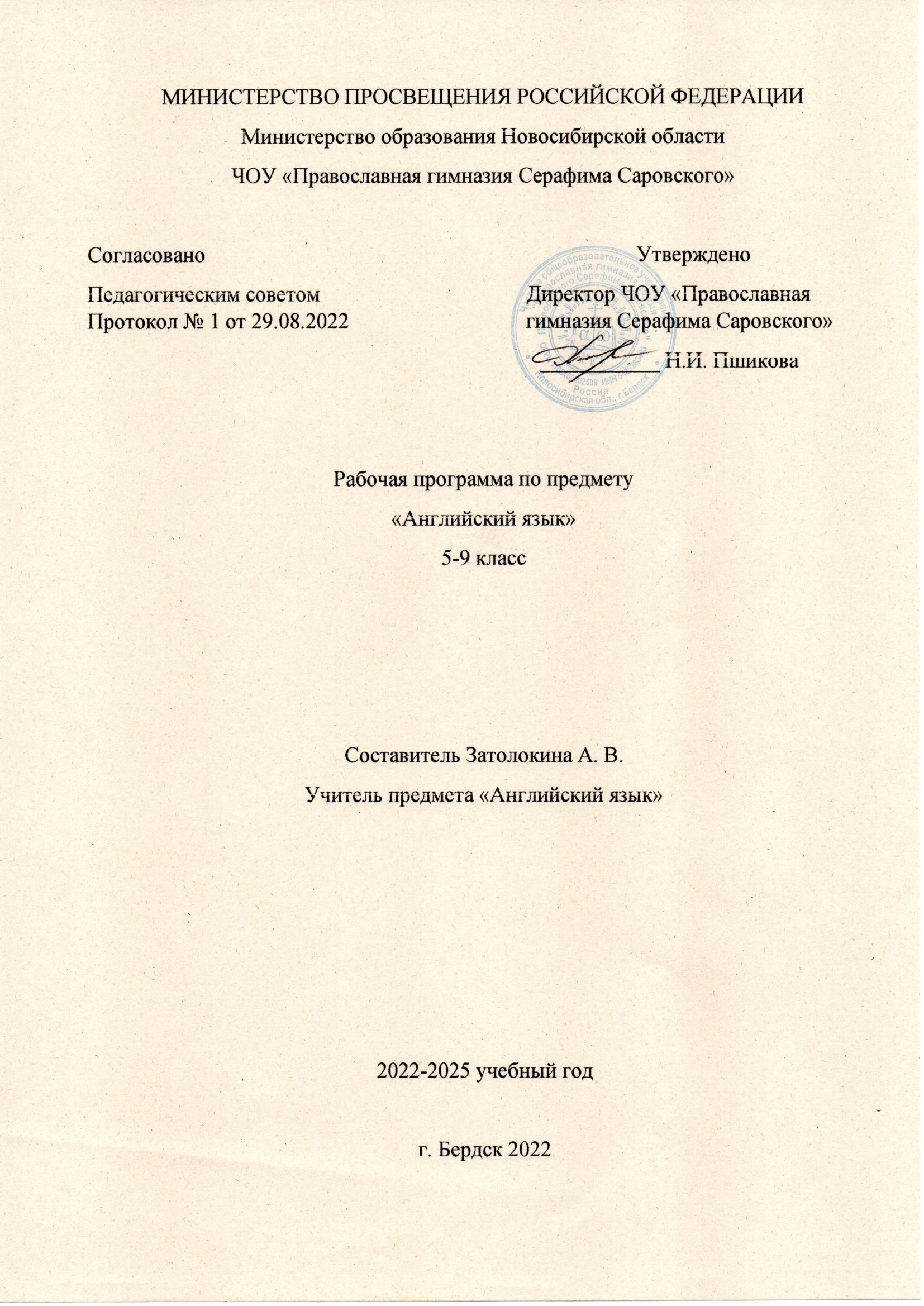 Рабочая программа по английскому языку Рабочая программа по английскому языку составлена на основе федерального государственного образовательного стандарта основного общего образования и авторской программы О.В. Афанасьева, И.В. Михеева, К.М. Баранова по английскому языку к УМК «Английский язык: «Rainbow English» для учащихся 5-9 классов общеобразовательных учреждений (Москва: Дрофа, 2021). Рабочая программа ориентирована на использование учебно-методического комплекта О.В. Афанасьева, И.В. Михеева, К.М. Баранова по английскому языку к УМК О.В. Афанасьева, И.В. Михеева, К.М. Баранова. «Английский язык: «Rainbow English» для учащихся 5-9 классов общеобразовательных учреждений (Москва: Дрофа, 2021). Рабочая программа рассчитана на 102 часов школьного учебного плана при нагрузке 3 часа в неделю. Срок реализации программы – 1 год.	Программа реализует следующие основные функции:Информационно-методическую. Позволяет всем участникам учебно-воспитательного процесса получить представление о целях, содержании, общей стратегии образования, воспитания и развития школьников средствами учебного предмета, о специфике каждого этапа обучения;Организационно-планирующая функция предусматривает выделение этапов обучения, определение количественных и качественных характеристик учебного материала и уровня подготовки учащихся по иностранному языку на каждом этапе;Контролирующая функция заключается в том, что программа, определяющая требования к содержанию речи, коммуникативным умениям, к отбору языкового материала и к уровню обученности школьников на каждом этапе обучения, может служить основой для сравнения полученных в ходе контроля результатов.Календарно-тематическое планирование по английскому языку для 5 класса УМК «Rainbow English» Авторы: О. В Афанасьева, И.В. Михеева, К.М. Баранова Цели и задачи обучения английскому языку в 7 классе:Развитие иноязычной коммуникативной компетенции в совокупности ее составляющих – речевой, языковой, социокультурной, компенсаторной, учебно-познавательной.Речевая компетенция – развитие коммуникативных умений в четырех основных видах речевой деятельности (говорении, аудировании, чтении, письме);Языковая компетенция – овладение новыми языковыми средствами (фонетическими, орфографическими, лексическими, грамматическими) в соответствии с темами, сферами и ситуациями общения, отобранными для основной школы; освоение знаний о языковых явлениях изучаемого языка, разных способах выражения мысли в родном и изучаемом языке;Социокультурная компетенция – приобщение учащихся к культуре, традициям и реалиям стран/страны изучаемого иностранного языка в рамках тем, сфер и ситуаций общения, отвечающих опыту, интересам, психологическим особенностям учащихся основной школы на разных ее этапах; формирования умения представлять свою страну, ее культуру в условиях иноязычного межкультурного общения;Компенсаторная компетенция – развитие умений выходить из положения в условиях дефицита языковых средств при получении и передаче информации;Учебно-познавательная компетенция – дальнейшее развитие общих и специальных учебных умений; ознакомление с доступными учащимся способами и приемами самостоятельного изучения языков и культур, в том числе с использованием новых информационных технологий; развитие и воспитание у школьников понимания важности изучения иностранного языка в современном мире и потребности пользоваться им как средством общения, познания, самореализации и социальной адаптации; воспитание качеств гражданина, патриота; развитие национального самосознания, стремления к взаимопониманию между людьми разных сообществ, толерантного отношения к проявлениям иной культуры.Предметное содержание(102 часа) ТРЕБОВАНИЯ К УРОВНЮ УСВОЕНИЯВ результате изучения английского языка в 7 классе учащиеся должныЗнать/понимать:• основные значения изученных лексических единиц (слов, словосочетаний) в соответствии с предметным содержанием речи, предусмотренным программой для этого этапа, основные способы словообразования (аффиксация, словосложение, конверсия);• особенности структуры простых (утвердительных, восклицательных, побудительных) исложных предложений английского языка; интонацию различных коммуникативных типов предложения;• признаки изученных грамматических явлений (видовременных форм глаголов и их эквивалентов, артиклей, существительных, степеней сравнения прилагательных и наречий, местоимений, числительных, предлогов);• основные нормы речевого этикета (реплики-клише, наиболее распространенная оценочная лексика), принятые в стране изучаемого языка;• культура Великобритании, США (образ жизни, быт, обычаи, традиции, праздники, всемирно известные достопримечательности, выдающиеся люди и их вклад в мировые культуры), сходства и различия в традициях своей страны и стран изучаемого языка.Учащиеся должны уметь:в области говорения• начинать, поддерживать разговор, деликатно выходить из разговора, заканчивать общение; поздравлять, выражать пожелания и реагировать на них; выражать благодарность, вежливо переспрашивать, отказываться, соглашаться;• запрашивать и сообщать фактическую информацию («кто?», «что?», «где?», «когда?»,«куда?», «как?», «с кем?», «почему?»), переходя с позиции спрашивающего на позицию отвечающего;• обращаться с просьбой и выражать готовность/отказ ее выполнить; давать совет и принимать/не принимать его; приглашать к действию/взаимодействию и соглашаться/несоглашаться принять в нем участие;• выражать свою точку зрения, выражать согласие/несогласие с мнением партнера; высказывать одобрение/неодобрение относительно мнения партнера;• высказываться о фактах и событиях, используя такие типы речи, как повествование, сообщение, описание;• излагать основное содержание прочитанного с опорой на текст;• высказывать свое мнение в связи с прочитанным и прослушанным текстом;• делать сообщения по результатам проведенной проектной работы;в области аудирования• понимать основное содержание несложных аутентичных текстов, относящихся к различным коммуникативным типам речи (сообщение/рассказ); уметь определять тему и факты сообщения, вычленять смысловые вехи; выделять главное, опуская второстепенное;• выборочно понимать нужную или интересующую информацию в сообщениях прагматического характера с опорой на языковую догадку, контекст;в области чтения• читать и понимать основное содержание аутентичных художественных и научно-популярных текстов (определять тему, основную мысль, причинно-следственные связи в тексте, кратко и логично излагать его содержание, оценивать прочитанное, сопоставлять факты в культурах);• читать с полным пониманием несложные аутентичные тексты, ориентированные на предметное содержание речи на этом этапе, на основе языковой и контекстуальной догадки, словообразовательного анализа, использования словаря; кратко излагать содержание прочитанного; выражать свое мнение, соотносить со своим опытом;• читать текст с выборочным пониманием нужной или интересующей информации (просмотреть текст или несколько коротких текстов и выбрать нужную, интересующую учащихся информацию для дальнейшего использования в процессе общения или расширения знаний по проблеме текста/текстов);в области письма и письменной речи• делать выписки из текста;• составлять план текста;• писать поздравления с праздниками, выражать пожелания (объемом до 30 слов, включаяадрес);• заполнять анкеты, бланки, указывая имя, фамилию, пол, возраст, гражданство, адрес;• писать личное письмо с опорой на образец (расспрашивать адресата о его жизни, здоровье, делах, сообщать то же о себе, своей семье, друзьях, событиях жизни и делах, выражать просьбу и благодарность в соответствии с нормами, принятыми в англоязычных странах).Учащиеся также должны быть в состоянии в конце второго этапа обучения использовать приобретенные знания и умения в практической деятельности и повседневной жизни для:• достижения взаимопонимания в процессе устного и письменного общения с носителями иностранного языка;• создания целостной картины поликультурного мира, осознания места и роли родного языка и изучаемого иностранного языка в этом мире;• приобщения к ценностям мировой культуры через иноязычные источники информации (в том числе мультимедийные);• ознакомления представителей других стран с культурой своего народа; осознания себя гражданином своей страны и мира.Тема 1. Школа и обучение в школе (16 часов)КАЛЕНДАРНО-ТЕМАТИЧЕСКОЕ ПЛАНИРОВАНИЕ ПО УЧЕБНОМУ ПРЕДМЕТУ «ИНОСТРАННЫЙ ЯЗЫК: АНГЛИЙСКИЙ» 8 КЛАСС (105 часов)Раздел 1  Спорт и занятия на свежем воздухе (26 часов)Всего за год: 105 часовРабочая программа  по английскому языку к УМК серии “Rainbow English”. Авторы О. В. Афанасьева, И. В. Михеева, Н. В. Языкова, Е. А. Колесникова Второй этап обучения (8—9 классы)РЕЧЕВАЯ КОМПЕТЕНЦИЯГоворениеДиалогическая форма речиНа втором этапе обучения происходит дальнейшее развитие умений вести диалог этикетного характера, диалог-расспрос, диалог -побуждение к действию. Особое внимание уделяется развитию умения вести диалог — обмен мнениями.Речевые умения при ведении диалогов этикетного характера:— начинать, поддерживать и заканчивать разговор;— поздравлять, выражать пожелания и реагировать на них;— вежливо переспрашивать, выражать согласие/отказ.Объем этикетных диалогов — до 4 реплик с каждой стороны.Речевые умения при ведении диалога-расспроса:— запрашивать и сообщать информацию («кто?», «что?», «как?», «где?», «куда?», «когда?», «с кем?», «почему?»;— подтверждать, возражать;— целенаправленно расспрашивать, брать интервью.Объем данных диалогов — до 6 реплик со стороны каждого учащегося.Речевые умения при ведении диалога — побуждения к действию:— обращаться с просьбой и выражать готовность/отказ ее выполнять;— давать совет и принимать/не принимать его;— запрещать и объяснять причину;— приглашать к действию/взаимодействию и соглашаться/не соглашаться принять в нем участие;— делать предложение и выражать согласие/несогласие принимать его, объяснять причину.Объем данных диалогов — до 4 реплик со стороны каждого участника общения. Речевые умения при ведении диалога — обмена мне- ниями: — выразить точку зрения и согласиться/не согласиться с ней; — высказать одобрение/неодобрение; — выразить сомнение; — выразить эмоциональную оценку обсуждаемых событий (радость, огорчение, сожаление, желание/нежелание); — выразить эмоциональную поддержку партнера, похвалить, сделать комплимент.Объем диалогов — не менее 5—7 реплик с каждой стороны.При участии в этих видах диалогов и их комбинациях школьники решают различные коммуникативные задачи для реализации информационной, регулятивной, эмоционально-оценочной и этикетной функций общения, совершенствуют культуру речи и ведения беседы в соответствии с нормами страны/стран изучаемого языка. Монологическая форма речи. В монологической речи на втором этапе предусматривается дальнейшее развитие следующих умений: — кратко высказываться о событиях и фактах, используя основные коммуникативные типы речи (описание, повествование, сообщение, характеристика, рассуждение), эмоционально-оценочные суждения; — передавать содержание, основную мысль прочитанного с опорой на текст; — высказываться, делать сообщение в связи с прочитанным и прослушанным текстом; — выражать и аргументировать свое отношение к прочитанному/прослушанному; — выражать свое мнение по теме, проблеме и аргументировать его. Объем монологического высказывания — 8—10 фраз.АудированиеНа втором этапе происходит дальнейшее развитие умений понимания текстов для аудирования с различной глубиной и точностью проникновения в их содержание (понимание основного содержания, выборочное и полное понимание текста) в зависимости от коммуникативной задачи и функционального типа текста. При этом предусматривается развитие следующих умений:— предвосхищать содержание устного текста по началу сообщения и выделять тему, основную мысль текста;— выбирать главные факты, опускать второстепенные;— выборочно понимать необходимую информацию в сообщениях прагматического характера (объявления, прогноз погоды и пр.) с опорой на языковую догадку, контекст; — игнорировать незнакомый языковой материал, несущественный для понимания. Время звучания текстов для аудирования — 1,5—2 минуты. ЧтениеЧтение и понимание аутентичных текстов с различной глубиной проникновения в их содержание в зависимости от вида чтения: понимание основного содержания (ознакомительное чтение), полное понимание (изучающее чтение), выборочное понимание нужной или интересующей информации (просмотровое чтение). Независимо от вида чтения возможно использование двуязычного словаря.Чтение с пониманием основного содержания текста осуществляется на несложных аутентичных материалах с ориентацией на предметное содержание для 8—9 классов, отражающее особенности культуры Великобритании, США, России. Объем текстов для ознакомительного чтения — до 500 слов без учета артиклей. Предполагается формирование следующих умений:— прогнозировать содержание текста по заголовку;— понимать тему и основное содержание текста (на уровне фактов и смыслов);— выделять главные факты из текста, опуская второстепенные;— выделять смысловые вехи, основную мысль текста;— понимать логику развития смыслов, вычленять причинно-следственные связи в тексте;— кратко, логично излагать содержание текста;— оценивать прочитанное, сопоставлять факты.Чтение с полным пониманием текста осуществляется на несложных аутентичных материалах различных жанров, ориентированных на предметное содержание речи на этом этапе. Предполагается овладение следующими умениями: — полно и точно понимать содержание текста на основе его информационной переработки (языковой и контекстуальной догадки, словообразовательного и грамматического анализа, выборочного перевода, использования словаря, лингвострановедческого и страноведческого комментария); — кратко излагать содержание прочитанного; — интерпретировать прочитанное — оценивать прочитанное, выражать свое мнение, соотносить со своим опытом. Объем текстов для чтения с полным пониманием — 600 слов без учета артиклей.Чтение с выборочным пониманием нужной или интересующей информации предполагает умение просмотреть аутентичный текст, статью или несколько коротких статей из газеты, журнала, сайтов Интернета и выбрать нужную, интересующую учащихся информацию для дальнейшего ее использования в процессе общения или для расширения знаний по изучаемой теме.ПисьмоНа данном этапе происходит совершенствование сформированных навыков письма и дальнейшее развитие умений— делать выписки из текста;— составлять план текста;— писать поздравления с праздниками, выражать пожелания (объем — до 40 слов, включая адрес);— заполнять анкеты, бланки, указывая имя, фамилию, пол, возраст, гражданство, адрес, цель визита (при оформлении визы);— писать личное письмо без опоры на образец (расспрашивать адресата о его жизни, здоровье, делах, сообщать то же о себе, своей семье, друзьях, событиях в жизни и делах, выражать просьбы и благодарность), используя усвоенный ранее языковой материал и предметные знания по пройденным темам, употребляя необходимые формы речевого этикета. Объем личного письма — 80—90 слов, включая адрес, написанный в соответствии с нормами, принятыми в англо- язычных странах.ЯЗЫКОВАЯ КОМПЕТЕНЦИЯЯзыковые знания и навыки оперирования имиГрафика и орфографияЗнание правил чтения и написания новых слов и навыки их применения на основе изученного лексико-грамматического материала.Фонетическая сторона речиНаличие навыков адекватного с точки зрения принципа аппроксимации произношения и различение на слух всех звуков английского языка, соблюдения ударения в словах и фразах, смысловое ударение. Смысловое деление фразы на синтагмы. Соблюдение правильной интонации в различных типах предложений.Лексическая сторона речиК концу второго этапа обучения в основной средней школе лексический минимум учащихся должен составить около 1300 лексических единиц, то есть за период обучения в 8 и 9 классах им предстоит освоить около 3000 новых слов и словосочетаний в добавок к изученным ранее. За это время школьники овладевают целым рядом новых словообразовательных средств.В области деривации— суффиксы для образования существительных: -ist, -dom, -hood, -ship, -ism (pianist, freedom, childhood, friendship, humanism); — суффиксы для образования прилагательных: -ic, -al/-ical, -аnсе/-еnсе, -ish/-ive (athletic, biological, importance, childish, inventive);— суффикс для образования глаголов: -еn (strengthen, widen);— префиксы с отрицательным значением для образования прилагательных: il-, im-, in-, ir-, nоn- (illegal, immaterial, invisible, irregular, non-stop);— префикс для образования глаголов: en- (enrich, enlighten);В области конверсии школьники знакомятся с явлениями субстантивации прилагательных (the old, the poor, etc.). Продолжается работа со словосложением, примеры которого в лексике 8 и 9 классов достаточно многочисленны, напри- мер worldwide, headline, skycap, weightlifting и т. п. Большое внимание уделяется таким лингвистическим особенностям лексических единиц как:• полисемия (receive -1) получать 2) принимать (гос- тей); silent — 1) тихий 2) молчаливый; shoot — 1) стрелять 2) снимать (кино);• дифференциация синонимов (pair — сouple, to learn — to study, team — crew);• слова и словосочетания, выбор между которыми вызывает трудности в силу их сходства (like - alike, fly -flow, serial -series, used to do sth - to be used to doing sth);• омонимы (to lie — to lie);• глаголы, управляемые предлогами (to stand for, to call out, to tear out);• стилистически маркированная лексика (hoodie, sci-fi, lousy, ta-ta, to grab);• интернациональные слова (corporation, column, technology, socialize);• национально-маркированная лексика (scout, flamenco, sir, lady, dame).Продолжается планомерная работа над фразовыми глаголами (to end up/in/with; to see around/through/to/off; to turn on/up/off/down/over/into). Начинается регулярная работа над идиоматикой (idioms with the noun “mind”, idioms in computer language, idioms used while talking on the phone).Обучающиеся должны получить представление об устойчивых словосочетаниях, оценочной лексике, а также о репликах-клише, отражающих культуру англоязычных стран и используемых для того, чтобы:• вносить предложения;• вести повествование, используя слова-связки типа although;• выражать собственное мнение;• корректировать высказывания других людей;• хвалить и критиковать;• говорить по телефону;• выражать сомнение;• предупреждать и запрещать.Грамматическая сторона речиМорфологияИмя существительное:• артикли с названиями театров, кинотеатров, музеев, картинных галерей;• собирательные имена существительные (family, group, government), случаи согласования собирательных имен существительных с глаголом в единственном числе (Аll the family are here.);• неисчисляемые субстантивы (progress, information, knowledge);• особые случаи образования множественного числа су- ществительных (datum — data; medium — media);• нулевой артикль с субстантивами man и woman;• артикли с именами существительными, обозначающими уникальные явления (the Sun, the Moon, the sеa).Местоимение:• неопределенное местоимение one, особенности его употребления.Имя прилагательное:• субстантивация имен прилагательных (the old, the young, the sick);• степени сравнения имен прилагательных old (older/ elder — oldest/eldest), far (farther/further — farthest/furthest), late (later/latter — latest/last), near (nearer — nearest/ next).Наречие:• конструкции the more... the more, the more... the less;• наречия like — alike; • наречия anywhere, anyhow, anyway, anyplace.Глагол:• временные формы past perfect;• рассмотрение времен past simple/past perfect; present perfect/past perfect в оппозиции друг к другу;• конструкция used to do something для выражения повторяющегося действия в прошлом;• сопоставление глагольных структур used to do something и to be used doing something;• глаголы to look, to seem, to appear, to taste, to sound, to smell, to feel в качестве связочных глаголов (to sound loud, to smell sweet, etc.);• перевод прямой речи в косвенную:а) лексические изменения при переводе;б) согласование времен, если глагол, который вводит прямую речь, стоит в прошедшем времени;в) грамматическое время «будущее в прошедшем» (futurein-the-past);г) случаи отсутствия согласования при переводе прямой речи в косвенную;• страдательный (пассивный) залог; глагольные формы в present simple passive, past simple passive, future simple passive, present progressive passive, past progressive passive, present perfect passive, past perfect passive;• модальные глаголы с пассивным инфинитивом (must be done, can be translated, should be visited);• конструкция to be made of/from;• глаголы с предложным управлением в пассивном залоге (to be spoken about, to be sent for, etc.);• вариативность пассивных конструкций у глаголов, имеющих два дополнения (Tom was given an apple./An apple was given to Tom.);• заместители модального глагола could (was/were able to; managed to) для выражения однократного действия впрошлом (I was able to open the door./I managed to open the door.).Причастие:• причастие первое и причастие второе;• причастие первое в сочетаниях to have fun/difficulty/ trouble doing something; to have a good/hard time doing something.Герундий:• герундиальные формы после:а) глаголов, обозначающих начало и конец действия (to start reading, to begin speaking, to finish playing, to stop skating);б) глаголов to love, to like, to hate, to enjoy, to prefer, to mind;в) глаголов, управляемых предлогами (to object to doing something, to succeed in doing something, to complain for doing something, to prevent from doing something, to blame for doing something, to forgive for doing something, etc.);г) сочетаний типа to be interested in doing something, to be tired of doing something, to be capable of doing something, etc.;• различия герундиальных структур to mind doing something/to mind somebody’s doing something.Инфинитив:• использование инфинитива после глаголов (to like to swim, to want to go, etc.), субстантивов (books to discuss, texts to read, etc.), прилагательных (easy to do, difficult to reach, etc.);• глаголы, после которых возможно употребление только инфинитива (to afford, to agree, to accept, etc.);• сопоставление использования инфинитива и герундия после глаголов to stop, to remember, to forget (I stopped to talk to him./I stopped eating sweets.).Конструкция «сложное дополнение» (complex object) после:• глаголов to want, to expect и оборота would like (We would like you to join us.);• глаголов чувственного восприятия to see, to hear, to watch, to feel, to notice (I saw her cross/crossing the street.);• глаголов to let и to make в значении «заставлять» (I will let/make you do it.).СОЦИОКУЛЬТУРНАЯ КОМПЕТЕНЦИЯНа втором этапе обучения страноведческая информация черпается обучающимся исключительно из текстов для чтения. Школьники знакомятся заново и продолжают знакомство:• с достижениями в спорте и выдающимися спортсменами различных стран;• с литературой англоязычных стран и России и ее яркими представителями;• с историей и современным состоянием библиотечного дела и журналистики;• с искусством кино и театра, а также выдающимися достижениями в этих областях;• с известными людьми и историческими личностями разных стран мира;• со средствами массовой информации и коммуникации — прессой, телевидением, радио и Интернетом;• с достижениями в области науки и техники, выдающимися учеными;• с проблемами подростков в России и за рубежом, подростковыми и молодежными организациями и объединениями.Расширяются представления школьников:• о значимости английского языка в современном мире;• о наиболее употребительной тематической фоновой лексике и реалиях англоязычных стран, которые она отражает (например, зарубежные печатные издания, телепрограммы, киностудии и т. п.);• о социокультурном портрете стран изучаемого языка и их культурном наследии;• о социолингвистических факторах коммуникативной ситуации, позволяющих выбрать нужный регистр общения — формальной или неформальной — в рамках изучаемых учебных ситуаций;• о различиях британского и американского вариантов английского языка, а именно об особенностях лексики и традициях орфографии;• о некоторых способах соблюдения политкорректности, существующих в английском языке.Продолжают расширяться и совершенствоваться лингвострановедческие умения школьников. Они учатся:• представлять свою страну и отечественную культуру на изучаемом языке;• сопоставлять культуры, находить общее и специфическое в культурах родной страны и стран изучаемого языка;• объяснять и комментировать различия в культурах для достижения взаимопонимания в процессе межкультурного общения;• оказывать помощь зарубежным гостям в ситуациях повседневного общения;• пользоваться правилами политкорректности и речевого этикета в общении, адекватно использовать речевые клише в различных ситуациях общения.КОМПЕНСАТОРНАЯ КОМПЕТЕНЦИЯНа данном этапе продолжается совершенствование компенсаторных умений. Школьники должны научиться использовать слова-субституты и перифраз в устной речи, а также игнорировать незнакомые слова в процессе просмотрового чтения, осмысливать текст с помощью контекстуальной догадки и других опор. УЧЕБНО-ПОЗНАВАТЕЛЬНАЯ КОМПЕТЕНЦИЯB плане развития учебно-познавательной компетенции школьники начинают:• пользоваться не только двуязычными, но и одноязычными толковыми словарями;• использовать зарубежные поисковые системы Интернета для поиска информации страноведческого характера;• анализировать и обобщать информацию, полученную из разных источников;• работать в команде.Материально-техническая база.Книгопечатная продукция (библиотечный фонд)• Федеральный государственный образовательный стандарт основного общего образования• Примерная программа основного общего образования по иностранному языку• Рабочая программа. «Английский язык». 5—9 классы. Серия “Rainbow English”. Авторы О. В. Афанасьева, И. В. Михеева, Н. В. Языкова, Е. А. Колесникова• Учебники «Английский язык» (5—9 классы, серия “Rainbow English”). Авторы О. В. Афанасьева, И. В. Михеева, К. М. Баранова• Книги для учителя «Английский язык» (5— 9 классы, серия “Rainbow English”). Авторы О. В. Афанасьева, И. В. Михеева, К. М. Баранова• Книги для чтения «Английский язык» (5— 9 классы, серия “Rainbow English”). Авторы О. В. Афанасьева, И. В. Михеева, К. М. Баранова• Диагностика результатов образования к УМК «Английский язык» (5—9 классы, серия “Rainbow English”). Авторы О. В. Афанасьева, И. В. Михеева, Е. А. Колесникова• Лексико-грамматический практикум к УМК «Английский язык» (5—9 классы, серия “Rainbow English”). Авторы О. В. Афанасьева, И. В. Михеева, К. М. Баранова, Е. А. КолесниковаТехнические средства обучения и оборудования кабинетов• КомпьютерКалендарно-тематическое планирование к УМК «Английский язык» (9 класс, серия “Rainbow English”).Авторы О. В. Афанасьева, И. В. Михеева, Е. А. Колесникова№Тема урока, основное содержание темыПланируемые результатыПланируемые результатыПланируемые результатыДомашнее заданиеДата (план)Дата№Тема урока, основное содержание темыпредметныеметапредметныеличностныеДомашнее заданиеДата (план)ДатаРаздел 1. Каникулы закончились. (17 часов)Раздел 1. Каникулы закончились. (17 часов)Раздел 1. Каникулы закончились. (17 часов)Раздел 1. Каникулы закончились. (17 часов)Раздел 1. Каникулы закончились. (17 часов)Раздел 1. Каникулы закончились. (17 часов)Раздел 1. Каникулы закончились. (17 часов)Раздел 1. Каникулы закончились. (17 часов)Раздел 1. Каникулы закончились. (17 часов)1.Летние каникулы. Прошедшее простое время.Умение определять признаки изученных временных форм; расспрашивать собеседника и отвечать на его вопросы; рассказывать о каникулах.Овладение способностью принимать и сохранять цели учебной деятельности; использование речевых средств для решения коммуникативных задач; готовность слушать собеседника и вести диалог.Ознакомление с новым УМК, формирование уважительного отношения к истории и культуре других народов; развитие навыков сотрудничества со сверстниками.учебник «RainbowEnglish», грамматические таблицы, аудиозаписьупр.8-10 стр.9,102.Введение ЛЕ по теме «Погода». Неправильные глаголы.Развитие навыков диалогической речи; введение и первичное закрепление лексики по теме «Погода»; чтение текста с выборочным пониманием нужной информации.Готовность слушать собеседника; умение договариваться; использование знаково-символических средств представления информации.Формирование уважительного отношения к культуре других народов; развитие мотивов учебной деятельности; развитие навыков сотрудничества.учебник «RainbowEnglish», грамматические таблицы, аудиозаписьупр.8-10 стр.15, правило стр.113.Планы на выходные. Оборот“tobegoingto …”.Ознакомление и первичное закрепление оборота “tobegoingto”; развитие произносительных навыков, навыков монологической речи.Овладение способностью принимать и сохранять цели и задачи учебной деятельности; использование знаково-символических средств представления информации; умение договариваться о распределении функций и ролей.Развитие навыков сотрудничества; развитие этических чувств, доброжелательности; развитие мотивов учебной деятельности и формирование личностного смысла учения.учебник «RainbowEnglish», грамматические таблицы, аудиозаписьупр.8-10 стр.18,194.Чтение текста «Каникулы дома и за границей». Простое прошедшее время.Развитие навыков монологической речи по теме «Каникулы»; тренировка навыков чтения; активизация изученной лексики.Готовность вести диалог; использование речевых средств для решения коммуникативных задач; готовность слушать собеседника.Развитие эмоционально-нравственной отзывчивости; принятие и освоение социальной роли обучающегося; формирование целостного взгляда на мир.учебник «RainbowEnglish», грамматические таблицы, аудиозаписьправило стр.21, упр.8-10 стр.23,245.Аудирование «Каникулы». Существительные “town” и “city”.Ознакомление с синонимичными значениями существительного «город»; активизация изученной лексики; закрепление аудитивных навыков и  монологической речи.Формирование умения планировать и оценивать учебные действия; использование знаково-символических средств представления информации для создания моделей речевого высказывания.Формирование уважительного отношения к истории и культуре других народов; развитие навыков сотрудничества, умения не создавать конфликтов.учебник «RainbowEnglish», грамматические таблицы, аудиозаписьупр.8-10 стр.28,296.Развитие навыков устной речи  «Мои выходные». Степени сравнения прилагательных.Активизация материала по теме «Степени сравнения прилагательных»; тренировка навыков чтения, монологической речи.Формирование умения планировать учебные действия; активное использование речевых средств для решения коммуникативных задач.Развитие мотивов учебной деятельности; развитие доброжелательности, понимания; развитие навыков сотрудничества со сверстниками.учебник «RainbowEnglish», грамматические таблицы, аудиозаписьправило стр.32, упр.8-10 стр.33,347.Чтение текста «Школьные каникулы в России». Степени сравнения прилагательных.Вопросительные предложения.Активизация материала по теме «Степени сравнения прилагательных»; тренировка навыков аудирования; умение работать с текстом.Готовность вести диалог; использование речевых средств для решения коммуникативных задач; готовность слушать собеседника.Формирование уважительного отношения к истории и культуре других народов; развитие навыков сотрудничества, умения не создавать конфликтов.учебник «RainbowEnglish», грамматические таблицы, аудиозаписьупр.8-10 стр.37,388.Чтение текста «Каникулы Нины». Простое прошедшее время.Правильные и неправильные глаголы.Тренировка навыков работы с текстом; совершенствование навыка ориентирования в иноязычном тексте.Овладение способностью принимать и сохранять цели и задачи учебной деятельности, поиска средств ее осуществления.Формирование уважительного отношения к иному мнению, истории и культуре других народов; принятие и освоение социальной роли обучающегося.рабочая тетрадьупр.6-8 стр.8 (р.т.)9.Развитие навыков диалогической речи «Каникулы. Погода».Простое прошедшее время.Закрепление навыков диалогической речи; активизация навыков монологической речи.Формирование умения планировать и оценивать учебные действия в соответствии с поставленной задачей и условиями ее реализацииРазвитие этических чувств, эмоционально-нравственной отзывчивости, понимания и сопереживания чувствам других людей; развитие навыков сотрудничестварабочая тетрадьупр.12,13 стр.10 (р.т.)10.Тренировка грамматических навыков по темам «Каникулы. Погода».Активизация грамматических навыков по теме «Простое прошедшее время», «Степени сравнения прилагательных»; тренировка в употреблении оборота “tobegoingto”.Формирование умения планировать учебные действия; умение планировать свое неречевое поведение.Осознание возможностей самореализации средствами иностранного языка; принятие и освоение социальной роли обучающегося.рабочая тетрадьупр.21стр.16,упр.22 стр.17 (р.т.)11.Тренировка навыков письма по теме «Каникулы. Погода».Активизация в письменной речи изученных структур и лексических единиц; тренировка орфографических навыков.Формирование умения планировать и оценивать учебные действия; умение осуществлять регулятивные действия самонаблюдения, самоконтроля.Осознание возможностей самореализации средствами иностранного языка; развитие навыков сотрудничества.рабочая тетрадьупр.29,30 стр.22 (р.т.)12.Развитие навыков устной речи «Каникулы».Простое прошедшее время.Тренировка в употреблении изученных речевых образцов и фраз; активизация изученной лексики по теме «Каникулы»; развитие фонетических и произносительных навыков.Формирование умения планировать учебные действия; активное использование речевых средств для решения коммуникативных задач.Развитие этических чувств, эмоционально-нравственной отзывчивости, понимания и сопереживания чувствам других людей; развитие навыков сотрудничества.учебник «RainbowEnglish», грамматические таблицы, аудиозаписьупр.8-10 стр.42,43, подготовка к словарному диктанту13.Лексический диктант по теме «Каникулы».активизация изученного материала по теме «Каникулы»Овладение способностью принимать и сохранять цели и задачи учебной деятельности; формирование умения планировать и оценивать учебные действия.Принятие и освоение социальной роли обучающегося и развитие мотивов учебной деятельности; развитие воли, целеустремленности, трудолюбия, дисциплинированности.учебник «RainbowEnglish», грамматические таблицы, аудиозаписьповторить правила, записиЛЕ в словаре14.Контрольная работа по теме «Каникулы». Чтение, письмо.Контроль навыков монологической, письменной речи, активизация изученного материала по теме «Прошедшее простое время», «Степени сравнения прилагательных».Овладение способностью принимать и сохранять цели и задачи учебной деятельности; формирование умения планировать и оценивать учебные действияПринятие и освоение социальной роли обучающегося и развитие мотивов учебной деятельности; стремление к совершенствованию собственной речевой культуры в целом.учебник «RainbowEnglish», грамматические таблицы, аудиозаписьповторить записи,ЛЕ в словаре15.Анализ контрольной работы по теме «Каникулы».Работа над ошибками.Контроль и тренировка правильности усвоения грамматических структур; тренировка монологической и диалогической речи.Готовность вести диалог; использование речевых средств для решения коммуникативных задач; готовность слушать собеседника.Развитие этических чувств, эмоционально-нравственной отзывчивости, понимания и сопереживания чувствам других людей; развитие навыков сотрудничества.учебник «RainbowEnglish», грамматические таблицы, аудиозаписьсделать работу над ошибками16.Подготовка к проекту «Мои летние каникулы».Простое прошедшее время. Правильные и неправильные глаголы.Активизация лексики по теме «Каникулы»; совершенствование навыков письменной речи.Умение организовывать учебное сотрудничество и совместную деятельность.Развитие этических чувств, доброжелательности и эмоционально-нравственной отзывчивости, понимания и сопереживания чувствам других людей.учебник «RainbowEnglish», грамматические таблицы, аудиозаписьупр.7-9 стр.5117.Проект «Мои летние каникулы».Простое прошедшее время.Формирование навыков письменной речи; закрепление изученной лексики.Умение использовать информационно-коммуникативные технологии; умение владеть исследовательскими учебными действиями, включая навыки работы с информацией.Развитие этических чувств, доброжелательности и эмоционально-нравственной отзывчивости, понимания и сопереживания чувствам других людейучебник «RainbowEnglish», грамматические таблицы, аудиозаписьоформить проектРаздел 2. Семейная история. (17 часов)Раздел 2. Семейная история. (17 часов)Раздел 2. Семейная история. (17 часов)Раздел 2. Семейная история. (17 часов)Раздел 2. Семейная история. (17 часов)Раздел 2. Семейная история. (17 часов)Раздел 2. Семейная история. (17 часов)Раздел 2. Семейная история. (17 часов)Раздел 2. Семейная история. (17 часов)18.Введение ЛЕ по теме «Достопримечательности русских городов». Вопрос к подлежащемуВоспитывать российскую гражданскую идентичность: патриотизм, уважение к Отечеству;формировать мотивацию изучения АЯИзвлекать запрашиваемую информацию из текста для аудирования; подбирать заголовки к текстам для чтения;дополнять тексты верными глагольными формами.Знакомиться с орфографическими особенностями написания форм pastsimple правильных глаголов;соблюдать нормы произношения АЯ при чтении вслух; знакомиться с правилами построения вопросов к подлежащему, отвечать на вопросы подобного типа.учебник «RainbowEnglish», грамматические таблицы, аудиозаписьвыучить правила стр.54, упр.8-10 стр.55,5619.Чтение текста «Работа и карьера».Вопросы к подлежащему.Формировать мотивацию изучения АЯ; стремиться к лучшему осознанию культуры своего народа; развивать дисциплинированностьИзвлекать запрашиваемую информацию из текста для чтенияДифференцировать на слух слова АЯ; познакомиться с конструкцией  tobeborn, научиться использовать ее в речи; знакомиться с новыми ЛЕ по теме и употреблять их в речиучебник «RainbowEnglish», грамматические таблицы, аудиозаписьупр.8-10 стр.5920.Биографии. Как читаются даты, годы?Чтение числительных в датах.Формировать осознанное, уважительное, доброжелательное отношение к другому человеку, его мнению; формировать мотивацию изучения АЯРаботать в парахПознакомиться с правилами построения вопросов к подлежащему с глаголом  tobe и отвечать на подобные вопросы;соблюдать нормы произношения АЯ при чтении вслух; повторить числительные; познакомиться с правилами обозначения дат третьего тысячелетияучебник «RainbowEnglish», грамматические таблицы, аудиозаписьупр.8-10 стр.6321.Введение ЛЕ по теме « Интересы и увлечения».Прошедшее время неправильных глаголов.Формировать готовность и способность вести диалог с другими людьми и достигать взаимопонимания;формировать мотивацию изучения АЯ; развивать целеустремленностьФиксировать существенную информацию в процессе аудирования текста;извлекать запрашиваемую информацию из текста для чтения; догадываться о значении сложных слов; работать в парахЗнакомиться с новыми ЛЕ по теме и употреблять их в речи; познакомиться с новыми неправильными глаголами и учиться употреблять их в речи; расширить социокультурные знания, знакомясь с гербом города Глазгоучебник «RainbowEnglish», грамматические таблицы, аудиозаписьправило стр.66, упр.8-10 стр.6722.ЛЕ по теме «Профессии».Глагол can в прошедшем времени.Отрицательные предложения.Формировать представление об АЯ как средстве познания окружающего мира; формировать умение вести диалог, учитывая позицию собеседника.Извлекать запрашиваемую информацию из текста для аудирования и чтения;соотносить подписи с картинками; работать в группах.Познакомиться с особенностями построения отрицательных конструкций с модальным глаголом could, учиться употреблять его в речи;соблюдать нормы произношения АЯ при чтении вслух; знакомиться с новыми ЛЕ по теме и употреблять их в речи.учебник «RainbowEnglish», грамматические таблицы, аудиозаписьправила стр.68,69, упр.8-10 стр.71,7223.Итоговая контрольная работа за первую четверть. Тест.Профессии. Модальный глагол could.Развивать трудолюбие, креативность;формировать мотивацию изучения АЯ; развивать целеустремленность;рассказывать о себе, профессиях членов своей семьиИзвлекать запрашиваемую информацию из текста для аудирования и чтения.Познакомиться с особенностями построения общих вопросов с модальным глаголом could, учиться употреблять его в речи; знакомиться с новыми ЛЕ по теме и употреблять их в речи;учебник «RainbowEnglish», грамматические таблицы, аудиозаписьупр.8-10 стр.7624.Чтение текста «Ты и твоя семья».Порядковые числительные.Формировать коммуникативную компетенцию; развивать трудолюбие, дисциплинированность.Фиксировать существенную информацию в процессе аудирования текста; извлекать запрашиваемую информацию из текста для чтенияПознакомиться с особенностями употребления глагола toleave и учиться использовать его в речи; познакомиться с новыми неправильными глаголами и учиться употреблять их в речи; знакомиться с порядковыми числительными АЯ и учиться использовать их в речи.учебник «RainbowEnglish», грамматические таблицы, аудиозаписьправила стр.78,79, упр.8-10 стр. 80,8125.Работа с текстом «Семейная история».Прошедшее время. Порядковые числительные.Развивать самостоятельность, любознательность, стремление расширить кругозор; формировать мотивацию изучения АЯ; формировать умение вести диалог, учитывая позицию собеседника.Восстанавливать правильную последовательность событий текста для аудирования;Подбирать заголовки к текстам для чтения; работать в парах составлять монологическое высказывание о себе на основе текста-образца.Соблюдать нормы произношения АЯ при чтении вслух; познакомиться с грамматическими особенностями слова family.рабочая тетрадьупр.5-7 стр.27,28 (р.т.)26.Чтение текста «Джон Леннон».Прошедшее время. Порядковые числительные.Формировать мотивацию изучения АЯ; формировать осознанное, уважительное, доброжелательное отношение к другому человеку, его мнению.Извлекать запрашиваемую информацию из текста для чтения; работать в парах; устанавливать логико-смысловые связи в тексте для чтения.Соблюдать нормы произношения АЯ при чтении вслух; соотносить верные и ложные утверждения с содержанием текста для чтения.Высказываться по прочитанному текстурабочая тетрадьнаписать рассказ о своей семье.27.Тренировка грамматических навыков по теме «Семейная история».Активизация в письменной речи изученных структур и лексических единиц; тренировка орфографических навыков.Формирование умения планировать и оценивать учебные действия; умение осуществлять регулятивные действия самонаблюдения, самоконтроля.Осознание возможностей самореализации средствами иностранного языка; развитие навыков сотрудничества.рабочая тетрадьупр.20 стр.35, упр.21 упр.36 (р.т.)28.Тренировка навыков письма по теме «Семейная история».- формировать мотивацию изучения АЯ;- развивать самостоятельность, любознательность- дополнять тексты верными глагольными формами;- соотносить подписи с картинками; - правильно употреблять модальный глагол could в речи;- отвечать на вопросы к подлежащему;- правильно употреблять предлоги- употреблять новые ЛЕ в речи;- использовать в речи порядковые числительныерабочая тетрадьупр.29 стр.41, упр.30 стр. 42 (р.т.)29.Развитие навыков диалогической речи «Семейная история».Прошедшеевремя. Порядковыечислительные.Тренировка в употреблении изученных речевых образцов и фраз; активизация изученной лексики по теме «Семейная история»; развитие фонетических и произносительных навыков.Формирование умения планировать учебные действия; активное использование речевых средств для решения коммуникативных задач.Развитие этических чувств, эмоционально-нравственной отзывчивости, понимания и сопереживания чувствам других людей; развитие навыков сотрудничества.учебник «RainbowEnglish», грамматические таблицы, аудиозаписьупр.8 стр.84, упр.9,10 стр.85, подготовиться к словарному диктанту.30.Лексический диктант«Семейная история». Активизация изученного материала по теме «Семейная история»Самостоятельно оценивать свои учебные достиженияПисать диктант на лексический материал раздела.учебник «RainbowEnglish», грамматические таблицы, аудиозаписьповторить правила, записи31.Контрольная работа по теме «Семейная история». Говорение. Грамматика и лексика. Письмо.Контроль навыков монологической, письменной речи, активизация изученного материала по теме «Прошедшее простое время», «Порядковые числительные».Выявлять языковые закономерностиПринятие и освоение социальной роли обучающегося и развитие мотивов учебной деятельности; стремление к совершенствованию собственной речевой культуры в целом.учебник «RainbowEnglish», грамматические таблицы, аудиозаписьповторить записи, ЛЕ в словаре32.Анализ контрольной работы по теме «Семейная история».Работа над ошибками.Контроль и тренировка правильности усвоения грамматических структур; тренировка монологической и диалогической речи.Готовность вести диалог; использование речевых средств для решения коммуникативных задач; готовность слушать собеседника.Развитие этических чувств, эмоционально-нравственной отзывчивости, понимания и сопереживания чувствам других людей; развитие навыков сотрудничества.учебник «RainbowEnglish», грамматические таблицы, аудиозаписьсделать работу над ошибками33.Подготовка к проекту «Мои дедушка и бабушка».Простое прошедшее время. Активизация лексики по теме «Семейная история»; совершенствование навыков письменной речи.Умение организовывать учебное сотрудничество и совместную деятельность.Развитие этических чувств, доброжелательности и эмоционально-нравственной отзывчивости, понимания и сопереживания чувствам других людей.учебник «RainbowEnglish», грамматические таблицы, аудиозаписьупр.7-9 стр.92,9334.Проект «Мои дедушка и бабушка».Простое прошедшее время.Формирование навыков письменной речи; закрепление изученной лексики.Умение использовать информационно-коммуникативные технологии; умение владеть исследовательскими учебными действиями, включая навыки работы с информацией.Развитие этических чувств, доброжелательности и эмоционально-нравственной отзывчивости, понимания и сопереживания чувствам других людейучебник «RainbowEnglish», грамматические таблицы, аудиозаписьоформить проектРаздел 3. ЗОЖ (17 часов)Раздел 3. ЗОЖ (17 часов)Раздел 3. ЗОЖ (17 часов)Раздел 3. ЗОЖ (17 часов)Раздел 3. ЗОЖ (17 часов)Раздел 3. ЗОЖ (17 часов)Раздел 3. ЗОЖ (17 часов)Раздел 3. ЗОЖ (17 часов)Раздел 3. ЗОЖ (17 часов)35.Введение ЛЕ по теме «Что люди любят, а что нет».Неправильные глаголы в прошедшем времени.Формировать мотивацию изучения АЯ и стремление к самосовершенствованию в области «ИЯ»;развивать такие качества личности, как воля, целеустремленность, инициативностьИзвлекать запрашиваемую информацию из текстов для чтения и аудирования; выполнять задания на множественный выбор к тексту для чтения; дополнять тексты верными глагольными формами; составлять диалоги на основе диалога-образцаВыразительно читать стихотворения и рифмовки; описывать события, произошедшие в прошлом; познакомиться с новыми неправильными глаголами и учиться употреблять их в речи; познакомиться с глаголами, после которых в АЯ используется глагольная форма с окончанием –ingучебник «RainbowEnglish», грамматические таблицы, аудиозаписьправила стр.97, 98, упр.8-10 стр.9936.Часы и время.Числительные. Развитие навыков говорения.Формировать мотивацию изучения АЯ и стремление к самосовершенствованию в области «ИЯ»; формировать коммуникативную компетенцию; развивать трудолюбиеИзвлекать запрашиваемую информацию из текста для чтения;Дифференцировать на слух слова АЯ; знакомиться с новыми ЛЕ по теме и употреблять их в речи; соблюдать нормы произношения АЯ при чтении вслух; выразительно читать стихотворения и рифмовки; учиться правильно, обозначать время, говорить о событиях, произошедших в определенный момент времениучебник «RainbowEnglish», грамматические таблицы, аудиозаписьупр.8-10 стр.10437.ЛЕ по теме «Спорт и спортивные игры».Вежливые просьбы.Неправильные глаголы в прошедшем времени.Развивать такие качества личности, как воля, целеустремленность;формировать стремление к совершенствованию собственной речевой культуры в целом.Дополнять тексты верными глагольными формами.Воспринимать на слух обозначения времени и письменно фиксировать их; познакомиться с особенностями употребления существительных watch и clock, знакомиться с новыми ЛЕ по теме и употреблять их в речи; соблюдать нормы произношения АЯ при чтении вслух; познакомиться со способами выражения вежливой просьбы в АЯ.учебник «RainbowEnglish», грамматические таблицы, аудиозаписьупр.8-10 стр.108, 10938.Работа с текстом «Разные стили жизни».Выражение «Давай + инфинитив»Формировать мотивацию изучения АЯ; формировать умение вести диалог, учитывая позицию собеседника; развивать самостоятельность, любознательность, стремление расширить кругозор.Отвечать на вопросы о своем образе жизни; составлять развернутое монологическое высказывание об образе жизни различных людей на основе ключевых слов.Соотносить верные и ложные утверждения с содержанием текста для аудирования; соблюдать нормы вежливости при разыгрывании диалоговпознакомиться с конструкцией let’s do…, учиться ее использовать при построении диалогических высказываний.учебник «RainbowEnglish», грамматические таблицы, аудиозаписьправило стр.112, упр.8 стр.113, упр.9,10 стр.11439.Аудирование текста «Твое свободное время».Неправильные глаголы в прошедшем времени.Формировать стремление к совершенствованию собственной речевой культуры в целом; развивать трудолюбие, креативность, инициативность.Извлекать запрашиваемую информацию из текста для аудирования.Знакомиться с новыми ЛЕ по теме и употреблять их в речи.учебник «RainbowEnglish», грамматические таблицы, аудиозаписьупр.8-10 стр.117,11840.Здоровая пища. Словообразование.Структураhave got/has got.Развивать самостоятельность, любознательность, стремление расширить кругозор; формировать мотивацию изучения АЯИзвлекать запрашиваемую информацию из текста для чтения и аудирования; догадываться о значениях производных слов с помощью словообразовательных элементов.Соблюдать нормы произношения АЯ при чтении вслух; использовать суффиксы –er/-ful для образования производных слов; знакомиться с правилами написания личного письма другу знакомиться с особенностями американского варианта АЯ на примере разницы между глаголом to have и структурой have got, использовать данные структуры в речи; выразительно читать стихотворение.учебник «RainbowEnglish», грамматические таблицы, аудиозаписьправило стр.120, упр.8 стр. 121, упр.9,10 стр. 12241.ЛЕ по теме «Увлечения и хобби». Оборотhave got / has got.Формировать представление об АЯ как средстве познания окружающего мира; формировать дисциплинированность.Дифференцировать на слух слова АЯ; использовать структуру have got в речи для обозначения действий в настоящем и прошлом;развивать языковую догадку, сопоставлять значения слов, имеющих похожее звучание в русском и английском языках; знакомиться с новыми ЛЕ по теме и употреблять их в речи.учебник «RainbowEnglish», грамматические таблицы, аудиозаписьправило стр.123, упр.8 стр.125, упр.9,10 стр.12642.Развитие навыков диалогической речи «Места, куда едут люди на отдых». Неправильные глаголы в прошедшем времени.Развивать самостоятельность, любознательность, стремление расширить кругозор; формировать мотивацию изучения АЯ; формировать умение вести диалог, учитывая позицию собеседника.Восстанавливать правильную последовательность событий текста для аудирования; подбирать заголовки к текстам для чтения; работать в парах составлять монологическое высказывание о себе на основе текста-образца.Соблюдать нормы произношения АЯ при чтении вслух, расширять социокультурные знания.рабочая тетрадьупр.4 стр.47, упр.6,7 стр.48 (р.т.)43.Чтение текста «Стиль жизни».Неправильные глаголы в прошедшем времени.Формировать мотивацию изучения АЯ; формировать осознанное, уважительное, доброжелательное отношение к другому человеку, его мнению.Извлекать запрашиваемую информацию из текста для чтения; работать в парах; устанавливать логико-смысловые связи в тексте для чтения.Соблюдать нормы произношения АЯ при чтении вслух; соотносить верные и ложные утверждения с содержанием текста для чтения. Высказываться по прочитанному текстурабочая тетрадьупр.9 стр.49 (р.т.)44.Тренировка грамматических навыков по теме «ЗОЖ».Неправильные глаголы в прошедшем времени.Активизация в письменной речи изученных структур и лексических единиц; тренировка орфографических навыков.Формирование умения планировать и оценивать учебные действия; умение осуществлять регулятивные действия самонаблюдения, самоконтроля.Осознание возможностей самореализации средствами иностранного языка; развитие навыков сотрудничества.рабочая тетрадьупр.22 стр.57, упр.23,24 стр.58 (р.т.)45.Тренировка навыков письма по теме «ЗОЖ».Неправильные глаголы в прошедшем времени.Формировать мотивацию изучения АЯ; развивать самостоятельность, любознательностьДополнять тексты верными глагольными формами; соотносить подписи с картинками.Правильно употреблять модальный глагол could в речи; отвечать на вопросы к подлежащему, правильно употреблять предлоги, употреблять новые ЛЕ в речи; использовать в речи порядковые числительныерабочая тетрадьупр.29 стр. 62, упр.30 стр.63 (р.т.)46.Развитие навыко монологической речи «ЗОЖ».Неправильные глаголы в прошедшем времени.Тренировка в употреблении изученных речевых образцов и фраз; активизация изученной лексики по теме «ЗОЖ»; развитие фонетических и произносительных навыков.Формирование умения планировать учебные действия; активное использование речевых средств для решения коммуникативных задач.Развитие этических чувств, эмоционально-нравственной отзывчивости, понимания и сопереживания чувствам других людей; развитие навыков сотрудничества.учебник «RainbowEnglish», грамматические таблицы, аудиозаписьупр.8 стр.129, упр.9,10 стр.130 (подготовиться к словарному диктанту)47.Итоговая контрольная работа за вторую четверть.Контроль навыков монологической, письменной речи, активизация изученного материала по теме «Прошедшее простое время», «Повелительное наклонение».Выявлять языковые закономерностиПринятие и освоение социальной роли обучающегося и развитие мотивов учебной деятельности; стремление к совершенствованию собственной речевой культуры в целом.учебник «RainbowEnglish», грамматические таблицы, аудиозаписьповторить записи, ЛЕ в словаре48.Лексический диктант по теме «ЗОЖ».активизация изученного материала по теме «ЗОЖ»Самостоятельно оценивать свои учебные достиженияПисать диктант на лексический материал раздела.учебник «RainbowEnglish», грамматические таблицы, аудиозаписьповторить правила, записи49.Анализ контрольной работы по теме «ЗОЖ».Работа над ошибками.Контроль и тренировка правильности усвоения грамматических структур; тренировка монологической и диалогической речи.Готовность вести диалог; использование речевых средств для решения коммуникативных задач; готовность слушать собеседника.Развитие этических чувств, эмоционально-нравственной отзывчивости, понимания и сопереживания чувствам других людей; развитие навыков сотрудничества.учебник «RainbowEnglish», грамматические таблицы, аудиозаписьсделать работу над ошибками50.Подготовка к проекту «Мой здоровый образ жизни».Простое прошедшее время. Правильные и неправильные глаголыАктивизация лексики по теме «ЗОЖ»; совершенствование навыков письменной речи.Умение организовывать учебное сотрудничество и совместную деятельность.Развитие этических чувств, доброжелательности и эмоционально-нравственной отзывчивости, понимания и сопереживания чувствам других людей.учебник «RainbowEnglish», грамматические таблицы, аудиозаписьупр. 7-9 стр.13651.Проект «Мой здоровый образ жизни».Простое прошедшее время. Правильные и неправильные глаголы.Формирование навыков письменной речи; закрепление изученной лексики.Умение использовать информационно-коммуникативные технологии; умение владеть исследовательскими учебными действиями, включая навыки работы с информацией.Развитие этических чувств, доброжелательности и эмоционально-нравственной отзывчивости, понимания и сопереживания чувствам других людейучебник «RainbowEnglish», грамматические таблицы, аудиозаписьоформить проектРаздел 4. Свободное время (17 часов) IIчасть.Раздел 4. Свободное время (17 часов) IIчасть.Раздел 4. Свободное время (17 часов) IIчасть.Раздел 4. Свободное время (17 часов) IIчасть.Раздел 4. Свободное время (17 часов) IIчасть.Раздел 4. Свободное время (17 часов) IIчасть.Раздел 4. Свободное время (17 часов) IIчасть.Раздел 4. Свободное время (17 часов) IIчасть.Раздел 4. Свободное время (17 часов) IIчасть.52.Свободное время. Общий вопрос. Введение лексики «Животные».Формировать умение вести диалог, учитывая позицию собеседника;формироватьдисциплинированность; развивать самостоятельность, любознательностьОвладение способностью принимать и сохранять цели учебной деятельности; использование речевых средств для решения коммуникативных задач; готовность слушать собеседника и вести диалогОтвечать на вопросы о своем свободном времени;совершенствовать навыки построения общих вопросов в различных временных формах; знакомиться с новыми ЛЕ по теме и употреблять их в речи; соблюдать нормы произношения АЯ при чтении вслухучебник «RainbowEnglish», грамматические таблицы, аудиозаписьупр.8-10 стр.8,953.Домашние животные. Альтернативный вопрос. Инфинитив.Формировать умение взаимодействовать с окружающими; развивать трудолюбие; формировать стремление к совершенствованию собственной речевой культуры в целомВоспринимать на слух тексты и соотносить их содержание с изображениями на картинках;описывать картинки на основе перечня вопросов.Соблюдать нормы произношения АЯ при чтении вслух;совершенствовать навыки построения альтернативных вопросов в различных временных формах; знакомиться с новыми ЛЕ по теме и употреблять их в речи; познакомиться с конструкциями с инфинитивом типа easytodosmth. и учиться использовать их в речиучебник «RainbowEnglish», грамматические таблицы, аудиозаписьупр.8 стр.12, упр.9,10 стр.1354.В зоомагазине.Специальный вопрос. Множественное число существительных.Формировать мотивацию изучения АЯ; формировать осознанное, уважительное, доброжелательное отношение к другому человеку, его мнению.Воспринимать текст на слух и письменно фиксировать существенную информацию;воспринимать на слух текст и выполнять задания на множественный выбор;работать в парах.Знакомиться с новыми ЛЕ по теме и употреблять их в речи; совершенствовать навыки построения специальных вопросов в различных временных формах.учебник «RainbowEnglish», грамматические таблицы, аудиозаписьупр.8 стр.17, упр 9,10 стр.1855.Хобби. Коллекционирование.Словообразование при помощи префикса un-Формировать мотивацию изучения АЯ; формировать представление об АЯ как средстве познания окружающего мира; развивать трудолюбие, инициативность, креативность.Воспринимать текст на слух и письменно фиксировать существенную информацию; соотносить части предложений; разыгрывать диалог на основе диалога-образца;читать текст и подбирать заголовки к каждому из его параграфов Знакомиться с этимологией слова hobby, префикс un- для образования производных слов.учебник «RainbowEnglish», грамматические таблицы, аудиозаписьправило стр.20, упр.8 стр.21, упр.9,10 стр.2256.Поход в театр.Разделительные вопросы.Формировать мотивацию изучения АЯ и стремление к самосовершенствованию в области «ИЯ»; формировать коммуникативную компетенцию; развивать трудолюбие.Соотносить утверждения типа «верно», «неверно», «в тексте не сказано» с содержанием текста для аудирования; читать текст, подбирать к нему заголовок.Использовать префикс un- для образования производных слов;- знакомиться с правилами построения разделительных вопросов в различных временных формах, совершенствовать навыки построения разделительных вопросов на основе комплекса разнообразных упражнений; знакомиться с новыми ЛЕ по теме и употреблять их в речи.учебник «RainbowEnglish», грамматические таблицы, аудиозаписьупр.8-10 стр.2657.Диалогическая речь «Поход в музей и картинную галерею».Разделительные вопросы.Формировать мотивацию изучения АЯ; формировать умение вести диалог, учитывая позицию собеседника; развивать самостоятельность, любознательность, стремление расширить кругозор.Разыгрывать диалоги на основе диалога-образца; работать в парах.Дифференцировать на слух слова АЯ; соблюдать нормы произношения АЯ при чтении вслух; дополнять тексты верными предлогами; совершенствовать навыки построения разделительных вопросов на основе комплекса разнообразных упражнений.учебник «RainbowEnglish», грамматические таблицы, аудиозаписьупр.8-10 стр.30,3158.Аудирование текста «Чем люди увлекаются».Цирк.Разделительные вопросы.Формировать осознанное, доброжелательное отношение к другому человеку, его мнению развивать самостоятельность, любознательность, стремление расширить кругозор; отвечать на вопросы о своем отношении к цирку.Извлекать запрашиваемую информацию из текста для аудирования; отвечать на вопросы по картинке.Совершенствовать навыки построения разделительных вопросов на основе комплекса разнообразных упражнений.учебник «RainbowEnglish», грамматические таблицы, аудиозаписьправило стр.32, упр.8 стр.34, упр.9,10 стр.3559.В цветочном магазине. Специальныеиразделительные вопросы.Развивать самостоятельность, любознательность, стремление расширить кругозор; формировать мотивацию изучения АЯ; формировать умение вести диалог, учитывая позицию собеседника.Восстанавливать правильную последовательность событий текста для аудирования;подбирать заголовки к текстам для чтения; работать в парах составлять монологическое высказывание о себе на основе текста-образца.Соблюдать нормы произношения АЯ при чтении вслух, расширять социокультурные знания.рабочая тетрадьупр.5-7 стр.68 (р.т.)60.Развитие навыков диалогической речи «Как ты проводишь свое свободное время?».Специальные и разделительные вопросы.Формировать мотивацию изучения АЯ; формировать осознанное, уважительное, доброжелательное отношение к другому человеку, его мнению.Извлекать запрашиваемую информацию; работать в парах.Соблюдать нормы произношения АЯ при чтении вслух; соотносить верные и ложные утверждения.рабочая тетрадьупр.13 стр.70 (р.т.)61.Тренировка грамматических навыков по теме «Свободное время».Специальные и разделительные вопросы.Активизация в письменной речи изученных структур и лексических единиц; тренировка орфографических навыков.Формирование умения планировать и оценивать учебные действия; умение осуществлять регулятивные действия самонаблюдения, самоконтроля.Осознание возможностей самореализации средствами иностранного языка; развитие навыков сотрудничества.рабочая тетрадьупр.21 стр.76, упр.22 стр.77 (р.т.)62.Работа с текстом «Свободное время».Специальные и разделительные вопросы.Формировать мотивацию изучения АЯ; развивать самостоятельность, любознательностьДополнять тексты верными глагольными формами; соотносить подписи с картинками.Правильно употреблять модальный глагол could в речи; отвечать на вопросы к подлежащему, правильно употреблять предлоги, употреблять новые ЛЕ в речи; использовать в речи порядковые числительныерабочая тетрадьупр.29 стр.84, упр.30 стр.85 (р.т.)63.Развитие навыков устной речи«Мое времяпрепровождение»Специальные и разделительные вопросы.Тренировка в употреблении изученных речевых образцов и фраз; активизация изученной лексики по теме «Свободное время»; развитие фонетических и произносительных навыков.Формирование умения планировать учебные действия; активное использование речевых средств для решения коммуникативных задач.Развитие этических чувств, эмоционально-нравственной отзывчивости, понимания и сопереживания чувствам других людей; развитие навыков сотрудничества.учебник «RainbowEnglish», грамматические таблицы, аудиозаписьупр.8-10 стр. 38,39 (подготовиться к словарному диктанту)64.Контрольная работа по теме «Свободное времяАудирование. Чтение. Специальные и разделительные вопросы.Контроль навыков аудирования; активизация изученного материала по теме «Свободное время»Самостоятельно оценивать свои учебные достиженияПисать диктант на лексический материал раздела.учебник «RainbowEnglish», грамматические таблицы, аудиозаписьповторить правила, записи65.Лексический диктант по теме «Свободное время». . Письмо.Контроль навыков письменной речи, активизация изученного материала.Выявлять языковые закономерностиПринятие и освоение социальной роли обучающегося и развитие мотивов учебной деятельности; стремление к совершенствованию собственной речевой культуры в целом.учебник «RainbowEnglish», грамматические таблицы, аудиозаписьповторить записи66.Анализ контрольной работы по теме «Свободное время».Работа над ошибками.Контроль и тренировка правильности усвоения грамматических структур; тренировка монологической и диалогической речи.Готовность вести диалог; использование речевых средств для решения коммуникативных задач; готовность слушать собеседника.Развитие этических чувств, эмоционально-нравственной отзывчивости, понимания и сопереживания чувствам других людей; развитие навыков сотрудничества.учебник «RainbowEnglish», грамматические таблицы, аудиозаписьсделать работу над ошибками67.Подготовка к проекту «Мое любимое хобби».Специальные и разделительные вопросы.Активизация лексики по теме «Свободное время»; совершенствование навыков письменной речи.Умение организовывать учебное сотрудничество и совместную деятельность.Развитие этических чувств, доброжелательности и эмоционально-нравственной отзывчивости, понимания и сопереживания чувствам других людей.учебник «RainbowEnglish», грамматические таблицы, аудиозаписьупр.6-8 стр.4668.Проект «Мое любимое хобби».Специальные и разделительные вопросы.Формирование навыков письменной речи; закрепление изученной лексики.Умение использовать информационно-коммуникативные технологии; умение владеть исследовательскими учебными действиями, включая навыки работы с информацией.Развитие этических чувств, доброжелательности и эмоционально-нравственной отзывчивости, понимания и сопереживания чувствам других людейучебник «RainbowEnglish», грамматические таблицы, аудиозаписьоформить проектРаздел 5. Путешествия (17 часов).Раздел 5. Путешествия (17 часов).Раздел 5. Путешествия (17 часов).Раздел 5. Путешествия (17 часов).Раздел 5. Путешествия (17 часов).Раздел 5. Путешествия (17 часов).Раздел 5. Путешествия (17 часов).Раздел 5. Путешествия (17 часов).Раздел 5. Путешествия (17 часов).69.ЛЕ по теме «Путешествия». Абсолютная форма притяжательных местоимений.Вопросительное слово whose?развивать самостоятельность, любознательность;формировать умение взаимодействовать с окружающими;развивать трудолюбие.Воспринимать на слух рифмовку и фиксировать недостающую в ней информацию;составлять предложения на основе картинок; извлекать запрашиваемую информацию из текста для чтения.Выразительно читать рифмовку;совершенствовать навыки построения вопросов, начинающихся со слова whose, познакомиться с абсолютными формами притяжательных местоимений и учиться употреблять их в речи; знакомиться с новыми ЛЕ по теме и употреблять их в речи; соблюдать нормы произношения при чтении новых слов;дополнять предложения подходящими ЛЕ.учебник «RainbowEnglish», грамматические таблицы, аудиозаписьправило стр.49, упр.8 стр.51, упр.9,10 стр.5270.Аудирование текста «Путешествие по России».Абсолютная форма притяжательных местоимений. Вопросительное слово which?Формировать умение вести диалог, учитывая позицию собеседника; воспитывать российскую гражданскую идентичность: патриотизм, уважение к Отечеству; формировать стремление к совершенствованию собственной речевой культуры.Соотносить содержание текста для аудирования с приведенными после него утверждениями, составлять предложения на основе картинки; работать в парах; составлять развернутое монологическое высказывание о путешествии на основе вопросов.Совершенствовать навыки построения вопросов, начинающихся с what и which.учебник «RainbowEnglish», грамматические таблицы, аудиозаписьправило стр.53, упр.8-10 стр.5671.Развитие навыков устной речи «Способы путешествий».Разделительные вопросы – ответы на них.Развивать самостоятельность, любознательность; формировать умение взаимодействовать с окружающими; формировать представление об АЯ как средстве познания окружающего мира.Извлекать запрашиваемую информацию из текста для аудирования; составлять развернутое монологическое высказывание о выходных и о Шотландии;работать в парах.Учиться отвечать на разделительные вопросы, совершенствовать этот грамматический навык на основе различных упражнений.учебник «RainbowEnglish», грамматические таблицы, аудиозаписьправило стр.58, упр.8-10 стр.6172.ЛЕ по теме «Города мира и их достопримечатель-ности»Что посмотреть в Шотландии и Англии?Формировать стремление к совершенствованию собственной речевой культуры в целом;- формировать мотивацию изучения АЯ;- развивать трудолюбиеВоспринимать на слух текст и письменно фиксировать существенную информацию; знакомиться с городами мира и их достопримечательностями; составлять предложения на основе картинок.Соблюдать нормы произношения АЯ при чтении вслух; знакомиться с новыми ЛЕ по теме и употреблять их в речи;- знакомиться с особенностями значений глаголов движения tocome, togo и учиться употреблять их в речи.учебник «RainbowEnglish», грамматические таблицы, аудиозаписьправило стр. 65, упр.8-10 стр.65,6673.Работа с текстом «Создавая большие города».Словообразование при помощи суффикса - lyФормироватьдисциплинированность; формировать представление об АЯ как средстве познания окружающего мира;формировать мотивацию изучения АЯ.Извлекать запрашиваемую информацию из текста для аудирования; читать тексты и соотносить их содержание с заголовками.Соблюдать нормы произношения АЯ при чтении вслух использовать в речи характерные для диалогической речи штампы и клише, знакомиться с новыми ЛЕ по теме и употреблять их в речи; использовать суффикс –lyдля образования производных слов.учебник «RainbowEnglish», грамматические таблицы, аудиозаписьправила стр.68,69, упр.8-10 стр.7074.Аудирование текста «Город моей мечты».Разделительные вопросы – ответы на них.Формировать представление об АЯ как средстве познания окружающего мира; развивать самостоятельность, любознательность, стремление расширить кругозор развивать трудолюбие.Воспринимать на слух текст и письменно фиксировать существенную информацию; составлять предложения на основе картинки;высказываться на основе прочитанного текста, выражая свою точку зрения.Расширять представления об английских предлогах, совершенствовать навыки использования предлогов в речи.учебник «RainbowEnglish», грамматические таблицы, аудиозаписьправило стр.73, упр.8-10 стр.7475.Итоговая контрольная работа за третью четверть.Путешествие в Великобританию.Формировать умение вести диалог, учитывая позицию собеседника;развивать самостоятельность, любознательность;развивать трудолюбие.Соотносить утверждения типа «верно», «неверно», «в тексте не сказано» с содержанием текста для аудирования; соотносить слова с картинками; разыгрывать диалоги на основе диалога-образца.Знакомиться с новыми ЛЕ по теме и употреблять их в речи; учиться вежливо извиняться по-английски и привлекать внимание собеседника при ведении диалога; знакомиться с особенностями значений глаголов tosay, totellи учиться употреблять их в речи.учебник «RainbowEnglish», грамматические таблицы, аудиозаписьправило стр.77, упр.8-10 стр.7876.Чтение текста «Гостиницы».Работа над ошибками. Разделительные вопросы – ответы на них.Развивать самостоятельность, любознательность, стремление расширить кругозор; формировать мотивацию изучения АЯ; формировать умение вести диалог, учитывая позицию собеседника.Восстанавливать правильную последовательность событий текста для аудирования;подбирать заголовки к текстам для чтения; работать в парах составлять монологическое высказывание о себе на основе текста-образца.Соблюдать нормы произношения АЯ при чтении вслух, расширять социокультурные знания.рабочая тетрадьупр.6,7 стр.89 (р.т.)77.Развитие навыков диалогической речи «Место, которое бы мы хотели посетить».Разделительные вопросы – ответы на них.Формировать мотивацию изучения АЯ; формировать осознанное, уважительное, доброжелательное отношение к другому человеку, его мнению.Извлекать запрашиваемую информацию; работать в парах.Соблюдать нормы произношения АЯ при чтении вслух; соотносить верные и ложные утверждения.рабочая тетрадьупр.11 стр.92, упр.12 стр.93 (р.т.)78.Тренировка грамматических навыков по теме «Путешествия».Активизация в письменной речи изученных структур и лексических единиц; тренировка орфографических навыков.Формирование умения планировать и оценивать учебные действия; умение осуществлять регулятивные действия самонаблюдения, самоконтроля.Осознание возможностей самореализации средствами иностранного языка; развитие навыков сотрудничества.рабочая тетрадьупр.23, 24 стр.101 (р.т.)79.Чтение текста «Путешествия».Формировать мотивацию изучения АЯ; развивать самостоятельность, любознательностьДополнять тексты верными глагольными формами; соотносить подписи с картинками.Правильно употреблять модальный глагол could в речи; отвечать на вопросы к подлежащему, правильно употреблять предлоги, употреблять новые ЛЕ в речи; использовать в речи порядковые числительныерабочая тетрадьупр.29 стр.106, упр.30 стр.107 (р.т.)80.Развитие навыков монологической речи «Путешествия».Тренировка в употреблении изученных речевых образцов и фраз; активизация изученной лексики по теме «Путешествия»; развитие фонетических и произносительных навыков.Формирование умения планировать учебные действия; активное использование речевых средств для решения коммуникативных задач.Развитие этических чувств, эмоционально-нравственной отзывчивости, понимания и сопереживания чувствам других людей; развитие навыков сотрудничества.учебник «RainbowEnglish», грамматические таблицы, аудиозаписьупр.8-10 стр.83 (подготовиться к словарному диктанту)81.Лексический диктант по теме «Путешествия».активизация изученного материала по теме «Путешествия»Самостоятельно оценивать свои учебные достиженияПисать диктант на лексический материал раздела.учебник «RainbowEnglish», грамматические таблицы, аудиозаписьповторить правила, записи82.Контрольная работа по теме «Путешествия».Контроль навыков монологической, письменной речи, активизация изученного материала по теме «Абсолютная форма притяжательных местоимений», «Разделительные воросы».Выявлять языковые закономерностиПринятие и освоение социальной роли обучающегося и развитие мотивов учебной деятельности; стремление к совершенствованию собственной речевой культуры в целом.учебник «RainbowEnglish», грамматические таблицы, аудиозаписьповторить записи, ЛЕ в словаре83.Анализ контрольной работы по теме «Путешествия».Работа над ошибками.Контроль и тренировка правильности усвоения грамматических структур; тренировка монологической и диалогической речи.Готовность вести диалог; использование речевых средств для решения коммуникативных задач; готовность слушать собеседника.Развитие этических чувств, эмоционально-нравственной отзывчивости, понимания и сопереживания чувствам других людей; развитие навыков сотрудничества.учебник «RainbowEnglish», грамматические таблицы, аудиозаписьсделать работу над ошибками84.Подготовка к проекту «Достопримечательности родного города».Активизация лексики по теме «Путешествия»; совершенствование навыков письменной речи.Умение организовывать учебное сотрудничество и совместную деятельность.Развитие этических чувств, доброжелательности и эмоционально-нравственной отзывчивости, понимания и сопереживания чувствам других людей.учебник «RainbowEnglish», грамматические таблицы, аудиозаписьупр.7-9 стр.90-9185.Проект «Достопримечательности родного города».Формирование навыков письменной речи; закрепление изученной лексики.Умение использовать информационно-коммуникативные технологии; умение владеть исследовательскими учебными действиями, включая навыки работы с информацией.Развитие этических чувств, доброжелательности и эмоционально-нравственной отзывчивости, понимания и сопереживания чувствам других людейучебник «RainbowEnglish», грамматические таблицы, аудиозаписьоформить проектРаздел 6. Путешествие по России (17 часов).Раздел 6. Путешествие по России (17 часов).Раздел 6. Путешествие по России (17 часов).Раздел 6. Путешествие по России (17 часов).Раздел 6. Путешествие по России (17 часов).Раздел 6. Путешествие по России (17 часов).Раздел 6. Путешествие по России (17 часов).Раздел 6. Путешествие по России (17 часов).Раздел 6. Путешествие по России (17 часов).86.ЛЕ по теме «Путешествие во Владивосток».Конструкция «Это занимает …»Формировать умение вести диалог, учитывая позицию собеседника; формировать стремление к совершенствованию собственной речевой культуры в целом; формироватьдисциплинированность.Воспринимать на слух текст и соотносить следующие после него утверждения с содержащейся в нем информацией.Отвечать на вопросы о путешествиях;знакомиться с конструкцией ittakes...toget... и употреблять ее в речи; знакомиться с новыми ЛЕ по теме и употреблять их в речи; соблюдать нормы произношения при чтении новых слов и словосочетаний.учебник «RainbowEnglish», грамматические таблицы, аудиозаписьправило стр.93, упр.8-10 стр.95-9687.Россия – моя страна.Артикль с географическими названиями.Формировать мотивацию изучения АЯ; развивать самостоятельность, любознательность; воспитывать российскую гражданскую идентичность: патриотизм, уважение к Отечеству.Извлекать запрашиваемую информацию из текста для аудирования; читать текст, соотносить содержание его параграфов с заголовками;расширять знания о географии России на основе текста для чтения.Употреблять в речи конструкцию ittakes...toget...; соблюдать нормы произношения АЯ при чтении вслух; знакомиться с новыми ЛЕ по теме и употреблять их в речи; познакомиться с особенностями использования артикля с географическими названиями и тренироваться в его использовании.учебник «RainbowEnglish», грамматические таблицы, аудиозаписьправила стр.96, 100, упр.8-10 стр.100-10188.География России.Прошедшее продолженное время.Развивать самостоятельность, любознательность; воспитывать российскую гражданскую идентичность: патриотизм, уважение к Отечеству;формировать представление об АЯ как средстве познания окружающего мира.Извлекать запрашиваемую информацию из текста для аудирования; строить развернутые монологические высказывания о России на основе плана и ключевых слов;составлять предложения на основе картинок.Совершенствовать навыки построения сложноподчиненных предложений; знакомиться с прошедшим продолженным временем и использовать его в речи- тренироваться в использовании артикля с географическими названиями.учебник «RainbowEnglish», грамматические таблицы, аудиозаписьправило стр.103, упр.8 стр.105, упр.9,10 стр.10689.ЛЕ по теме «Животные России».Множественное число имен существительных.Формировать осознание своей этнической принадлежности; воспитывать чувство ответственности и долга перед Родиной; развивать трудолюбие, инициативность; формировать мотивацию изучения АЯ.Составлять предложения на основе картинки, используя ключевые слова; извлекать запрашиваемую информацию из текста для чтения.Дифференцировать на слух слова АЯ; тренироваться в использовании прошедшего продолженного времени; знакомиться с новыми ЛЕ по теме и употреблять их в речи; знакомиться с правилами образования форм множественного числа существительных, являющихся исключениями из общего правила.учебник «RainbowEnglish», грамматические таблицы, аудиозаписьправила стр.107, 109, упр.8-10 стр.11190.Знаменитые люди России.Глагол«быть» в прошедшем времени.Воспитывать чувство ответственности и долга перед Родиной; формировать стремление к совершенствованию собственной речевой культуры в целом; развивать самостоятельность, любознательность, стремление расширить кругозорВоспринимать на слух текст и соотносить его содержание с приведенными утверждениями;составлять предложения на основе картинок; соотносить имена с профессиями; рассуждать о величии России на основе текста для чтения озаглавливать текст для чтения.Знакомиться с новыми ЛЕ по теме и употреблять их в речи; знакомиться с особенностями использования в речи слова people.учебник «RainbowEnglish», грамматические таблицы, аудиозаписьправило стр.114, упр.8-10 стр.11591.Аудирование текста «Русский и британский образ жизни».Прошедшее продолженное время.Формироватьдисциплинированность; развивать самостоятельность, любознательность;формировать умение взаимодействовать с окружающими;развивать трудолюбие.Извлекать запрашиваемую информацию из текста для аудирования; сравнивать образ жизни русских и британцев.Соблюдать нормы произношения АЯ при чтении вслух; задавать вопросы, используя прошедшее продолженное время.учебник «RainbowEnglish», грамматические таблицы, аудиозаписьупр.8-10 стр.118,11992.Работа  с текстом «Путешествие в Иркутск».Прошедшее продолженное время.Формировать стремление к совершенствованию собственной речевой культуры в целом; формировать мотивацию изучения АЯ.Извлекать запрашиваемую информацию из текстов для чтения и аудирования; дополнять предложения верными глагольными формами.Знакомиться с правилами написания глаголов в форме прошедшего продолженного времени; знакомиться с глаголами, которые не используются в прошедшем продолженном времени.учебник «RainbowEnglish», грамматические таблицы, аудиозаписьправила стр.120, 121, упр.8-10 стр.12393.Развитие навыков диалогической речи «О России». Прошедшее продолженное время.Развивать самостоятельность, любознательность, стремление расширить кругозор; формировать мотивацию изучения АЯ; формировать умение вести диалог, учитывая позицию собеседника.Восстанавливать правильную последовательность событий текста для аудирования;подбирать заголовки к текстам для чтения; работать в парах составлять монологическое высказывание о себе на основе текста-образца.Соблюдать нормы произношения АЯ при чтении вслух, расширять социокультурные знания.рабочая тетрадьупр.6,7 стр. 112 (р.т.)94.Мир животных и растений России.Прошедшее продолженное и прошедшее простое времена.Формировать мотивацию изучения АЯ; формировать осознанное, уважительное, доброжелательное отношение к другому человеку, его мнению.Извлекать запрашиваемую информацию; работать в парах.Соблюдать нормы произношения АЯ при чтении вслух; соотносить верные и ложные утверждения.рабочая тетрадьупр.12,13 стр.114 (р.т.)95.Развитие навыков устной речи  по теме «Путешествие по России».Активизация в устной речи изученных структур и лексических единиц.Формирование умения планировать и оценивать учебные действия; умение осуществлять регулятивные действия самонаблюдения, самоконтроля.Осознание возможностей самореализации средствами иностранного языка; развитие навыков сотрудничества.рабочая тетрадьупр.23,24 стр.123 (р.т.)96.Тренировка навыков письма по теме «Путешествие по России».Употребление артикляФормировать мотивацию изучения АЯ; развивать самостоятельность, любознательностьДополнять тексты верными глагольными формами; соотносить подписи с картинками.Правильно употреблять модальный глагол could в речи; отвечать на вопросы к подлежащему, правильно употреблять предлоги, употреблять новые ЛЕ в речи; использовать в речи порядковые числительныерабочая тетрадьупр.29 стр.127, упр.30 стр.128 (р.т.)97.Чтение  «Путешествие по России».Тренировка в употреблении изученных речевых образцов и фраз; активизация изученной лексики по теме «Путешествие по России»; развитие фонетических и произносительных навыков.Формирование умения планировать учебные действия; активное использование речевых средств для решения коммуникативных задач.Развитие этических чувств, эмоционально-нравственной отзывчивости, понимания и сопереживания чувствам других людей; развитие навыков сотрудничества.учебник «RainbowEnglish», грамматические таблицы, аудиозаписьупр.8-10 стр.127 (подготовиться к словарному диктанту)98.Лексический диктант по теме «Путешествие по России».активизация изученного материала по теме «Путешествие по России».Самостоятельно оценивать свои учебные достиженияПисать диктант на лексический материал раздела.учебник «RainbowEnglish», грамматические таблицы, аудиозаписьповторить правила, записи99.Итоговая контрольная работа.Контроль навыков монологической, письменной речи, активизация изученного материала по теме «Прошедшее простое время», «Степени сравнения прилагательных».Выявлять языковые закономерностиПринятие и освоение социальной роли обучающегося и развитие мотивов учебной деятельности; стремление к совершенствованию собственной речевой культуры в целом.учебник «RainbowEnglish», грамматические таблицы, аудиозаписьповторить записи100.Анализ итоговой контрольной работы. Работа над ошибками.Контроль и тренировка правильности усвоения грамматических структур; тренировка монологической и диалогической речи.Готовность вести диалог; использование речевых средств для решения коммуникативных задач; готовность слушать собеседника.Развитие этических чувств, эмоционально-нравственной отзывчивости, понимания и сопереживания чувствам других людей; развитие навыков сотрудничества.учебник «RainbowEnglish», грамматические таблицы, аудиозаписьсделать работу над ошибками101.Подготовка к проекту «Мое любимое хобби».Активизация лексики по теме «Путешествие по России»; совершенствование навыков письменной речи.Умение организовывать учебное сотрудничество и совместную деятельность.Развитие этических чувств, доброжелательности и эмоционально-нравственной отзывчивости, понимания и сопереживания чувствам других людей.учебник «RainbowEnglish», грамматические таблицы, аудиозаписьупр.7-9 стр.133,134102.Проект «Мое любимое хобби».Формирование навыков письменной речи; закрепление изученной лексики.Умение использовать информационно-коммуникативные технологии; умение владеть исследовательскими учебными действиями, включая навыки работы с информацией.Развитие этических чувств, доброжелательности и эмоционально-нравственной отзывчивости, понимания и сопереживания чувствам других людейучебник «RainbowEnglish», грамматические таблицы, аудиозаписьоформить проектКалендарно-тематическое планированиеПредмет: Английский языкКласс: 6УМК:  учебник «Rainbow English». 6 класс для общеобразовательных учреждений/О. В. Афанасьева, И. В. Михеева, К. М. БарановаКалендарно-тематическое планированиеПредмет: Английский языкКласс: 6УМК:  учебник «Rainbow English». 6 класс для общеобразовательных учреждений/О. В. Афанасьева, И. В. Михеева, К. М. БарановаКалендарно-тематическое планированиеПредмет: Английский языкКласс: 6УМК:  учебник «Rainbow English». 6 класс для общеобразовательных учреждений/О. В. Афанасьева, И. В. Михеева, К. М. БарановаКалендарно-тематическое планированиеПредмет: Английский языкКласс: 6УМК:  учебник «Rainbow English». 6 класс для общеобразовательных учреждений/О. В. Афанасьева, И. В. Михеева, К. М. БарановаКалендарно-тематическое планированиеПредмет: Английский языкКласс: 6УМК:  учебник «Rainbow English». 6 класс для общеобразовательных учреждений/О. В. Афанасьева, И. В. Михеева, К. М. БарановаКалендарно-тематическое планированиеПредмет: Английский языкКласс: 6УМК:  учебник «Rainbow English». 6 класс для общеобразовательных учреждений/О. В. Афанасьева, И. В. Михеева, К. М. БарановаКалендарно-тематическое планированиеПредмет: Английский языкКласс: 6УМК:  учебник «Rainbow English». 6 класс для общеобразовательных учреждений/О. В. Афанасьева, И. В. Михеева, К. М. БарановаКалендарно-тематическое планированиеПредмет: Английский языкКласс: 6УМК:  учебник «Rainbow English». 6 класс для общеобразовательных учреждений/О. В. Афанасьева, И. В. Михеева, К. М. БарановаКалендарно-тематическое планированиеПредмет: Английский языкКласс: 6УМК:  учебник «Rainbow English». 6 класс для общеобразовательных учреждений/О. В. Афанасьева, И. В. Михеева, К. М. БарановаКалендарно-тематическое планированиеПредмет: Английский языкКласс: 6УМК:  учебник «Rainbow English». 6 класс для общеобразовательных учреждений/О. В. Афанасьева, И. В. Михеева, К. М. БарановаКалендарно-тематическое планированиеПредмет: Английский языкКласс: 6УМК:  учебник «Rainbow English». 6 класс для общеобразовательных учреждений/О. В. Афанасьева, И. В. Михеева, К. М. БарановаКалендарно-тематическое планированиеПредмет: Английский языкКласс: 6УМК:  учебник «Rainbow English». 6 класс для общеобразовательных учреждений/О. В. Афанасьева, И. В. Михеева, К. М. БарановаКалендарно-тематическое планированиеПредмет: Английский языкКласс: 6УМК:  учебник «Rainbow English». 6 класс для общеобразовательных учреждений/О. В. Афанасьева, И. В. Михеева, К. М. БарановаКалендарно-тематическое планированиеПредмет: Английский языкКласс: 6УМК:  учебник «Rainbow English». 6 класс для общеобразовательных учреждений/О. В. Афанасьева, И. В. Михеева, К. М. БарановаДатаДата№ урока, тема раздела, ко-личество часов  Тема урока, тип урока, форма проведения урокаФОУПД Содержание урокаСодержание урокаСодержание урокаПланируемые результатыПланируемые результатыПланируемые результатыСистема контроляСистема контроляСистема контроляОсновные средства обученияОсновные средства обученияпф№ урока, тема раздела, ко-личество часов  Тема урока, тип урока, форма проведения урокаФОУПД лексикалексикаграмматикаличностныеметапредметныепредметныевидформаформаОсновные средства обученияОсновные средства обученияТема 1. Две столицы (17 часов).Тема 1. Две столицы (17 часов).Тема 1. Две столицы (17 часов).Тема 1. Две столицы (17 часов).Тема 1. Две столицы (17 часов).Тема 1. Две столицы (17 часов).Тема 1. Две столицы (17 часов).Тема 1. Две столицы (17 часов).Тема 1. Две столицы (17 часов).Тема 1. Две столицы (17 часов).Тема 1. Две столицы (17 часов).Тема 1. Две столицы (17 часов).Тема 1. Две столицы (17 часов).Тема 1. Две столицы (17 часов).Тема 1. Две столицы (17 часов).Тема 1. Две столицы (17 часов).1 Две столицы: Москва, Санкт-Петербург. Неопределен-ные местоиме-ния.Урок изучения и первичного закрепления новых знаний.индиви-дуальная, фронталь-наяunderstandunderstoodevery, no, some, anyНеопределенные местои-менияНеопределенные местои-мения- формировать осознанное, уважительное, доброжелательное отношение к своей стране;-  учить быть пат-риотами своей Ро-дины и одновре-менно быть при-частными к обще-человеческим про-блемам- воспринимать на слух текст и соотно-сить следующие после него утверж-дения с содержа-щейся в тексте информацией;- дополнять предложения подходящими лексическими единицами- отвечать на вопросы к тексту для чтения;- познакомиться с неопределенными местоимениями и научиться употреб-лять их в речитекущийтекущийиндивидуальный и фронтальный опросиндивидуальный и фронтальный опросучебник «Rainbow English», грамматическая таб-лица, ау-диозапись2 Санкт-Петербург. Неопределен-ные местоиме-ния.Урок закрепления знаний.индиви-дуальная, фронталь-ная column, tsar, appear, bank, change, fast, found, monument, move, palaceНеопределенные местои-менияНеопределенные местои-мения- формировать мотивацию изучения АЯ;- развивать целе-устремленность;-  учить быть людь-ми, способными отстаивать гума-нистические и де-мократические ценности, иденти-фицировать себя как представителя своей культуры, своего этноса.- читать текст о Санкт-Петербурге и озаглавить его;- расширять знания о Москве и Санкт-Петербурге, достопримечательностях этих городов- дифференцировать на слух звуки, слова, словосочетания АЯ;- познакомиться с новыми лексически-ми единицами по теме и употреблять их в речи;- соблюдать нормы произношения при чтении новых слов, словосочетанийтекущийтекущийиндивидуальный и фронтальный опросиндивидуальный и фронтальный опросучебник  «Rainbow English», грамматическая таб-лица, ау-диозапись.3Санкт-петербург. Неопределен-ные местоиме-ния.Урок  закрепления  знаний.индиви-дуальная, фронталь-ная Неопределенные местои-менияНеопределенные местои-мения- развивать трудо-любие, дисципли-нированность;-  воспитывать российскую граж-данскую идентич-ность: патриотизм, уважение к Отече-ству, прошлому и настоящему мно-гонационального народа России- расширять знания о Санкт-Петербурге, достопримечатель-ностях этого города;- составлять развернутые монологические высказывания о Санкт-Петербурге на основе плана и ключевых слов- совершенствовать навыки построения вопросительных и отрицательных предложений с неопределенными местоимениямитекущийтекущийиндивидуальный и фронтальный опросиндивидуальный и фронтальный опросучебник  «Rainbow English», грамматическая таб-лица, ау-диозапись4Санкт-петербург.Урок закрепления знаний.индиви-дуальная, фронталь-ная, парнаяbuild, builder, building, cathedral, rebuild (rebuilt), road, side, stand, stood, statue, wooden- формировать мотивацию изучения АЯ;- формировать осознанное, уважительное, доброжелательное отношение к другому человеку, его мнению.- извлекать инфор-мацию из текстов для чтения и аудирования;- воспринимать текст на слух и выполнять задание на альтернативный выбор;- работать в парах;- дополнять предло-жения подходящи-ми лексическими единицами - познакомиться с новыми лексически-ми единицами по теме и употреблять их в речи;- соблюдать нормы произношения при чтении новых слов, словосочетанийтекущийтекущийиндивидуальный и фронтальный опросиндивидуальный и фронтальный опросучебник  «Rainbow English»,аудиозапись.5Москва. Кремль.Урок закрепления знаний.индиви-дуальная, фронталь-наяarchitect, century, defend, enemy, fairly, other, still, by and by, turn into, high, tall- развивать трудолюбие, креативность;-  осознавать свою этническую при-надлежность, знание истории, языка, культуры своего народа, своего края, знание основ культурного наследия народов России и челове-чества- извлекать инфор-мацию из текста для  аудирования;- читать текст о Кремле и соотносить его содержание с приведенными утверждениями;- развивать языковую догадку- познакомиться с особенностями зна-чений прилагатель-ных high и tall, учить-ся использовать дан-ные прилагательные в речи;- познакомиться с новыми лексически-ми единицами по теме и употреблять их в речи;- соблюдать нормы произношения при чтении новых слов, словосочетанийтекущийтекущийиндивидуальный и фронтальный опросиндивидуальный и фронтальный опросучебник  «Rainbow English»,аудиозапись6Москва. Красная площадь. Слова, сообщающие о количестве: много, мало.Комбинированный урок.индиви-дуальная, фронталь-наяtake, missa lot of, lots of, many, much, little, fewa lot of, lots of, many, much, little, few- формировать мотивацию изучения АЯ и стремление к самосовершенствованию в образовательной области «Иностранный язык»- развивать языковую догадку;- воспринимать текст на слух и соотносить его содержание с изображениями на картинках;- дополнять предло-жения подходящи-ми лексическими единицами- познакомиться с новыми лексически-ми единицами по теме и употреблять их в речи;- соблюдать нормы произношения при чтении новых слов, словосочетаний;- познакомиться со способами обозначе-ния количества в АЯ, учиться корректно использовать коли-чественные местои-мения в речитекущийтекущийиндивидуальный и фронтальный опросиндивидуальный и фронтальный опросучебник  «Rainbow English», грамматическая таб-лица, ау-диозапись.7Суздаль. Московский зоопарк. Комбинированный урокиндиви-дуальная, фронталь-ная, парнаяhear, listenКонверсия.Конверсия.- формировать представление об АЯ как средстве познания окружающего мира;- формировать умение вести диалог, учитывая позицию собеседника;- формировать стремление к лучшему осознанию культуры своего народа- извлекать инфор-мацию из текста для  аудирования;- работать в парах;- составлять развер-нутое монологичес-кое высказывание о Суздале и Москве на основе текста образца;- соотносить утверждения типа «верно/неверно/в тексте не сказано» с содержанием текста для чтения- использовать такой способ словообразо-вания, как конверсия, для создания произ-водных слов;- познакомиться с особенностями значений глаголов to hear, to listen, использовать данные глаголы в речитекущийтекущийиндивидуальный и фронтальный опросиндивидуальный и фронтальный опросучебник  «Rainbow English», грамматическая таб-лица, ау-диозапись8Урок повторения по теме «Две столицы».Урок обобщения и систематизации знаний.индиви-дуальная, фронталь-ная Неопределенные местои-менияНеопределенные местои-мения- развивать самостоятельность, любознательность, стремление расши-рить кругозор;- формировать мотивацию изучения АЯ; - развивать стрем-ление к самосовер-шенствованию соб-ственной речевой культуры в целом- извлекать инфор-мацию из текста для  аудирования;- отвечать на вопро-сы о Москве, испо-льзуя полученные страноведческие знания;- соотносить утверждения типа «верно/неверно/в тексте не сказано» с содержанием текста для чтения.- соблюдать нормы произношения при чтении.текущийтекущийиндивидуальный и фронтальный опросиндивидуальный и фронтальный опросучебник  «Rainbow English»,   аудиоза-пись9Практика чтения.Урок комплексного применения ЗУН учащихся.индиви-дуальная, фронталь-ная, парная- формировать мотивацию изучения АЯ;- формировать осознанное, уважительное, доброжелательное отношение к другому человеку, его мнению- сравнивать Москву и Санкт-Петербург на основе материала из текста для чтения;- восстанавливать логико-смысловые связи в тексте- соблюдать нормы произношения при чтении.  текущий  текущийтестовый контроль, контроль техники чтениятестовый контроль, контроль техники чтениярабочая тетрадь10Практика устной речи.Урок комплексного применения ЗУН учащихся.индиви-дуальная, фронталь-ная, парная- формировать уме-ние вести диалог, учитывая позицию собеседника;- формировать стремление к со-вершенствованию собственной речевой культуры в целом- составлять неподготовленные высказывания о Москве и Санкт-Петербурге на основе плана.- соблюдать нормы произношения АЯ.текущий  текущий  фронтальный опросфронтальный опросрабочая тетрадь11Практика лексических и грамматических навыков. Урок комплексного применения ЗУН учащихся.индиви-дуальная, фронталь-ная- формировать мотивацию изучения АЯ;- развивать самостоятельность, любознательность- развивать языковую догадку- совершенствовать навыки употребления неопределенных местоимений в речи;- учиться корректно использовать коли-чественные местои-мения в речи.текущий  текущий  самостоятельная работа, фронтальный опроссамостоятельная работа, фронтальный опросрабочая тетрадь12Практика пись-менной речи.Урок комплексного применения ЗУН учащихся.индиви-дуальная, фронталь-ная- развивать трудолюбие, креативность, инициативность- овладевать прави-лами письменного этикета- писать новые лексические единицы  текущий  текущийсочинениесочинениерабочая тетрадь13Проверь себя.Урок проверки, оценки и коррекции ЗУН учащихся.индиви-дуальнаяНеопределенные местои-мения; слова, сообщающие о количестве: много, мало.Неопределенные местои-мения; слова, сообщающие о количестве: много, мало.- развивать самостоятельность- самостоятельно оценивать свои учебные достижения- писать диктант на лексический материал блока     промежуточный     промежуточный       самоконтроль,        словарный диктант       самоконтроль,        словарный диктантучебник  «Rainbow English»,   аудиоза-пись14Контроль на-выков аудиро-вания и письмаУрок проверки, оценки и коррекции ЗУН учащихся.индиви-дуальная- формировать дисциплиниро-ванность, после-довательность, настойчивость и самостоятельность - выявлять языковые закономерностиитоговыйитоговыйтестовый контроль, сочинение  тестовый контроль, сочинение  аудиоза-пись, тест15Контроль навыков чтения.Урок проверки, оценки и коррекции ЗУН учащихся.индиви-дуальная- формировать дисциплиниро-ванность, после-довательность, настойчивость и самостоятельность- выявлять языковые закономерностиитоговыйитоговыйтестовый контрольтестовый контрольтест16Контроль лексико – грамматических навыков.Урок проверки, оценки и коррекции ЗУН учащихся.индиви-дуальная- формировать дисциплиниро-ванность, после-довательность, настойчивость и самостоятельность- выявлять языковые закономерностиитоговыйитоговыйтестовый контрольтестовый контрольтест17Работа над ошибками. Контроль навыков говорения.Урок проверки, оценки и коррекции ЗУН учащихся.индиви-дуальная- формировать дисциплиниро-ванность, после-довательность, настойчивость и самостоятельность- выявлять языковые закономерностиитоговыйитоговыйустный контроль - индивидуальный опросустный контроль - индивидуальный опросТема 2. Путешествие в Великобританию (17 часов).Тема 2. Путешествие в Великобританию (17 часов).Тема 2. Путешествие в Великобританию (17 часов).Тема 2. Путешествие в Великобританию (17 часов).Тема 2. Путешествие в Великобританию (17 часов).Тема 2. Путешествие в Великобританию (17 часов).Тема 2. Путешествие в Великобританию (17 часов).Тема 2. Путешествие в Великобританию (17 часов).Тема 2. Путешествие в Великобританию (17 часов).Тема 2. Путешествие в Великобританию (17 часов).Тема 2. Путешествие в Великобританию (17 часов).Тема 2. Путешествие в Великобританию (17 часов).Тема 2. Путешествие в Великобританию (17 часов).Тема 2. Путешествие в Великобританию (17 часов).Тема 2. Путешествие в Великобританию (17 часов).Тема 2. Путешествие в Великобританию (17 часов).18Проведение досуга.Урок изучения и первичного закрепления новых знанийиндиви-дуальная, фронталь-ная drive-drove, send-sent, know-knew, - формировать мотивацию изучения АЯ;- развивать такие качества личности как воля, целеус-тремленность, трудолюбие- воспринимать на слух текст и выпол-нять задание на аль-тернативный выбор;- познакомиться с правилами написа-ния электронного сообщения;- дополнять предло-жения верными гла-гольными формами- познакомиться с но-выми неправильными глаголами и учиться употреблять их в речитекущийтекущийиндивидуальный и фронтальный опросиндивидуальный и фронтальный опросучебник  «Rainbow English», аудиоза-пись19Проведение каникул.Урок закрепления знаний.индиви-дуальная, фронталь-ная back, beach, diary, during, find, resort, sand, sandy, terrible, go boating, go fishing, make sandcastles- формировать мотивацию изучения АЯ;- развивать целе-устремленность- воспринимать на слух текст;- описывать картин-ки, используя лекси-ческий материал блока;- соотносить утверждения типа «верно/неверно/в тексте не сказано» с содержанием текста для чтения;- дополнять предло-жения подходящи-ми лексическими единицами- соотносить правила образования present simple и past simple, совершенствовать навыки их использо-вания в речи;- познакомиться с новыми лексически-ми единицами по теме и употреблять их в речи;- соблюдать нормы произношения при чтении новых слов, словосочетаний;текущийтекущийиндивидуальный и фронтальный опросиндивидуальный и фронтальный опросучебник  «Rainbow English»,    аудиоза-пись, лек-сические картинки20Проведение каникул. Выра-жение оценки событиям, людям, фактам.Урок изучения и первичного закрепления новых знанийиндиви-дуальная, фронталь-ная Выражение оценки собы-тиям, людям, фактам.Словообразо-вание: суф-фиксы прила-гательных.Выражение оценки собы-тиям, людям, фактам.Словообразо-вание: суф-фиксы прила-гательных.- формировать коммуникативную компетенцию;- развивать трудолюбие, дисциплинирован-ность- извлекать инфор-мацию из текста для аудирования;- читать и озаглав-ливать текст- выражать свое отношение к фактам, событиям, людям на АЯ;- использовать суффиксы –y/-ful/-al для образования производных словтекущийтекущийиндивидуальный и фронтальный опросиндивидуальный и фронтальный опросучебник  «Rainbow English», аудиоза-пись, грам-матические таблицы21 География Ве-ликобритании. Комбинированный урок.индиви-дуальная, фронталь-ная north, west, east, south, an-cient, both, gover-nment, island, lie, mean, part- формировать мотивацию изучения АЯ;- формировать толерантное отношение к проявлениям иной культуры;- извлекать инфор-мацию из текста для аудирования;- работать с картой Великобритании;- познакомиться с британскими геог-рафическими назва-ниями и употреб-лять их в речи;- дополнять предло-жения подходящи-ми лексическими единицами;- читать текст о Великобритании и подбирать к нему подходящий заголовок- переводить словосо-четания с английс-кого на русский;- познакомиться с новыми лексически-ми единицами по теме и употреблять их в речи;- соблюдать нормы произношения при чтении новых слов, словосочетаний;- познакомиться с особенностями употребления существительных isle и islandтекущийтекущийиндивидуальный и фронтальный опросиндивидуальный и фронтальный опросучебник  «Rainbow English», аудиоза-пись22Река Темза. Числительные. Повторение. Комбинированный урок.индиви-дуальная, фронталь-ная числительные, too, also, as well- формировать толерантное отношение к проявлениям иной культуры;- развивать трудолюбие, креативность- расширить социо-культурные знания, дополняя их сведе-ниями о Великобри-тании;- воспринимать на слух текст о Темзе и письменно фикси-ровать существен-ную информацию;- отвечать на вопросы о Великобритании- познакомиться с особенностями употребления в речи числительных hundred, thousand, million, использовать их в своих высказы-ваниях;- знакомиться с осо-бенностями употреб-ления в речи наречий too/also и словосоче-тания as well, исполь-зовать их в своих высказыванияхтекущийтекущийиндивидуальный и фронтальный опросиндивидуальный и фронтальный опрос  учебник  «Rainbow English», аудиоза-пись,   граммати-ческая таблица23Ирландия. Достоприме-чательности Лондона. Комбинированный урокиндиви-дуальная, фронталь-ная, парнаяdome, prison, fortress, popular, fountain, ravenПредлоги: about, at, by, during, from, in, of, on, toПредлоги: about, at, by, during, from, in, of, on, to- формировать мотивацию изучения АЯ;- формировать толерантное отношение к проявлениям иной культуры;- воспринимать текст на слух об Ирландии и выпол-нять задание на аль-тернативный выбор;- работать в парах;- читать текст о дос-топримечательнос-тях Лондона и под-бирать заголовки к его параграфам.- уметь употреблять в речи предлоги;- познакомиться с новыми лексически-ми единицами по теме и употреблять их в речи;- соблюдать нормы произношения при чтении новых слов, словосочетаний.текущийтекущийиндивидуальный и фронтальный опросиндивидуальный и фронтальный опросучебник  «Rainbow English», аудиоза-пись    24Города Вели-кобритании. Комбинированный урок.индиви-дуальная, фронталь-ная popular with, eitherопределен-ный артикль theопределен-ный артикль the- формировать представление об АЯ как средстве познания окружающего мира; - формировать толерантное отношение к проявлениям иной культуры.- воспринимать текст на слух о бри-танских городах и выполнять задание;- извлекать инфор-мацию из текста о парках и улицах Лондона и исполь-зовать ее в своих высказываниях.- совершенствовать навыки употребления определенного ар-тикля с географичес-кими названиями, с названиями достоп-римечательностей;- знакомиться с осо-бенностями употреб-ления в речи слова  either.текущийтекущийиндивидуальный и фронтальный опросиндивидуальный и фронтальный опрос  учебник  «Rainbow English», аудиоза-пись25Урок повторе-ния по теме «Путешествие в Великобри-танию ».Урок обобщения и систематизации знаний.индиви-дуальная, фронталь-ная too, also, as well,  either- развивать самостоятельность, любознательность, стремление расширить кругозор;- формировать мотивацию изучения АЯ; - формировать толерантное отношение к проявлениям иной культуры.- читать текст о климате Великобри-тании и извлекать запрашиваемую информацию;- составлять развернутые монологические высказывания о Великобритании на основе плана и ключевых слов.- употреблять в речи слова  either, as well, а также наречия too/also;- употреблять в речи неправильные глаголы.текущийтекущийиндивидуальный и фронтальный опросиндивидуальный и фронтальный опросучебник  «Rainbow English», аудиоза-пись 26Практика чтения.Урок комплексного применения ЗУН учащихся.индиви-дуальная, фронталь-ная, парная- формировать мотивацию изучения АЯ;- формировать осознанное, уважительное, доброжелательное отношение к другому человеку, его мнению- читать тексты, извлекать запрашиваемую информацию;- развивать языковую догадку;- работать в парах.  текущий  текущийтестовый контроль, контроль техники чтениятестовый контроль, контроль техники чтениярабочая тетрадь27Практика устной речи.Урок комплексного применения ЗУН учащихся.индиви-дуальная, фронталь-ная, парная- формировать умение вести диалог, учитывая позицию собеседника;- формировать стремление к со-вершенствованию собственной речевой культуры в целом- отвечать на вопро-сы о Соединенном Королевстве и его столице;- работать в парах- использовать в речи грамматический материал данного разделатекущий  текущий  фронтальный опросфронтальный опросрабочая тетрадь28Практика лексических и грамматических навыков. Урок комплексного применения ЗУН учащихся.индиви-дуальная, фронталь-ная- формировать мотивацию изучения АЯ;- развивать самостоятельность, любознательность- развивать языковую догадку- употреблять в речи слова  either, as well, а также наречия too/also;- употреблять в речи неправильные глаголы.текущий  текущий  самостоятельная работа, фронтальный опроссамостоятельная работа, фронтальный опросрабочая тетрадь29Практика пись-менной речи.Урок комплексного применения ЗУН учащихся.индиви-дуальная, фронталь-ная- развивать трудолюбие, креативность, инициативность- писать лексические единицы данного раздела  текущий  текущийсочинениесочинениерабочая тетрадь30Проверь себя.Урок проверки, оценки и коррекции ЗУН учащихся.индиви-дуальная- развивать самостоятельность- самостоятельно оценивать свои учебные достижения- писать диктант на лексический материал блокапромежуточныйпромежуточный      самоконтроль,            словарный диктант      самоконтроль,            словарный диктантучебник  «Rainbow English»,   аудиоза-пись31Контроль на-выков аудиро-вания и письмаУрок проверки, оценки и коррекции ЗУН учащихся.индиви-дуальная- формировать дисциплиниро-ванность, после-довательность, настойчивость и самостоятельность - выявлять языковые закономерностиитоговыйитоговыйтестовый контроль тестовый контроль аудиоза-пись, тест32Контроль навыков чтения.Урок проверки, оценки и коррекции ЗУН учащихся.индиви-дуальная- формировать дисциплиниро-ванность, после-довательность, настойчивость и самостоятельность- выявлять языковые закономерностиитоговыйитоговыйтестовый контрольтестовый контрольтест33Контроль лексико – грамматических навыков.Урок проверки, оценки и коррекции ЗУН учащихся.индиви-дуальная- формировать дисциплиниро-ванность, после-довательность, настойчивость и самостоятельность- выявлять языковые закономерностиитоговыйитоговыйтестовый контрольтестовый контрольтест34Работа над ошибками. Контроль навыков говорения.Урок проверки, оценки и коррекции ЗУН учащихся.индиви-дуальная- формировать дисциплиниро-ванность, после-довательность, настойчивость и самостоятельность- выявлять языковые закономерностиитоговыйитоговыйустный контроль - индивидуальный опросустный контроль - индивидуальный опросТема 3. Традиции, праздники, фестивали (17 часов).Тема 3. Традиции, праздники, фестивали (17 часов).Тема 3. Традиции, праздники, фестивали (17 часов).Тема 3. Традиции, праздники, фестивали (17 часов).Тема 3. Традиции, праздники, фестивали (17 часов).Тема 3. Традиции, праздники, фестивали (17 часов).Тема 3. Традиции, праздники, фестивали (17 часов).Тема 3. Традиции, праздники, фестивали (17 часов).Тема 3. Традиции, праздники, фестивали (17 часов).Тема 3. Традиции, праздники, фестивали (17 часов).Тема 3. Традиции, праздники, фестивали (17 часов).Тема 3. Традиции, праздники, фестивали (17 часов).Тема 3. Традиции, праздники, фестивали (17 часов).Тема 3. Традиции, праздники, фестивали (17 часов).Тема 3. Традиции, праздники, фестивали (17 часов).Тема 3. Традиции, праздники, фестивали (17 часов).35День рождения.  Сложноподчиненные  пред-ложения. Урок изучения и первичного закрепления новых знанийиндиви-дуальная, фронталь-ная, парнаяhow, who, whose, what, which, where, when, whyСложноподчиненные  пред-ложенияСложноподчиненные  пред-ложения-  формировать мотивацию изуче-ния иностранных языков и стремле-ние к самосовер-шенствованию в образовательной области «Иност-ранный язык».- рассказывать о том, как празднуют свои дни рождения на основе ключевых слов;- соотносить части предложений;- дополнять предло-жения подходящи-ми лексическими единицами.- совершенствовать навыки построения сложноподчиненных предложений;- составлять вопросы на основе приведен-ных ответов.текущийтекущийиндивидуальный и фронтальный опросиндивидуальный и фронтальный опросучебник  «Rainbow English», аудиоза-пись, грамматическая таблица 36Празднование нового года в Великобрита-нии. День Святого Валентина.Урок изучения и первичного закрепления новых знанийиндиви-дуальная, фронталь-наяwho, whom, whose, which, that, card, celebrate, gift, hug, midnight, shout, strike, wish, be fond of smth, New Year’s EveОтноситель-ные местои-мения.  Придаточные предложенияОтноситель-ные местои-мения.  Придаточные предложения- формировать осознание возмож-ностей самореали-зации средствами иностранного языка;- формировать то-лерантное отноше-ние к проявлениям иной культуры;-  формировать ст-ремление к совер-шенствованию собственной рече-вой культуры в целом.- воспринимать текст на слух и со-относить услышан-ное с картинками;- дополнять предло-жения подходящи-ми лексическими единицами;- описывать картин-ки, используя лекси-ку блока;- читать текст о пра-здновании нового года и дня Святого Валентина, извле-кать запрашивае-мую информацию- познакомиться с грамматическими особенностями ис-пользования относи-тельных местоимений who, which и употреб-лять их в речи;- познакомиться с новыми ЛЕ по теме и учиться употреблять их в речи;- соблюдать нормы произношения при чтении новых слов, словосочетанийтекущийтекущийиндивидуальный и фронтальный опросиндивидуальный и фронтальный опросучебник  «Rainbow English», аудиоза-пись,  грамматическая таблица37Мой любимый праздник. Междометия.Комбинированный урок.индиви-дуальная, фронталь-ная, парнаяifПридаточные предложенияМеждометия.Придаточные предложенияМеждометия.- воспитывать рос-сийскую граждан-скую идентично-сть: патриотизм, уважение к Отечеству;-  формировать осо-знание своей этни-ческой принадлеж-ности, знание исто-рии, языка, культу-ры своего народа;-  формировать коммуникативную компетенцию в межкультурной и межэтнической коммуникации.- дифференцировать на слух звуки/ сло-ва/словосочетания АЯ;- составлять развер-нутое монологичес-кое высказывание о любимом празднике на основе плана и ключевых слов;- работать в парах;- дополнять предло-жения подходящи-ми лексическими единицами.- совершенствовать навыки построения сложноподчиненных предложений.текущийтекущийиндивидуальный и фронтальный опросиндивидуальный и фронтальный опросучебник  «Rainbow English», аудиоза-пись38Пасха. Хеллоуин.Комбинированный урок.индиви-дуальная, фронталь-ная, парнаяafraid, decorate, each, religious, treat, wait, festival, holiday-  формировать стремление к со-вершенствованию собственной рече-вой культуры в целом;- формированть коммуникативную компетенцию в межкультурной и межэтнической коммуникации.- воспринимать текст на слух и со-относить услышан-ное с картинками;- работать в парах;- читать текст о пра-здновании Пасхи и Хеллоуина и фикси-ровать запрашивае-мую информацию.- познакомиться с новыми лексически-ми единицами по теме и употреблять их в речи;- соблюдать нормы произношения при чтении новых слов, словосочетаний;- познакомиться с особенностями ЛЕ  festival, holiday, учи-ться корректно использовать данные слова в речи.текущийтекущийиндивидуальный и фронтальный опросиндивидуальный и фронтальный опросучебник  «Rainbow English», аудиоза-пись39Праздники в Великобрита-нии. Косвенная речь.Урок закрепления знаний.индиви-дуальная, фронталь-ная, парнаяМеждометия.Прямая и косвенная речь: просьбы и приказания.Междометия.Прямая и косвенная речь: просьбы и приказания.- развивать такие качества личности, как воля, целеуст-ремленность, креа-тивность;  - формировать то-лерантное отноше-ние к проявлениям иной культуры.- воспринимать на слух текст о британ-ских праздниках и соотносить их с названиями;- составлять моно-логические выска-зывания о праздни-ках на основе клю-чевых слов.- познакомиться с языковыми способа-ми выражения реак-ции на реплику собе-седника при ведении диалога;- трансформировать предложения из пря-мой речи в косвен-ную.текущийтекущийиндивидуальный и фронтальный опросиндивидуальный и фронтальный опросучебник  «Rainbow English», аудиоза-пись, грам матическая таблица40Празднование нового года в России.Урок закрепления знаний.индиви-дуальная, фронталь-наяbelieve, greet, greeting, hang, money, prepare, quiet, real, specialПридаточные предложения. Косвенная речь.Придаточные предложения. Косвенная речь.-  формировать осо-знание своей этни-ческой принадлеж-ности, знание исто-рии, языка, культу-ры своего народа;- воспитывать рос-сийскую граждан-скую идентично-сть: патриотизм, уважение к Отечеству.- воспринимать текст на слух;- отвечать на вопро-сы о праздновании Нового года в России.- трансформировать предложения из пря-мой речи в косвен-ную;- познакомиться с правилами написания новогоднего письма-пожелания Деду Морозу;- познакомиться с но-выми лексическими единицами и упот-реблять их в речи;- соблюдать нормы произношения при чтении.текущийтекущийиндивидуальный и фронтальный опросиндивидуальный и фронтальный опросучебник  «Rainbow English», аудиоза-пись, грам матическая таблица41Рождество в Ве ликобритании.Комбинированный урок.индиви-дуальная, фронталь-наяat, on, inПредлоги с обстоятельствами времени.Предлоги с обстоятельствами времени.-  формировать осо-знание своей этни-ческой принадлеж-ности, знание исто-рии, языка, культу-ры своего народа;-  формировать ст-ремление к совер-шенствованию собственной рече-вой культуры в целом.- воспринимать текст на слух и соотнести информа-цию;- дополнять предло-жения подходящи-ми лексическими единицами;- читать текст и со-относить верные и ложные утвержде-ния с его содержа-нием.- соблюдать нормы произношения при чтении;- совершенствовать навыки использова-ния предлогов с обстоятельствами времени;- знакомиться с грам-матическими особен-ностями слова money, использовать данное существительное в речи.текущийтекущийиндивидуальный и фронтальный опросиндивидуальный и фронтальный опросучебник  «Rainbow English», аудиоза-пись, грамматическая таблица 42Урок повторения по теме «Тради-ции, праздни-ки, фестивали»Урок обобщения и систематизации знаний.индиви-дуальная, фронталь-ная, парнаяof, at, on, with, forПредлоги, косвенная речьПредлоги, косвенная речь- формировать мо-тивацию изучения иностранных язы-ков и стремление к самосовершенствованию в образова-тельной области «Иностранный язык»;-  формировать осознание возмож-ностей самореали-зации средствами иностранного языка;- воспринимать текст на слух;-работать в парах;-составлять развер-нутое монологичес-кое высказывание о праздновании Рож-дества в России на основе ключевых слов.- совершенствовать навыки использова-ния предлогов с обстоятельствами времени;- трансформировать предложения из пря-мой речи в косвен-ную;- писать поздрави-тельную открытку.текущийтекущийиндивидуальный и фронтальный опросиндивидуальный и фронтальный опросучебник  «Rainbow English», аудиоза-пись43Практика чтения.Урок комплексного применения ЗУН учащихся.индиви-дуальная, фронталь-ная, парная- развивать такие качества личности, как воля, целеуст-ремленность, креа-тивность, инициа-тивность, трудо-любие, дисципли-нированность;- формировать то-лерантное отноше-ние к проявлениям иной культуры.- читать тексты, извлекать запрашиваемую информацию;- развивать языковую догадку;- работать в парах.текущийтекущийтестовый контроль, контроль техники чтениятестовый контроль, контроль техники чтениярабочая тетрадь44Практика устной речи.Урок комплексного применения ЗУН учащихся.индиви-дуальная, фронталь-ная, парная- воспитывать рос-сийскую граждан-скую идентично-сть: патриотизм, уважение к Отечеству;-  формировать коммуникативную компетенцию в межкультурной и межэтнической коммуникации.- отвечать на вопро-сы о праздниках Великобритании и России;- работать в парах- использовать в речи грамматический материал данного разделатекущийтекущийфронтальный опросфронтальный опросрабочая тетрадь45Практика лексических и грамматических навыков. Урок комплексного применения ЗУН учащихся.индиви-дуальная, фронталь-ная- формировать мо-тивацию изучения иностранных язы-ков и стремление к самосовершенствованию в образова-тельной области «Иностранный язык»;-  формировать осознание возмож-ностей самореали-зации средствами иностранного языка.- развивать языковую догадку- употреблять в речи неправильные глаголы;- совершенствовать навыки использова-ния предлогов с обстоятельствами времени;- трансформировать предложения из пря-мой речи в косвен-ную.текущийтекущийсамостоятельная работа, фронтальный опроссамостоятельная работа, фронтальный опросрабочая тетрадь46Практика пись-менной речи.Урок комплексного применения ЗУН учащихся.индиви-дуальная, фронталь-ная- формировать мо-тивацию изучения иностранных язы-ков и стремление к самосовершенствованию в образова-тельной области «Иностранный язык»;-  формировать осознание возмож-ностей самореали-зации средствами иностранного языка.- писать лексические единицы данного разделатекущийтекущийсочинениесочинениерабочая тетрадь47Проверь себя.Урок проверки, оценки и коррекции ЗУН учащихся.индиви-дуальнаяКосвенная речь, придаточные предложенияКосвенная речь, придаточные предложения- развивать самостоятельность- самостоятельно оценивать свои учебные достижения- писать диктант на лексико-грамматический материал блокапромежуточныйпромежуточныйсамоконтроль,  словарный диктантсамоконтроль,  словарный диктантучебник  «Rainbow English»,   аудиоза-пись48Контроль на-выков аудиро-вания и письмаУрок проверки, оценки и коррекции ЗУН учащихся.индиви-дуальная- формировать дисциплиниро-ванность, после-довательность, настойчивость и самостоятельность - выявлять языковые закономерностиитоговыйитоговыйтестовый контрольтестовый контрольаудиоза-пись, тест49Контроль навыков чтения.Урок проверки, оценки и коррекции ЗУН учащихся.индиви-дуальная- формировать дисциплиниро-ванность, после-довательность, настойчивость и самостоятельность- выявлять языковые закономерностиитоговыйитоговыйтестовый контрольтестовый контрольтест50Контроль лексико – грамматичес-ких навыков.Урок проверки, оценки и коррекции ЗУН учащихся.индиви-дуальная- формировать дисциплиниро-ванность, после-довательность, настойчивость и самостоятельность- выявлять языковые закономерностиитоговыйитоговыйтестовый контрольтестовый контрольтест51Работа над ошибками. Контроль навыков говорения.Урок проверки, оценки и коррекции ЗУН учащихся.индиви-дуальная- формировать дисциплиниро-ванность, после-довательность, настойчивость и самостоятельность- выявлять языковые закономерностиитоговыйитоговыйустный контроль - индивидуальный опросустный контроль - индивидуальный опросТема 4. Соединенные Штаты Америки  (17 часов).Тема 4. Соединенные Штаты Америки  (17 часов).Тема 4. Соединенные Штаты Америки  (17 часов).Тема 4. Соединенные Штаты Америки  (17 часов).Тема 4. Соединенные Штаты Америки  (17 часов).Тема 4. Соединенные Штаты Америки  (17 часов).Тема 4. Соединенные Штаты Америки  (17 часов).Тема 4. Соединенные Штаты Америки  (17 часов).Тема 4. Соединенные Штаты Америки  (17 часов).Тема 4. Соединенные Штаты Америки  (17 часов).Тема 4. Соединенные Штаты Америки  (17 часов).Тема 4. Соединенные Штаты Америки  (17 часов).Тема 4. Соединенные Штаты Америки  (17 часов).Тема 4. Соединенные Штаты Америки  (17 часов).Тема 4. Соединенные Штаты Америки  (17 часов).Тема 4. Соединенные Штаты Америки  (17 часов).52Континенты и океаны на нашей планете. Исследование Америки.Урок изучения и первичного закрепления новых знанийиндиви-дуальная, фронталь-ная, пар-наяdiscover, discovery, gold, land, round, sail, sure, voyage- формировать мо-тивацию изучения иностранных язы-ков и стремление к самосовершенствованию в образова-тельной области «Иностранный язык»- составлять микродиалоги на основе опор;- соотносить словосочетания с изображениями на картинках;- дополнять предло-жения подходящи-ми лексическими единицами.- соблюдать нормы произношения при чтении новых слов, географических названий, словосоче-таний;- познакомить с но-выми лексическими единицами по теме и употреблять их в речи;- читать текст об открытии Америки и извлекать запраши-ваемую информацию.текущийтекущийиндивидуальный и фронтальный опросиндивидуальный и фронтальный опросучебник  «Rainbow English», аудиоза-пись, грамматическая таблица53Спорт в США. Простое будущее время.Урок изучения и первичного закрепления новых знанийиндиви-дуальная, фронталь-ная, пар-наяПростое будущее время.Простое будущее время.-  формировать осознание возмож-ностей самореали-зации средствами иностранного языка;-  формировать коммуникативную компетенцию в межкультурной и межэтнической коммуникации.- воспринимать текст на слух и соотносить верные утверждения с его содержанием;- дополнять предло-жения подходящи-ми лексическими единицами;- выразительно чи-тать стихотворение.- совершенствовать навыки говорения, используя план;- использовать future simple, рассказывая о событиях в будущем.текущийтекущийиндивидуальный и фронтальный опросиндивидуальный и фронтальный опросучебник  «Rainbow English», аудиоза-пись, грамматическая таблица54Выражение Shall I…? Shall we…?Комбинированный урок.индиви-дуальная, фронталь-ная,пар-наяфразы для выраже-ния уве-ренности и неуве-ренности,arrive (at, in), fight, hope, hunt, remember, still, through, far away, the sameВыражение Shall I…? Shall we…?Выражение Shall I…? Shall we…?- воспитывать рос-сийскую граждан-скую идентично-сть: патриотизм, уважение к Отечеству;-  формировать коммуникативную компетенцию в межкультурной и межэтнической коммуникации.- дополнять предложения верными предлогами- дифференцировать на слух слова и словосочетания английского языка;- выражать уверен-ность/неуверенность в чем-то, используя лексико-граммати-ческий материал урока;- знакомиться с раз-личиями в значениях прилагательных cer-tain и positive, употре-блять их в речи;- знакомиться с осо-бенностями употреб-ления в речи глагола to arrive, использо-вать данный глагол при построении высказыванийтекущийтекущийиндивидуальный и фронтальный опросиндивидуальный и фронтальный опросучебник  «Rainbow English», аудиоза-пись, грамматическая таблица55Коренные американцы. Придаточные предложения времени и условия.Комбинированный урок.индиви-дуальная, фронталь-наяПридаточные предложения времени и условия с союзами if, whenПридаточные предложения времени и условия с союзами if, when- развивать такие качества личности, как воля, целеуст-ремленность, креа-тивность, инициа-тивность, трудо-любие, дисципли-нированность.- извлекать запрашиваемую информацию из текста - совершенствовать навыки построения придаточных предло-жений времени;- читать текст о коренных жителях Америки и извлекать запрашиваемую информацию;текущийтекущийиндивидуальный и фронтальный опросиндивидуальный и фронтальный опросучебник  «Rainbow English», аудиоза-пись, грамматическая таблица56Коренные американцы. Придаточные предложения времени и условия.Комбинированный урок.индиви-дуальная, фронталь-наяbelong, grassland, nearly, rocky, shore, skyscraper, so, spaceПридаточные предложения времени и условия с союзами before, after, until/till, as soon asПридаточные предложения времени и условия с союзами before, after, until/till, as soon as- формировать мо-тивацию изучения иностранных язы-ков и стремление к самосовершенствованию в образова-тельной области «Иностранный язык»- составлять развернутые монологические высказывания о коренных жителях Америки на основе текста-образца и ключевых слов;- развивать языковую догадку.- совершенствовать навыки построения придаточных предло-жений времени;- обмениваться мне-ниями в рамках учас-тия в микродиалоге;- познакомить с но-выми лексическими единицами по теме и употреблять их в речи.текущийтекущийиндивидуальный и фронтальный опросиндивидуальный и фронтальный опросучебник  «Rainbow English», аудиоза-пись, грамматическая таблица57География Америки.Урок закрепления знаний.индиви-дуальная, фронталь-ная,пар-наяbank, shore- формировать мо-тивацию изучения иностранных язы-ков и стремление к самосовершенствованию в образова-тельной области «Иностранный язык»;-  формировать осознание возмож-ностей самореали-зации средствами иностранного языка- расширять социокультурные знания, получая новые сведения о США;- читать текст об Америке и соотно-сить верные и лож-ные утверждения с его содержанием.- высказываться о содержании текста о Нью-Йорке;- знакомиться с раз-личиями в значениях существительных bank и shore, употреб-лять данные слова в речи;- формулировать вопросы к тексту.текущийтекущийиндивидуальный и фронтальный опросиндивидуальный и фронтальный опросучебник  «Rainbow English», аудиоза-пись, грамматическая таблица58 Нью-Йорк и его достопри-мечательности. Оборот to be going to …Урок закрепления знаний.индиви-дуальная, фронталь-ная,пар-наяsoОбразование прилагательных при помощи суффикса –an; Оборот to be going to …Образование прилагательных при помощи суффикса –an; Оборот to be going to …-  формировать осо-знание своей этни-ческой принадлеж-ности, знание исто-рии, языка, культу-ры своего народа;-  формировать осознание возмож-ностей самореали-зации средствами иностранного языка- составлять развернутые монологические высказывания о США на основе ключевых слов;- читать текст о Нью-Йорке и извлекать запрашиваемую информацию.- использовать суффикс –an для образования прилагательных, обозначающих национальность;- совершенствовать навыки использова-ния present simple, present continuous, конструкции to be going to для обозначения планов на будущее.текущийтекущийиндивидуальный и фронтальный опросиндивидуальный и фронтальный опросучебник  «Rainbow English», аудиоза-пись, грамматическая таблица59Урок повторения по теме «Соединенные Штаты Америки».Урок обобщения и систематизации знаний.индиви-дуальная, фронталь-ная,пар-наяПростое будущее время;Оборот to be going to …ПредлогиПростое будущее время;Оборот to be going to …Предлоги-  формировать осо-знание своей этни-ческой принадлеж-ности, знание исто-рии, языка, культу-ры своего народа;-  формировать ст-ремление к совер-шенствованию собственной рече-вой культуры в целом.- составлять микродиалоги на основе диалога-образца;- составлять развернутые монологические высказывания о Нью-Йорке на основе изобрази-тельной опоры.- отвечать на вопросы.текущийтекущийиндивидуальный и фронтальный опросиндивидуальный и фронтальный опросучебник  «Rainbow English», аудиоза-пись60Практика чтения.Урок комплексного применения ЗУН учащихся.индиви-дуальная, фронталь-ная,пар-ная- формировать мотивацию изучения АЯ;- формировать осознанное, уважительное, доброжелательное отношение к другому человеку, его мнению- читать тексты, извлекать запрашиваемую информацию;- развивать языковую догадку;- работать в парах.текущийтекущийтестовый контроль, контроль техники чтениятестовый контроль, контроль техники чтениярабочая тетрадь61Практика устной речи.Урок комплексного применения ЗУН учащихся.индиви-дуальная, фронталь-ная,пар-ная- формировать умение вести диалог, учитывая позицию собеседника;- формировать стремление к со-вершенствованию собственной речевой культуры в целом;- отвечать на вопро-сы о праздниках Великобритании и России;- работать в парах- использовать в речи грамматический материал данного разделатекущийтекущийфронтальный опросфронтальный опросрабочая тетрадь62Практика лексических и грамматических навыков. Урок комплексного применения ЗУН учащихся.индиви-дуальная, фронталь-ная- формировать мотивацию изучения АЯ;- развивать самостоятельность, любознательность- развивать языковую догадку - совершенствовать навыки построения придаточных предло-жений времени;- совершенствовать навыки использова-ния present simple, present continuous, конструкции to be going to для обозначения планов на будущее.текущийтекущийсамостоятельная работа, фронтальный опроссамостоятельная работа, фронтальный опросрабочая тетрадь63Практика пись-менной речи.Урок комплексного применения ЗУН учащихся.индиви-дуальная, фронталь-ная- развивать трудолюбие, креативность, инициативность- писать лексические единицы данного разделатекущийтекущийсочинениесочинениерабочая тетрадь64Проверь себя.Урок проверки, оценки и коррекции ЗУН учащихся.индиви-дуальная- развивать самостоятельность- самостоятельно оценивать свои учебные достижения- писать диктант на лексико-грамматический материал блокапромежуточныйпромежуточныйсамоконтроль,  словарный диктантсамоконтроль,  словарный диктантучебник  «Rainbow English»,   аудиоза-пись65Контроль на-выков аудиро-вания и письмаУрок проверки, оценки и коррекции ЗУН учащихся.индиви-дуальная- формировать дисциплиниро-ванность, после-довательность, настойчивость и ссамостоятельность - выявлять языковые закономерностиитоговыйитоговыйтестовый контрольтестовый контрольаудиоза-пись, тест66Контроль навыков чтения.Урок проверки, оценки и коррекции ЗУН учащихся.индиви-дуальная- формировать дисциплиниро-ванность, после-довательность, настойчивость и самостоятельность- выявлять языковые закономерностиитоговыйитоговыйтестовый контрольтестовый контрольтест67Контроль лексико – грамматических навыков.Урок проверки, оценки и коррекции ЗУН учащихся.индиви-дуальная- формировать дисциплиниро-ванность, после-довательность, настойчивость и самостоятельность- выявлять языковые закономерностиитоговыйитоговыйтестовый контрольтестовый контрольтест68Работа над ошибками. Контроль навыков говорения.Урок проверки, оценки и коррекции ЗУН учащихся.индиви-дуальная- формировать дисциплиниро-ванность, после-довательность, настойчивость и самостоятельность- выявлять языковые закономерностиитоговыйитоговыйустный контроль - индивидуальный опросустный контроль - индивидуальный опросТема 5. Любимые занятия.  (17 часов).Тема 5. Любимые занятия.  (17 часов).Тема 5. Любимые занятия.  (17 часов).Тема 5. Любимые занятия.  (17 часов).Тема 5. Любимые занятия.  (17 часов).Тема 5. Любимые занятия.  (17 часов).Тема 5. Любимые занятия.  (17 часов).Тема 5. Любимые занятия.  (17 часов).Тема 5. Любимые занятия.  (17 часов).Тема 5. Любимые занятия.  (17 часов).Тема 5. Любимые занятия.  (17 часов).Тема 5. Любимые занятия.  (17 часов).Тема 5. Любимые занятия.  (17 часов).Тема 5. Любимые занятия.  (17 часов).Тема 5. Любимые занятия.  (17 часов).Тема 5. Любимые занятия.  (17 часов).69 Погода. Наши любимые занятия.Урок изучения и первичного закрепления новых знанийиндиви-дуальная, фронталь-наяdegree, forget, frost, ground, heavily, heavy, snowflake, win, above zero, below zero- формировать дис-циплинирован-ность;- развивать самостоятельность, любознательность;- формировать уме-ние взаимодейство-вать с окружающи-ми;- развивать трудолюбие- воспринимать на слух текст и извлекать из него запрашиваемую информацию о городах США;- составлять микродиалоги о погоде;- рассказывать о планах на завтрашний день.- знакомиться с новы-ми лексическими единицами по теме и употреблять их в речи;- учиться обозначать температуру воздуха на АЯ.текущийтекущийиндивидуальный и фронтальный опросиндивидуальный и фронтальный опросучебник  «Rainbow English», аудиоза-пись, грамматическая таблица70Наши занятия в различные времена года.Урок закрепления знаний.индиви-дуальная, фронталь-ная,пар-наяВыражение событий будущегоВыражение событий будущего- формировать уме-ние вести диалог, учитывая позицию собеседника;- воспитывать рос -сийскую граждан-скую идентично-сть: патриотизм, уважение к Отече-ству;- формировать стремление к со-вершенствованию собственной рече-вой культуры- выполнять аудиро-вание с пониманием основного содержа-ния текста;- высказываться о любимых временах года;- догадываться о содержании текста по заголовку;- извлекать информацию из текста для чтения.- соблюдать нормы произношения при чтении новых слов, географических наз-ваний, словосочета-ний;- совершенствовать навыки использова-ния различных грам-матических конструк-ций для обозначения будущего.текущийтекущийиндивидуальный и фронтальный опросиндивидуальный и фронтальный опросучебник  «Rainbow English», аудиоза-пись 71Путешествие за границу.Урок изучения и первичного закрепления новых знанийиндиви-дуальная, фронталь-ная,пар-наяПереспрос уточнение- развивать самостоятельность, любознательность;- формировать уме-ние взаимодейство-вать с окружающи-ми;- формировать представление об АЯ как средстве познания окружа-ющего мира- извлекать инфор-мацию из текста для аудирования;- знакомиться с правилами напи-сания открыток;- отвечать на вопросы к тексту для чтения.- знакомиться с веж-ливыми способами прерывания говоря-щего при ведении диалога, применять используемые с этой целью фразы при пос-троении собственных диалогов.текущийтекущийиндивидуальный и фронтальный опросиндивидуальный и фронтальный опросучебник  «Rainbow English», аудиоза-пись, грамматическая таблица72Популярные занятияУрок закрепления знаний.индиви-дуальная, фронталь-наяboring, clothes, fashion, fashion-able, neat, old-fashioned, scruffy, wearОборот to be going to do …Оборот to be going to do …- формировать стремление к со-вершенствованию собственной рече-вой культуры в целом;- формировать мотивацию изучения АЯ;- развивать трудолюбие- подбирать заголовок к тексту для аудирования;- рассказывать о любимых способах проведения свобод-ного времени;- дополнять предло-жения подходящи-ми лексическими единицами.- знакомиться с новы-ми лексическими единицами по теме и употреблять их в речи.текущийтекущийиндивидуальный и фронтальный опросиндивидуальный и фронтальный опросучебник  «Rainbow English», аудиоза-пись 73Разная одежда для разных занятий.  Простое настоящее время для выражения будущего.Комбинированный урок.индиви-дуальная, фронталь-ная,пар-ная jacket, jeans, leggings, pyjamas, sandals, scarf, shorts, sweaterСуществите-льные, кото-рые употреб-ляются толь-ко во множе-ственном числе.Простое настоящее время для выражения будущего.Существите-льные, кото-рые употреб-ляются толь-ко во множе-ственном числе.Простое настоящее время для выражения будущего.- формировать уме-ние вести диалог, учитывая позицию собеседника;- развивать самостоятельность, любознательность;- развивать трудолюбие- извлекать инфор-мацию из текста для аудирования.- знакомиться с новы-ми лексическими единицами по теме и употреблять их в речи;- знакомиться с грам-матическими особен-ностями слов, кото-рые употребляются только во множест-венном числе, испо-льзовать данные сло-ва в речи.текущийтекущийиндивидуальный и фронтальный опросиндивидуальный и фронтальный опросучебник  «Rainbow English», аудиоза-пись74Разная одежда для разных занятий.   Изъяснитель-ные придаточ-ные предложе-ния.Урок изучения и первичного закрепления новых знанийиндиви-дуальная, фронталь-наяdress, shirt, skirt, trainers, tie, T-shirt, suit, trousersИзъяснитель-ные придаточные предложенияИзъяснитель-ные придаточные предложения- формировать дис-циплинирован-ность;- формировать представление об АЯ как средстве познания окружа-ющего мира;- формировать мотивацию изучения АЯ;- воспринимать текст на слух и соотносить его содержание с изоб-ражениями на картинках.- высказываться на уровне сверхфразо-вого единства на основе текста для аудирования;- знакомиться с новы-ми лексическими единицами по теме и употреблять их в речи;- совершенствовать навыки построения сложных предложе-ний, содержащих придаточные предло-жения условия.текущийтекущийиндивидуальный и фронтальный опросиндивидуальный и фронтальный опросучебник  «Rainbow English», аудиоза-пись, грамматическая таблица75Одежда, которую мы выбираем.Комбинированный урок.индиви-дуальная, фронталь-наяfur cap, fur coat, mittens, nightie, gloves, dressing gown, raincoat, slippers- формировать представление об АЯ как средстве познания окружа-ющего мира;- развивать самостоятельность, любознательность, стремление расширить кругозор- развивать трудолюбие- извлекать инфор-мацию из текста для аудирования;- высказываться по предложенной проблеме на основе информации, полученной из текста для чтения.- знакомиться с новы-ми лексическими единицами по теме и употреблять их в речи.текущийтекущийиндивидуальный и фронтальный опросиндивидуальный и фронтальный опросучебник  «Rainbow English», аудиоза-пись76Урок повторения по теме «Любимые занятия».Урок обобщения и систематизации знаний.индиви-дуальная, фронталь-ная, парная- формировать стремление к со-вершенствованию собственной рече-вой культуры в целом;- развивать самостоятельность, любознательность, стремление расширить кругозор;- извлекать инфор-мацию из текста для аудирования;- дополнять предло-жения верными глагольными фор-мами;- работать в парах.- употреблять в речи новые лексические единицы.текущийтекущийиндивидуальный и фронтальный опросиндивидуальный и фронтальный опросучебник  «Rainbow English», аудиоза-пись77Практика чтения.Урок комплексного применения ЗУН учащихся.индиви-дуальная, фронталь-ная,пар-ная- формировать мотивацию изучения АЯ;- формировать осознанное, уважительное, доброжелательное отношение к другому человеку, его мнению- соблюдать нормы произношения АЯ при чтении вслухтекущийтекущийтестовый контроль, контроль техники чтениятестовый контроль, контроль техники чтениярабочая тетрадь78Практика устной речи.Урок комплексного применения ЗУН учащихся.индиви-дуальная, фронталь-ная,пар-ная- формировать умение вести диалог, учитывая позицию собеседника;- формировать стремление к со-вершенствованию собственной речевой культуры в целом;- рассказывать о месте, где проживаешь - высказываться на основе прочитанного текстатекущийтекущийфронтальный опросфронтальный опросрабочая тетрадь79Практика лексических и грамматических навыков. Урок комплексного применения ЗУН учащихся.индиви-дуальная, фронталь-ная- формировать мотивацию изучения АЯ;- развивать самостоятельность, любознательность- совершенствовать навыки построения сложных предложе-ний, содержащих придаточные предло-жения условия.текущийтекущийсамостоятельная работа, фронтальный опроссамостоятельная работа, фронтальный опросрабочая тетрадь80Практика пись-менной речи.Урок комплексного применения ЗУН учащихся.индиви-дуальная, фронталь-ная- развивать трудолюбие, креативность, инициативностьтекущийтекущийсочинениесочинениерабочая тетрадь81Проверь себя.Урок проверки, оценки и коррекции ЗУН учащихся.индиви-дуальная- развивать самостоятельность- самостоятельно оценивать свои учебные достижения- писать диктант на лексический материал блокапромежуточныйпромежуточныйсамоконтроль,  словарный диктантсамоконтроль,  словарный диктантучебник  «Rainbow English»,   аудиоза-пись82Контроль на-выков аудиро-вания и письмаУрок проверки, оценки и коррекции ЗУН учащихся.индиви-дуальная- формировать дисциплиниро-ванность, после-довательность, настойчивость и ссамостоятельность - выявлять языковые закономерностиитоговыйитоговыйтестовый контрольтестовый контрольаудиоза-пись, тест83Контроль навыков чтения.Урок проверки, оценки и коррекции ЗУН учащихсяиндиви-дуальная- формировать дисциплиниро-ванность, после-довательность, настойчивость и самостоятельность- выявлять языковые закономерностиитоговыйитоговыйтестовый контрольтестовый контрольтест84Контроль лексико – грамматических навыков.Урок проверки, оценки и коррекции ЗУН учащихся.индиви-дуальная- формировать дисциплиниро-ванность, после-довательность, настойчивость и самостоятельность- выявлять языковые закономерностиитоговыйитоговыйтестовый контрольтестовый контрольтест85Работа над ошибками. Контроль навыков говорения.Урок проверки, оценки и коррекции ЗУН учащихся.индиви-дуальная- формировать дисциплиниро-ванность, после-довательность, настойчивость и самостоятельность- выявлять языковые закономерностиитоговыйитоговыйустный контроль - индивидуальный опросустный контроль - индивидуальный опросТема 6. Какие мы  (17 часов).Тема 6. Какие мы  (17 часов).Тема 6. Какие мы  (17 часов).Тема 6. Какие мы  (17 часов).Тема 6. Какие мы  (17 часов).Тема 6. Какие мы  (17 часов).Тема 6. Какие мы  (17 часов).Тема 6. Какие мы  (17 часов).Тема 6. Какие мы  (17 часов).Тема 6. Какие мы  (17 часов).Тема 6. Какие мы  (17 часов).Тема 6. Какие мы  (17 часов).Тема 6. Какие мы  (17 часов).Тема 6. Какие мы  (17 часов).Тема 6. Какие мы  (17 часов).Тема 6. Какие мы  (17 часов).86 Модальные глаголы.Урок изучения и первичного закрепления новых знаний.индиви-дуальная, фронталь-наяглагол can (could), must, be able toглагол can (could), must, be able to - формировать стремление к со-вершенствованию собственной рече-вой культуры в целом;- формировать дисциплинирован-ность- воспринимать на слух текст, соотно-сить утверждения типа «верно, невер-но, в тексте не сказано» с его содержанием;- дополнять предло-жения подходящи-ми лексическими единицами- расширять предста-вление о модальных глаголах (can, must), совершенствовать навыки использова-ния этих глаголов в речи;- познакомиться с оборотом be able to и использовать его в речитекущийтекущийиндивидуальный и фронтальный опросиндивидуальный и фронтальный опросучебник  «Rainbow English», аудиоза-пись, граммати-ческая таблица87Тело человека.Комбинированный урок.индиви-дуальная, фронталь -ная hair, head, ear, eye, face, nose, neck, tooth (teeth), body, mouth, lip, arm, hand, finger, leg, foot (feet), toe- формировать мотивацию изучения АЯ;- развивать самостоятельность, любознательность;- воспитывать рос-сийскую граждан-скую эдентичность: патриотизм, ува-жение к Отечеству- слушать и выразительно читать рифмовку;- составлять диалог-расспрос на основе диалога образца;- знакомиться  с но-выми лексическими единицами и исполь-зовать их в речи;- говорить о том, что они могут/не могут делатьтекущийтекущийиндивидуальный и фронтальный опросиндивидуальный и фронтальный опросучебник  «Rainbow English», аудиоза-пись, карточки со словами88Описание человека.Урок изучения и первичного закрепления новых знанийиндиви-дуальная, фронталь-ная oval, slim, stout, curly, turned-up, shapely, good-looking, ugly- развивать самостоятельность, любознательность; - формировать представление об АЯ как средстве познания окружа-ющего мира.- соотносить содержание текстов для аудирования с изображениями на картинках;- составлять микро-диалоги-расспросы, содержащие описа-ние внешности людей, на основе диалога-образца- познакомиться с грамматическими особенностями слова hair, использовать его в речи;- познакомиться с но-выми лексическими единицами по теме и использовать их в речи текущийтекущийиндивидуальный и фронтальный опросиндивидуальный и фронтальный опросучебник  «Rainbow English», аудиоза-пись 89Модальный глагол must и его эквивалент.Комбинированный урок.индиви-дуальная, фронталь-наяглагол must, have toглагол must, have to- формировать осознание своей этнической принадлежности;- развивать трудолюбие,   инициативность;- формировать мотивацию изучения АЯ- воспринимать на слух текст;- описывать людей, изображенных на картинке;- расширять предста-вление о модальных глаголах (must, have to), совершенствовать навыки использова-ния этих глаголов в речи;- соблюдать нормы произношения при чтении новых слов, словосочетаний;- знакомиться со спо-собами выражения удивления при ведении диалогатекущийтекущийиндивидуальный и фронтальный опросиндивидуальный и фронтальный опросучебник  «Rainbow English», аудиоза-пись, грамматическая таблица90Модальный глагол must и его эквивалент.Урок закрепления знаний.индиви-дуальная, фронталь-ная honest, hard-working, reliable, modest, selfish, stupid, lazy, greedy; rather, quite, fairlyглагол must, have toглагол must, have to- формировать стремление к со-вершенствованию собственной рече-вой культуры в целом;- развивать самос-тоятельность, лю-бознательность, стремление расши-рить кругозор- воспринимать на слух текст;- читать текст и со-относить его содер-жание с изображе-ниями на картинках;- совершенствовать навыки использова-ния модальных глаголов в речи;- познакомиться с но-выми лексическими единицами по теме и использовать их в речи;- учиться смягчать описание отрицатель-ных характеристик людей/предметовтекущийтекущийиндивидуальный и фронтальный опросиндивидуальный и фронтальный опросучебник  «Rainbow English», аудиоза-пись, грамматическая таблица91Описание известных героев. Модальный глагол should.Урок закрепления знаний.индиви-дуальная, фронталь-ная,пар-наяМодальный глагол should.Модальный глагол should.- формировать дис-циплинирован-ность;- развивать самостоятельность, любознательность;- формировать уме-ние взаимодейство-вать с окружающи-ми;- развивать трудолюбие- воспринимать на слух текст и соотно-сить его содержание с имеющейся информацией;- описывать героев сказок с использова-нием лексических единиц темы;- совершенствовать навыки использова-ния модальных глаголов в речи;- соблюдать нормы произношения при чтении новых слов, словосочетанийтекущийтекущийиндивидуальный и фронтальный опросиндивидуальный и фронтальный опросучебник  «Rainbow English», аудиоза-пись, грамматическая таблица92Модальный глагол may.Комбинированный урок.индиви-дуальная, фронталь-наяМодальный глагол may.Модальный глагол may.- формировать стремление к со-вершенствованию собственной рече-вой культуры в целом;- формировать мо-тивацию изучения АЯ;- воспринимать на слух предложения;- читать текст и подбирать к нему заголовок;- читать текст, соотносить утверж-дения типа «верно, неверно, в тексте не сказано» с его содержанием- совершенствовать навыки использова-ния модальных глаголов в речи;- расширять предста-вление о модальных глаголах ( may), совершенствовать навыки использова-ния этого глагола в речитекущийтекущийиндивидуальный и фронтальный опросиндивидуальный и фронтальный опросучебник  «Rainbow English», аудиоза-пись, грамматическая таблица93Урок повторения по теме «Какие мы».Урок обобщения и систематизации знаний.индиви-дуальная, фронталь-ная,пар-ная- формировать стремление к со-вершенствованию собственной рече-вой культуры в целом;- развивать самостоятельность, любознательность, стремление рас-ширить кругозор- воспринимать на слух текст;- описывать героев сказок Пушкина с опорой на картинки;- составлять развернутые монологические высказывания о своих друзьях на основе вопросов- совершенствовать навыки использова-ния модальных глаголов в речитекущийтекущийиндивидуальный и фронтальный опросиндивидуальный и фронтальный опросучебник  «Rainbow English», аудиоза-пись 94Практика чтения.Урок комплексного применения ЗУН учащихся.индиви-дуальная, фронталь-ная- формировать мотивацию изучения АЯ;- формировать осознанное, уважительное, доброжелательное отношение к другому человеку, его мнению- соблюдать нормы произношения АЯ при чтении вслухтекущийтекущийтестовый контроль, контроль техники чтениятестовый контроль, контроль техники чтениярабочая тетрадь95Практика устной речи.Урок комплексного применения ЗУН учащихся.индиви-дуальная, фронталь-ная,пар-ная- формировать умение вести диа-лог, учитывая по-зицию собеседни-ка;- формировать стремление к со-вершенствованию собственной речевой культуры в целом;- высказываться о том, какое место в России хотел бы посетить- работать в парахтекущийтекущийфронтальный опросфронтальный опросрабочая тетрадь96Практика лексических и грамматических навыков. Урок комплексного применения ЗУН учащихся.индиви-дуальная, фронталь-ная- формировать мотивацию изучения АЯ;- развивать самостоятельность, любознательностьтекущийтекущийсамостоятельная работа, фронтальный опроссамостоятельная работа, фронтальный опросрабочая тетрадь97Практика пись-менной речи.Урок комплексного применения ЗУН учащихся.индиви-дуальная, фронталь-ная- развивать трудолюбие, креативность, инициативность- овладевать правилами письменного этикета;-  писать сочинение  - писать новые ЛЕ  текущийтекущийсочинениесочинениерабочая тетрадь98Проверь себя.Урок проверки, оценки и коррекции ЗУН учащихся.индиви-дуальная- развивать самостоятельность- самостоятельно оценивать свои учебные достижения- писать диктант на лексический материал блокапромежуточныйпромежуточныйсамоконтроль,  словарный диктантсамоконтроль,  словарный диктантучебник  «Rainbow English»,   аудиоза-пись99Контроль на-выков аудиро-вания и письмаУрок проверки, оценки и коррекции ЗУН учащихся.индиви-дуальная- формировать дисциплиниро-ванность, после-довательность, настойчивость и ссамостоятельность - выявлять языковые закономерностиитоговыйитоговыйтестовый контрольтестовый контрольаудиоза-пись, тест100Контроль навыков чтения.Урок проверки, оценки и коррекции ЗУН учащихсяиндиви-дуальная- формировать дисциплиниро-ванность, после-довательность, настойчивость и самостоятельность- выявлять языковые закономерностиитоговыйитоговыйтестовый контрольтестовый контрольтест101Контроль лексико – грамматических навыков.Урок проверки, оценки и коррекции ЗУН учащихся.индиви-дуальная- формировать дисциплиниро-ванность, после-довательность, настойчивость и самостоятельность- выявлять языковые закономерностиитоговыйитоговыйтестовый контрольтестовый контрольтест102Работа над ошибками. Контроль навыков говорения.Урок проверки, оценки и коррекции ЗУН учащихся.индиви-дуальная- формировать дисциплиниро-ванность, после-довательность, настойчивость и самостоятельность- выявлять языковые закономерностиитоговыйитоговыйустный контроль - индивидуальный опросустный контроль - индивидуальный опрос103Резервные урокиПовторение по темам: «Две столицы», «Путешествие в Великобританию».Повторение по темам: «Две столицы», «Путешествие в Великобританию».Повторение по темам: «Две столицы», «Путешествие в Великобританию».Повторение по темам: «Две столицы», «Путешествие в Великобританию».Повторение по темам: «Две столицы», «Путешествие в Великобританию».Повторение по темам: «Две столицы», «Путешествие в Великобританию».Повторение по темам: «Две столицы», «Путешествие в Великобританию».Повторение по темам: «Две столицы», «Путешествие в Великобританию».Повторение по темам: «Две столицы», «Путешествие в Великобританию».Повторение по темам: «Две столицы», «Путешествие в Великобританию».Повторение по темам: «Две столицы», «Путешествие в Великобританию».Повторение по темам: «Две столицы», «Путешествие в Великобританию».104Резервные урокиПовторение по темам: «Традиции, праздники, фестивали», «Соединенные Штаты Америки».Повторение по темам: «Традиции, праздники, фестивали», «Соединенные Штаты Америки».Повторение по темам: «Традиции, праздники, фестивали», «Соединенные Штаты Америки».Повторение по темам: «Традиции, праздники, фестивали», «Соединенные Штаты Америки».Повторение по темам: «Традиции, праздники, фестивали», «Соединенные Штаты Америки».Повторение по темам: «Традиции, праздники, фестивали», «Соединенные Штаты Америки».Повторение по темам: «Традиции, праздники, фестивали», «Соединенные Штаты Америки».Повторение по темам: «Традиции, праздники, фестивали», «Соединенные Штаты Америки».Повторение по темам: «Традиции, праздники, фестивали», «Соединенные Штаты Америки».Повторение по темам: «Традиции, праздники, фестивали», «Соединенные Штаты Америки».Повторение по темам: «Традиции, праздники, фестивали», «Соединенные Штаты Америки».Повторение по темам: «Традиции, праздники, фестивали», «Соединенные Штаты Америки».105Резервные урокиПовторение по темам: «Любимые занятия», «Какие мы».Повторение по темам: «Любимые занятия», «Какие мы».Повторение по темам: «Любимые занятия», «Какие мы».Повторение по темам: «Любимые занятия», «Какие мы».Повторение по темам: «Любимые занятия», «Какие мы».Повторение по темам: «Любимые занятия», «Какие мы».Повторение по темам: «Любимые занятия», «Какие мы».Повторение по темам: «Любимые занятия», «Какие мы».Повторение по темам: «Любимые занятия», «Какие мы».Повторение по темам: «Любимые занятия», «Какие мы».Повторение по темам: «Любимые занятия», «Какие мы».Повторение по темам: «Любимые занятия», «Какие мы».ТемаКоличество часов1. «Школа и обучение в школе» 1. «Школа и обучение в школе» 1.1. Школа и обучение в школе.71.2. Разделительные вопросы.21.3. Британский английский и американский английский.11.4. Исчисляемые и неисчисляемые имена существительные.11.5. Школы в Англии и в Уэльсе.21.6. Употребления артикля со словами: школа, университет, больница, работа.11.7. Употребления глаголов «сказать, говорить» в речи и на письме.11.8. Фразовые глаголы.1Всего:162. «Язык мира»2.1. Английский - язык мира.82.2. Настоящее совершенное время.52.3. Интернациональные слова.12.4. Образования новых слов с помощью суффиксов less, ing.12.5. Фразовый глагол «hand».1Всего: 163. «Некоторые факты об англоговорящем мире»3. «Некоторые факты об англоговорящем мире»3.1. США.73.2. Третья форма неправильных глаголов:13.3. Настоящее совершенное время.23.4. Австралия.33.5. Артикли с названиями представителей наций.13.6. Фразовый глагол «давать»13.7. Образование новых слов с помощью суффикса ly.1Всего:164. «Живые существа вокруг нас»4. «Живые существа вокруг нас»4.1. Живые существа вокруг нас.124.2. Определительные местоимения «другой,  другие»14.3. Настоящее совершенное время.24.4. Употребления неопределённых местоимений.14.5. Фразовый глагол «делать.14.6. Образования прилагательных с помощью суффикса able.1Всего:185. «Экология»5. «Экология»5.1. Экология  и окружающая среда.125.2. Количественные местоимения.15.3. Возвратные местоимения.15.4. Сравнительный анализ настоящего совершенного и настоящего  совершенно продолженного времён.15.5. Предлоги места «среди и между» в речи и на письме».15.6. Образование новых слов с помощью суффикса - ment и префикса - dis.15.7. Фразовый глагол «взять».1Всего:186. «Здоровье»6. «Здоровье»6.1. Здоровье и здоровый образ жизни.116.2. Слово «достаточно» с различными частями речи .Правила употребления наречия «слишком» в речи и на письме.16.3. Наречия «слишком» в речи и на письме.16.4. Восклицательные предложения  со словами « как , какой».16.5. Словарные комбинации со словом «простудиться».16.6. Правила употребления слова «едва» в речи и на письме.16.7. Правила употребления наречий «ещё, всё ещё» в речи.16.8. Образование новых частей речи с помощью суффиксов -ness, - th.6.9. Фразовый глагол «оставаться».1Всего:18Календарно-тематическое планированиеПредмет: Английский языкКласс: 7УМК:  учебник «Rainbow English». 7 класс для общеобразовательных учреждений/О. В. Афанасьева, И. В. Михеева, К. М. БарановаКалендарно-тематическое планированиеПредмет: Английский языкКласс: 7УМК:  учебник «Rainbow English». 7 класс для общеобразовательных учреждений/О. В. Афанасьева, И. В. Михеева, К. М. БарановаКалендарно-тематическое планированиеПредмет: Английский языкКласс: 7УМК:  учебник «Rainbow English». 7 класс для общеобразовательных учреждений/О. В. Афанасьева, И. В. Михеева, К. М. БарановаКалендарно-тематическое планированиеПредмет: Английский языкКласс: 7УМК:  учебник «Rainbow English». 7 класс для общеобразовательных учреждений/О. В. Афанасьева, И. В. Михеева, К. М. БарановаКалендарно-тематическое планированиеПредмет: Английский языкКласс: 7УМК:  учебник «Rainbow English». 7 класс для общеобразовательных учреждений/О. В. Афанасьева, И. В. Михеева, К. М. БарановаКалендарно-тематическое планированиеПредмет: Английский языкКласс: 7УМК:  учебник «Rainbow English». 7 класс для общеобразовательных учреждений/О. В. Афанасьева, И. В. Михеева, К. М. БарановаКалендарно-тематическое планированиеПредмет: Английский языкКласс: 7УМК:  учебник «Rainbow English». 7 класс для общеобразовательных учреждений/О. В. Афанасьева, И. В. Михеева, К. М. БарановаКалендарно-тематическое планированиеПредмет: Английский языкКласс: 7УМК:  учебник «Rainbow English». 7 класс для общеобразовательных учреждений/О. В. Афанасьева, И. В. Михеева, К. М. БарановаДатаДата№ урокаТема урока, тип урока, форма проведения урокаСодержание урокаСодержание урокаПланируемые результатыПланируемые результатыПланируемые результатыпф№ урокаТема урока, тип урока, форма проведения урокалексикаграмматикаличностныеметапредметныепредметные11Введение и первичная активизация ЛЕ по теме «Первый день в школе».1. backpack 2. brush 3. chalk 4. dictionary 5. daybook 6. exercise book 7. glue 8. felt-tip (pen) 9. paper 10. pencil case 11.pencil sharpener 12. paint 13.rubber 14.ruler 15.scissors 16.vacation 17.fall 18.soccer 1. backpack 2. brush 3. chalk 4. dictionary 5. daybook 6. exercise book 7. glue 8. felt-tip (pen) 9. paper 10. pencil case 11.pencil sharpener 12. paint 13.rubber 14.ruler 15.scissors 16.vacation 17.fall 18.soccer Revision: present simple Revision: present simple формирование мотивации изучения иностранных языков и стремление к самосовершенствованию в образовательной области «Иностранный язык» 
формирование мотивации изучения иностранных языков и стремление к самосовершенствованию в образовательной области «Иностранный язык» 
формирование мотивации изучения иностранных языков и стремление к самосовершенствованию в образовательной области «Иностранный язык» 
умение планировать свое речевое и неречевое поведение 
адекватно произносить и различать на слух звуки английского языка, соблюдать правила ударения в словах и
фразах 
адекватно произносить и различать на слух звуки английского языка, соблюдать правила ударения в словах и
фразах 
22Разделительные вопросы: правила образования.Revision: future simple New material: 1) countable and uncountable nouns 2) much/ many, few/ little with nouns Revision: future simple New material: 1) countable and uncountable nouns 2) much/ many, few/ little with nouns осознание возможностей самореализации средствами
иностранного языка 
осознание возможностей самореализации средствами
иностранного языка 
осознание возможностей самореализации средствами
иностранного языка 
умение обобщать, устанавливать аналогии, классифицировать, устанавливать причинно-следственные связи, строить логическое рассуждение, умозаключение (индуктивное, дедуктивное и по аналогии) и делать выводы 
понимание роли владения иностранными языками в современном мире 
понимание роли владения иностранными языками в современном мире 
33Британский английский и американский английский: правила употребления в речи и на письме.19. pair 20. piece 19. pair 20. piece Revision: 1) some, any, a/an, zero article with nouns; 2) pronouns this/these,that/those New material: the noun, ways to express partition Revision: 1) some, any, a/an, zero article with nouns; 2) pronouns this/these,that/those New material: the noun, ways to express partition стремление к совершенствованию собственной речевой
культуры в целом 
стремление к совершенствованию собственной речевой
культуры в целом 
стремление к совершенствованию собственной речевой
культуры в целом 
самостоятельно выбирать основания и критерии для
классификации и делать выводыналичие представления об особенностях образа жизни,
быта, культуры стран изучаемого языка 
наличие представления об особенностях образа жизни,
быта, культуры стран изучаемого языка 
44Исчисляемые и неисчисляемые имена существительные: употребление на письме.21. age 22. break 21. age 22. break  2) nouns used only in the plural (trousers etc); 3) nouns in the plural vs. the same nouns with the word pair and their agreement with the verb 2) nouns used only in the plural (trousers etc); 3) nouns in the plural vs. the same nouns with the word pair and their agreement with the verbформирование коммуникативной компетенции в межкультурной и межэтнической коммуникации 
формирование коммуникативной компетенции в межкультурной и межэтнической коммуникации 
формирование коммуникативной компетенции в межкультурной и межэтнической коммуникации 
умение владеть исследовательскими учебными действиями, включая навыки работы с информацией: поиск и выделение нужной информации, обобщение и фиксация информации 
знать\понимать признаки изученных грамматических явлений 
знать\понимать признаки изученных грамматических явлений 
55Описание картинок с опорой на ключевые слова по теме  «Школьные принадлежности».Revision: past simple Revision: past simple Формирование целост. взгляда на мир в его органичном единстве и разнообразии народов и культурФормирование целост. взгляда на мир в его органичном единстве и разнообразии народов и культурФормирование целост. взгляда на мир в его органичном единстве и разнообразии народов и культур работать
индивидуально и в группе: находить общее решение, формулировать и отстаивать свое мнение 
делать краткие сообщения, описывать события, явления (в рамках изученных тем), передавать основное содержание, основную мысль прочитанного или услышанного,
выражать свое отношение к прочитанному/услышанному,
давать краткую характеристику персонажей 
делать краткие сообщения, описывать события, явления (в рамках изученных тем), передавать основное содержание, основную мысль прочитанного или услышанного,
выражать свое отношение к прочитанному/услышанному,
давать краткую характеристику персонажей 
66Диалог-расспрос  по теме « В магазине канцтоваров» с опорой на план.New material: zero article in the combinations like to go to school etc New material: zero article in the combinations like to go to school etc Развитие навыков сотрудничества со взрослыми и сверстниками в разных ситуацияхРазвитие навыков сотрудничества со взрослыми и сверстниками в разных ситуацияхРазвитие навыков сотрудничества со взрослыми и сверстниками в разных ситуацияхумение взаимодействовать с окружающими, выполняя
разные социальные роли 
расспрашивать собеседника и отвечать на его вопросы,
высказывая свое мнение, просьбу, отвечать на предложения
собеседника согласием, отказом, опираясь на изученную тематику и усвоенный лексико-грамматический материал 
расспрашивать собеседника и отвечать на его вопросы,
высказывая свое мнение, просьбу, отвечать на предложения
собеседника согласием, отказом, опираясь на изученную тематику и усвоенный лексико-грамматический материал 
77Введение и отработка ЛЕ по теме «Моя школа». 23. college 24. education 25. pay 26. subject 27. term 28. uniform 29. primary 30. secondary  23. college 24. education 25. pay 26. subject 27. term 28. uniform 29. primary 30. secondary New material: English homonyms New material: English homonyms Формирование мотива, реализующего потребность в социально значимой деятельности.Формирование мотива, реализующего потребность в социально значимой деятельности.Формирование мотива, реализующего потребность в социально значимой деятельности.умение осознанно использовать речевые средства в соответствии с речевой задачей для выражения коммуникативного намерения, своих чувств, мыслей и потребностей 
адекватно произносить и различать на слух звуки английского языка, соблюдать правила ударения в словах и
фразах адекватно произносить и различать на слух звуки английского языка, соблюдать правила ударения в словах и
фразах 88Изучающее чтение по теме «Школы в Англии и в Уэльсе».Revision: Present Simple, Past Simple, Future SimpleRevision: Present Simple, Past Simple, Future SimpleФормирование навыков языковых и познавательных способностей, адаптации в динамично меняющемся мире.Формирование навыков языковых и познавательных способностей, адаптации в динамично меняющемся мире.Формирование навыков языковых и познавательных способностей, адаптации в динамично меняющемся мире.умение использовать информационно-коммуникационные технологии 
читать аутентичные тексты разных жанров с пониманием основного содержания (определять тему, основную
мысль; выделять главные факты, опуская второстепенные,
устанавливать логическую последовательность основных
фактов текста) 
читать аутентичные тексты разных жанров с пониманием основного содержания (определять тему, основную
мысль; выделять главные факты, опуская второстепенные,
устанавливать логическую последовательность основных
фактов текста) 
99Правила употребления артикля со словами: школа, университет, больница, работа.New material: 1) articles with names of languages (the English language/ English); 2) articles with names of schools, universities, hospitals and jobsNew material: 1) articles with names of languages (the English language/ English); 2) articles with names of schools, universities, hospitals and jobsФормирование уважит. отношения к истории и культуре других народов.Формирование уважит. отношения к истории и культуре других народов.Формирование уважит. отношения к истории и культуре других народов.умение осуществлять регулятивные действия самонаблюдения, самоконтроля, самооценки в процессе коммуникативной деятельности на иностранном языке 
знать\понимать признаки изученных грамматических явлений 
знать\понимать признаки изученных грамматических явлений 
1010Введение и первичная активизация ЛЕ по теме «Школьные предметы».31. history 32. geography 33. mathematics 34. science 35. physics 36. biology 37. chemistry 38. literature 39. computer studies 40.physical education31. history 32. geography 33. mathematics 34. science 35. physics 36. biology 37. chemistry 38. literature 39. computer studies 40.physical educationNew material: zero article in the combinations like to go to school etc New material: zero article in the combinations like to go to school etc Развитие самост-ти и личной ответственности за свои поступки на основе представл-й о нравств. нормахРазвитие самост-ти и личной ответственности за свои поступки на основе представл-й о нравств. нормахРазвитие самост-ти и личной ответственности за свои поступки на основе представл-й о нравств. нормахумение планировать свое речевое и неречевое поведение Знать\понимать основные значения изученных лексических единиц
(слов, словосочетаний) 
Знать\понимать основные значения изученных лексических единиц
(слов, словосочетаний) 
1111Введение и отработка фраз и выражений по теме «Речевой этикет на уроке»Контроль навыков чтения по теме « Школьные принадлежности».41. mark 42. classmate 43. foreign 44. happen 45. loud 46. mistake 47. rule 48. noise 49. noisy 50. foreigner 51. ruler 52. loudly 53. schooldays 54. school age 55. schoolmate 56. school year 57. school leaver 58. schoolhouse 41. mark 42. classmate 43. foreign 44. happen 45. loud 46. mistake 47. rule 48. noise 49. noisy 50. foreigner 51. ruler 52. loudly 53. schooldays 54. school age 55. schoolmate 56. school year 57. school leaver 58. schoolhouse New material: verbs and adjectives used with prepositions to and of: a) to talk to,to listen to, to speak to,to write to; b) afraid of, fond of, proud of, sure of, tired ofNew material: verbs and adjectives used with prepositions to and of: a) to talk to,to listen to, to speak to,to write to; b) afraid of, fond of, proud of, sure of, tired ofРазвитие этических чувств, доброжелательности и эмоц.-нравств. отзывчивости, понимания и сопереживания чувствам других людейРазвитие этических чувств, доброжелательности и эмоц.-нравств. отзывчивости, понимания и сопереживания чувствам других людейРазвитие этических чувств, доброжелательности и эмоц.-нравств. отзывчивости, понимания и сопереживания чувствам других людейумение организовывать учебное сотрудничество и совместную деятельность с учителем и сверстниками; работать
индивидуально и в группе: находить общее решение, формулировать и отстаивать свое мнение 
читать текст с выборочным пониманием значимой/
нужной/интересующей информации 
читать текст с выборочным пониманием значимой/
нужной/интересующей информации 
1212Правила употребления глаголов «сказать, говорить» в речи и на письме.confusable words to say, to tell, to speak, to talkconfusable words to say, to tell, to speak, to talkУмение устанавливать доброжелательные отношения с одноклассниками, развитиеготовности к сотрудничеству.Умение устанавливать доброжелательные отношения с одноклассниками, развитиеготовности к сотрудничеству.Умение устанавливать доброжелательные отношения с одноклассниками, развитиеготовности к сотрудничеству.умение владеть исследовательскими учебными действиями, включая навыки работы с информацией: поиск и выделение нужной информации, обобщение и фиксация информации 
понимание роли владения иностранными языками в современном мире 
понимание роли владения иностранными языками в современном мире 
1313Ознакомительное чтение по теме «Школы в Англии, Уэльсе и России».Формирование навыков языковых и познавательных способностей, адаптации в динамично меняющемся мире.Формирование навыков языковых и познавательных способностей, адаптации в динамично меняющемся мире.Формирование навыков языковых и познавательных способностей, адаптации в динамично меняющемся мире.умение смыслового чтения, включая умение определять
тему, прогнозировать содержание текста по заголовку/по
ключевым словам, умение выделять основную мысль, главные факты, опуская второстепенные, устанавливать логическую последовательность основных фактов 
ориентироваться в иноязычном тексте; прогнозировать
его содержание по заголовку 
ориентироваться в иноязычном тексте; прогнозировать
его содержание по заголовку 
1414Обучающее аудирование по теме «Моя школа».New material: names of subjects ending in -s and their agreement with the verbs in the singular New material: names of subjects ending in -s and their agreement with the verbs in the singular Интерес к способам решения новой задачи.Интерес к способам решения новой задачи.Интерес к способам решения новой задачи.умение использовать информационно-коммуникационные технологии 
воспринимать на слух и понимать основное содержание
несложных аутентичных аудио- и видеотекстов, относящихся к разным коммуникативным типам речи (сообщение/рассказ/интервью) 
воспринимать на слух и понимать основное содержание
несложных аутентичных аудио- и видеотекстов, относящихся к разным коммуникативным типам речи (сообщение/рассказ/интервью) 
1515Фразовые глаголы: употребление в речи и на письме. Контроль навыков письменной речи по теме «Школы в России»59. examination 60.examine 61. celebration 62. decoration 63. illustration 64. demonstration 65. educate 66. illustrate 67. demonstrate 59. examination 60.examine 61. celebration 62. decoration 63. illustration 64. demonstration 65. educate 66. illustrate 67. demonstrate New material: 1) noun-forming suffix -tion; 2) phrasal verbs to talk back, to talk over, to talk into, to talk out of New material: 1) noun-forming suffix -tion; 2) phrasal verbs to talk back, to talk over, to talk into, to talk out of Самоопределение. Ориентация на понимание причин успеха и неудачи в учебной деятельности.Самоопределение. Ориентация на понимание причин успеха и неудачи в учебной деятельности.Самоопределение. Ориентация на понимание причин успеха и неудачи в учебной деятельности.умение осознанно использовать речевые средства в соответствии с речевой задачей для выражения коммуникативного намерения, своих чувств, мыслей и потребностей 
писать поздравления, личные письма с опорой на образец с употреблением формул речевого этикета, принятых в
стране/странах изучаемого языка 
писать поздравления, личные письма с опорой на образец с употреблением формул речевого этикета, принятых в
стране/странах изучаемого языка 
1616Обучение монологической речи по теме «Моя школа» с опорой на  план»Формирование мотивации к бережному отношению к материальным и духовным ценностямФормирование мотивации к бережному отношению к материальным и духовным ценностямФормирование мотивации к бережному отношению к материальным и духовным ценностямумение осуществлять регулятивные действия самонаблюдения, самоконтроля, самооценки в процессе коммуникативной деятельности на иностранном языке 
делать краткие сообщения, описывать события, явления (в рамках изученных тем), передавать основное содержание, основную мысль прочитанного или услышанного,
выражать свое отношение к прочитанному/услышанному,
давать краткую характеристику персонажей 
делать краткие сообщения, описывать события, явления (в рамках изученных тем), передавать основное содержание, основную мысль прочитанного или услышанного,
выражать свое отношение к прочитанному/услышанному,
давать краткую характеристику персонажей 
Тема 2. Язык мира (16 часов)Тема 2. Язык мира (16 часов)Тема 2. Язык мира (16 часов)Тема 2. Язык мира (16 часов)Тема 2. Язык мира (16 часов)Тема 2. Язык мира (16 часов)Тема 2. Язык мира (16 часов)Тема 2. Язык мира (16 часов)Тема 2. Язык мира (16 часов)Тема 2. Язык мира (16 часов)Тема 2. Язык мира (16 часов)Тема 2. Язык мира (16 часов)Тема 2. Язык мира (16 часов)Тема 2. Язык мира (16 часов)Тема 2. Язык мира (16 часов)Тема 2. Язык мира (16 часов)Тема 2. Язык мира (16 часов)1717Настоящее совершенное время: правила употребления в речи и на письме.Настоящее совершенное время: правила употребления в речи и на письме.Настоящее совершенное время: правила употребления в речи и на письме.New material:
present perfect,
affirmative
sentences

New material:
present perfect,
affirmative
sentences

формирование мотивации изучения иностранных языков и стремление к самосовершенствованию в образовательной области «Иностранный язык» 
умение организовывать учебное сотрудничество и совместную деятельность с учителем и сверстниками 
умение организовывать учебное сотрудничество и совместную деятельность с учителем и сверстниками 
умение организовывать учебное сотрудничество и совместную деятельность с учителем и сверстниками 
понимание роли владения иностранными языками в современном мире 
1818Обучающее аудирование  по теме « Английский - язык мира».Обучающее аудирование  по теме « Английский - язык мира».Обучающее аудирование  по теме « Английский - язык мира».New material:
articles with names
of languages (the
English language/
English)New material:
articles with names
of languages (the
English language/
English)осознание возможностей самореализации средствами
иностранного языка 
умение владеть исследовательскими учебными действиями, включая навыки работы с информацией: поиск и выделение нужной информации, обобщение и фиксация информации 
умение владеть исследовательскими учебными действиями, включая навыки работы с информацией: поиск и выделение нужной информации, обобщение и фиксация информации 
умение владеть исследовательскими учебными действиями, включая навыки работы с информацией: поиск и выделение нужной информации, обобщение и фиксация информации 
воспринимать на слух и понимать основное содержание
несложных аутентичных аудио- и видеотекстов, относящихся к разным коммуникативным типам речи (сообщение/рассказ/интервью) 
1919Интернациональные слова: правила употребления в речи. Контроль навыков аудирования по теме «Обучение английскому языку».Интернациональные слова: правила употребления в речи. Контроль навыков аудирования по теме «Обучение английскому языку».Интернациональные слова: правила употребления в речи. Контроль навыков аудирования по теме «Обучение английскому языку».68. tragedy

68. tragedy

New material:
1) present perfect,
negative sentences;
2)shortened form of the
verb to be in present
perfect

New material:
1) present perfect,
negative sentences;
2)shortened form of the
verb to be in present
perfect

стремление к совершенствованию собственной речевой
культуры в целом 
умение владеть исследовательскими учебными действиями, включая навыки работы с информацией: поиск и выделение нужной информации, обобщение и фиксация информации 
умение владеть исследовательскими учебными действиями, включая навыки работы с информацией: поиск и выделение нужной информации, обобщение и фиксация информации 
умение владеть исследовательскими учебными действиями, включая навыки работы с информацией: поиск и выделение нужной информации, обобщение и фиксация информации 
воспринимать на слух и выборочно понимать, с опорой
на языковую догадку, контекст, краткие несложные аутентичные прагматические аудио- и видеотексты, выделяя значимую/нужную/необходимую информацию 
2020Описание картинок с использованием настоящего совершенного времени.Описание картинок с использованием настоящего совершенного времени.Описание картинок с использованием настоящего совершенного времени.New material:
present perfect,
general questionsNew material:
present perfect,
general questionsформирование коммуникативной компетенции в межкультурной и межэтнической коммуникации 
умение планировать свое речевое и неречевое поведение 
умение планировать свое речевое и неречевое поведение 
умение планировать свое речевое и неречевое поведение 
начинать, вести/поддерживать и заканчивать беседу в
стандартных ситуациях общения, соблюдать нормы речевого этикета, при необходимости переспрашивая, уточняя 2121Вопросы в настоящем совершенном времени: правила употребления в речи.Вопросы в настоящем совершенном времени: правила употребления в речи.Вопросы в настоящем совершенном времени: правила употребления в речи.New material: short answers to
general questions in
present perfectNew material: short answers to
general questions in
present perfectразвитие таких качеств личности, как воля, целеустремленность, креативность, инициативность, трудолюбие, дисциплинированность умение взаимодействовать с окружающими, выполняя
разные социальные роли 
умение взаимодействовать с окружающими, выполняя
разные социальные роли 
умение взаимодействовать с окружающими, выполняя
разные социальные роли 
расспрашивать собеседника и отвечать на его вопросы,
высказывая свое мнение, просьбу, отвечать на предложения
собеседника согласием, отказом, опираясь на изученную тематику и усвоенный лексико-грамматический материал 2222Использование наречий в настоящем совершенном времени.Использование наречий в настоящем совершенном времени.Использование наречий в настоящем совершенном времени.69. just
70. ever
71. already
69. just
70. ever
71. already
New material:
adverbs of indefinite
time (already, just etc)
as markers of present
perfectNew material:
adverbs of indefinite
time (already, just etc)
as markers of present
perfectтолерантное отношение к проявлениям иной культуры 
строить логическое рассуждение, умозаключение (индуктивное, дедуктивное и по аналогии) и делать выводы 
строить логическое рассуждение, умозаключение (индуктивное, дедуктивное и по аналогии) и делать выводы 
строить логическое рассуждение, умозаключение (индуктивное, дедуктивное и по аналогии) и делать выводы 
усвоить лексико-грамматический материал 
2323Ознакомительное чтение по теме «Развитие английского языка». Контроль навыков устной речи по теме «Английский - язык мира».Ознакомительное чтение по теме «Развитие английского языка». Контроль навыков устной речи по теме «Английский - язык мира».Ознакомительное чтение по теме «Развитие английского языка». Контроль навыков устной речи по теме «Английский - язык мира».72. yet
72. yet
New material: this morning, this
week etc as markers of
present perfect

New material: this morning, this
week etc as markers of
present perfect

формирование коммуникативной компетенции в межкультурной и межэтнической коммуникации 
поиск и выделение нужной информации, обобщение и фиксация информации 
поиск и выделение нужной информации, обобщение и фиксация информации 
поиск и выделение нужной информации, обобщение и фиксация информации 
читать несложные аутентичные тексты разных стилей
с полным и точным пониманием, используя различные
приемы смысловой переработки текста (языковую догадку,
анализ, выборочный перевод) 
2424Обучение монологической речи по теме «Различные виды английского».Обучение монологической речи по теме «Различные виды английского».Обучение монологической речи по теме «Различные виды английского».73. borrow
74. carry
75. develop 76.even
77. only
78. probably
79. tongue80. vocabulary73. borrow
74. carry
75. develop 76.even
77. only
78. probably
79. tongue80. vocabularyготовность отстаивать национальные и общечеловеческие (гуманистические, демократические) ценности, свою
гражданскую позицию 
умение осознанно использовать речевые средства в соответствии с речевой задачей для выражения коммуникативного намерения, своих чувств, мыслей и потребностей 
умение осознанно использовать речевые средства в соответствии с речевой задачей для выражения коммуникативного намерения, своих чувств, мыслей и потребностей 
умение осознанно использовать речевые средства в соответствии с речевой задачей для выражения коммуникативного намерения, своих чувств, мыслей и потребностей 
рассказывать о себе, своей семье, друзьях, своих интересах и планах на будущее, сообщать краткие сведения о сво-
ем городе/селе, своей стране и стране/странах изучаемого
языка 
2525Правила употребления наречий «ещё, уже» в настоящем совершенном времени»Правила употребления наречий «ещё, уже» в настоящем совершенном времени»Правила употребления наречий «ещё, уже» в настоящем совершенном времени»New material:
1) special and
disjunctivequestions in
present perfect;
2) yet and already in
questions in present
perfectNew material:
1) special and
disjunctivequestions in
present perfect;
2) yet and already in
questions in present
perfectформирование готовности и способности вести диалог с другими людьми и достигать
взаимопонимания 
умение планировать свое речевое и неречевое поведение 
умение планировать свое речевое и неречевое поведение 
умение планировать свое речевое и неречевое поведение 
Уметь опираться на изученную тематику и усвоенный лексико-грамматический материал 
2626Введение и отработка ЛЕ по теме «Английский-  язык мира». Введение и отработка ЛЕ по теме «Английский-  язык мира». Введение и отработка ЛЕ по теме «Английский-  язык мира». 81. fantastic
82. awful
83. dislike
84. air
85. follow
86. need
87. prefer
88. pronounce
89. sound
90. speech
91. such
92. maybe81. fantastic
82. awful
83. dislike
84. air
85. follow
86. need
87. prefer
88. pronounce
89. sound
90. speech
91. such
92. maybeNew material:
1) articles with nouns
after such;
2) adjectives after the
verb to sound

New material:
1) articles with nouns
after such;
2) adjectives after the
verb to sound

формирование мотивации изучения иностранных языков и стремление к самосовершенствованию в образовательной области «Иностранный язык» 
умение владеть исследовательскими учебными действиями, включая навыки работы с информацией: поиск и выделение нужной информации, обобщение и фиксация информации 
умение владеть исследовательскими учебными действиями, включая навыки работы с информацией: поиск и выделение нужной информации, обобщение и фиксация информации 
умение владеть исследовательскими учебными действиями, включая навыки работы с информацией: поиск и выделение нужной информации, обобщение и фиксация информации 
Знать/понимать основные значения изученных лексических единиц
(слов, словосочетаний) 
2727Изучающее чтение по теме «Как пользоваться словарём».Изучающее чтение по теме «Как пользоваться словарём».Изучающее чтение по теме «Как пользоваться словарём».93. library
94. librarian
95.handy93. library
94. librarian
95.handyNew material:
confusable words:
dictionary vs. voca
bularyNew material:
confusable words:
dictionary vs. voca
bularyстремление к совершенствованию собственной речевой
культуры в целом 
умение смыслового чтения, включая умение определять
тему, прогнозировать содержание текста по заголовку/по
ключевым словам, умение выделять основную мысль, главные факты, опуская второстепенные, устанавливать логическую последовательность основных фактов умение смыслового чтения, включая умение определять
тему, прогнозировать содержание текста по заголовку/по
ключевым словам, умение выделять основную мысль, главные факты, опуская второстепенные, устанавливать логическую последовательность основных фактов умение смыслового чтения, включая умение определять
тему, прогнозировать содержание текста по заголовку/по
ключевым словам, умение выделять основную мысль, главные факты, опуская второстепенные, устанавливать логическую последовательность основных фактов читать аутентичные тексты разных жанров с пониманием основного содержания 2828Диалог-обмен мнениями по теме «Как использовать английский язык в будущем».Диалог-обмен мнениями по теме «Как использовать английский язык в будущем».Диалог-обмен мнениями по теме «Как использовать английский язык в будущем».New material:
present perfect and
past simple in developing situations: Have you seen...? When did you
see it?New material:
present perfect and
past simple in developing situations: Have you seen...? When did you
see it?формирование осознанного, уважительного и доброжелательного отношения к другому человеку, его мнению, мировоззрению, культуре, языку, вере, гражданской позиции 
умение осознанно использовать речевые средства в соответствии с речевой задачей для выражения коммуникативного намерения, своих чувств, мыслей и потребностей 
умение осознанно использовать речевые средства в соответствии с речевой задачей для выражения коммуникативного намерения, своих чувств, мыслей и потребностей 
умение осознанно использовать речевые средства в соответствии с речевой задачей для выражения коммуникативного намерения, своих чувств, мыслей и потребностей 
соблюдать ритмико-интонационные особенности предложений различных коммуникативных типов, правильно
членить предложение на смысловые группы 2929Правила образования новых слов с помощью суффиксов less, ing.Правила образования новых слов с помощью суффиксов less, ing.Правила образования новых слов с помощью суффиксов less, ing.96. childless
97. endless
98. speechless
99. useless
100. cloudless
101. homeless
102. feeling
103. meeting
104. meaning
105. beginning
106. happening
107. borrowing96. childless
97. endless
98. speechless
99. useless
100. cloudless
101. homeless
102. feeling
103. meeting
104. meaning
105. beginning
106. happening
107. borrowingNew material:
affixes -less, -ing to
form new words

New material:
affixes -less, -ing to
form new words

развитие таких качеств личности, как воля, целеустремленность, креативность, инициативность, трудолюбие, дисциплинированность 
умение обобщать, устанавливать аналогии, классифицировать, самостоятельно выбирать основания и критерии для
классификации, устанавливать причинно-следственные связи, строить логическое рассуждение, умозаключение умение обобщать, устанавливать аналогии, классифицировать, самостоятельно выбирать основания и критерии для
классификации, устанавливать причинно-следственные связи, строить логическое рассуждение, умозаключение умение обобщать, устанавливать аналогии, классифицировать, самостоятельно выбирать основания и критерии для
классификации, устанавливать причинно-следственные связи, строить логическое рассуждение, умозаключение основные значения изученных лексических единиц
(слов, словосочетаний); основные способы словообразования 
3030Фразовый глагол «hand» : употребление  в речи и на письме.Фразовый глагол «hand» : употребление  в речи и на письме.Фразовый глагол «hand» : употребление  в речи и на письме.New material: phrasal verbs to hand
in, to hand back, to
hand out, to hand overNew material: phrasal verbs to hand
in, to hand back, to
hand out, to hand overосознание возможностей самореализации средствами
иностранного языка умение владеть исследовательскими учебными действиями, включая навыки работы с информацией: поиск и выделение нужной информации, обобщение и фиксация информации умение владеть исследовательскими учебными действиями, включая навыки работы с информацией: поиск и выделение нужной информации, обобщение и фиксация информации умение владеть исследовательскими учебными действиями, включая навыки работы с информацией: поиск и выделение нужной информации, обобщение и фиксация информации Знать/понимать основные различия систем английского и русского языков 
3131Обучение монологической речи по теме          « Английский язык в будущем».Обучение монологической речи по теме          « Английский язык в будущем».Обучение монологической речи по теме          « Английский язык в будущем».Упражнения на лексику, монологУпражнения на лексику, монологстремление к совершенствованию собственной речевой
культуры в целом умение взаимодействовать с окружающими, выполняя
разные социальные роли умение взаимодействовать с окружающими, выполняя
разные социальные роли умение взаимодействовать с окружающими, выполняя
разные социальные роли делать краткие сообщения, описывать события, явления (в рамках изученных тем) 3232Систематизация и обобщение ЛЕ по теме « Английский - язык мира».Систематизация и обобщение ЛЕ по теме « Английский - язык мира».Систематизация и обобщение ЛЕ по теме « Английский - язык мира».Упражнения на лексику Упражнения на лексику Упражнения на изученную грамматикуУпражнения на изученную грамматикуформирование коммуникативной компетенции в межкультурной и межэтнической коммуникации умение использовать информационно-коммуникационные технологии 
умение использовать информационно-коммуникационные технологии 
умение использовать информационно-коммуникационные технологии 
адекватно произносить и различать на слух звуки английского языка, соблюдать правила ударения в словах и
фразах Тема 3.  Некоторые факты об англоговорящем мире (16 часов)Тема 3.  Некоторые факты об англоговорящем мире (16 часов)Тема 3.  Некоторые факты об англоговорящем мире (16 часов)Тема 3.  Некоторые факты об англоговорящем мире (16 часов)Тема 3.  Некоторые факты об англоговорящем мире (16 часов)Тема 3.  Некоторые факты об англоговорящем мире (16 часов)Тема 3.  Некоторые факты об англоговорящем мире (16 часов)Тема 3.  Некоторые факты об англоговорящем мире (16 часов)Тема 3.  Некоторые факты об англоговорящем мире (16 часов)Тема 3.  Некоторые факты об англоговорящем мире (16 часов)Тема 3.  Некоторые факты об англоговорящем мире (16 часов)Тема 3.  Некоторые факты об англоговорящем мире (16 часов)Тема 3.  Некоторые факты об англоговорящем мире (16 часов)Тема 3.  Некоторые факты об англоговорящем мире (16 часов)Тема 3.  Некоторые факты об англоговорящем мире (16 часов)Тема 3.  Некоторые факты об англоговорящем мире (16 часов)Тема 3.  Некоторые факты об англоговорящем мире (16 часов)3333Ознакомительное чтение по теме «Новый мир».Ознакомительное чтение по теме «Новый мир».Ознакомительное чтение по теме «Новый мир».Revision:
Present perfect
resultativeRevision:
Present perfect
resultativeвоспитание российской гражданской идентичности: патриотизма, уважения к Отечеству, прошлому и настоящему
многонационального народа России 
умение смыслового чтения, включая умение определять
тему, прогнозировать содержание текста по заголовку/по
ключевым словам, умение выделять основную мысль, главные факты, опуская второстепенные, устанавливать логическую последовательность основных фактов умение смыслового чтения, включая умение определять
тему, прогнозировать содержание текста по заголовку/по
ключевым словам, умение выделять основную мысль, главные факты, опуская второстепенные, устанавливать логическую последовательность основных фактов умение смыслового чтения, включая умение определять
тему, прогнозировать содержание текста по заголовку/по
ключевым словам, умение выделять основную мысль, главные факты, опуская второстепенные, устанавливать логическую последовательность основных фактов читать аутентичные тексты разных жанров с пониманием основного содержания (определять тему, основную
мысль; выделять главные факты, опуская второстепенные,
устанавливать логическую последовательность основных
фактов текста) 3434Третья форма неправильных глаголов: правила употребления в речи и на письме.Третья форма неправильных глаголов: правила употребления в речи и на письме.Третья форма неправильных глаголов: правила употребления в речи и на письме.New material:
third forms of the verbs
New material:
third forms of the verbs
формирование мотивации изучения иностранных языков и стремление к самосовершенствованию в образовательной области «Иностранный язык» 
умение владеть исследовательскими учебными действиями, включая навыки работы с информацией: поиск и выделение нужной информации, обобщение и фиксация информации умение владеть исследовательскими учебными действиями, включая навыки работы с информацией: поиск и выделение нужной информации, обобщение и фиксация информации умение владеть исследовательскими учебными действиями, включая навыки работы с информацией: поиск и выделение нужной информации, обобщение и фиксация информации Знать/понимать признаки изученных грамматических явлений (видовременных форм глаголов )3535Введение и активизация ЛЕ по теме «США».Введение и активизация ЛЕ по теме «США».Введение и активизация ЛЕ по теме «США».108. border
109. chain
110. coast
111. flow
112. perfect
113. plain
114. stretch
115. valley
116. lily of the valley108. border
109. chain
110. coast
111. flow
112. perfect
113. plain
114. stretch
115. valley
116. lily of the valleyNew material
confusable
words maybe
vs may be

New material
confusable
words maybe
vs may be

Формирование мотивации к изучению англ. яз. Формирование целостного взгляда на мир в его органичном единстве и разнообразии народов и культурумение осознанно использовать речевые средства в соответствии с речевой задачей для выражения коммуникативного намерения, своих чувств, мыслей и потребностей умение осознанно использовать речевые средства в соответствии с речевой задачей для выражения коммуникативного намерения, своих чувств, мыслей и потребностей умение осознанно использовать речевые средства в соответствии с речевой задачей для выражения коммуникативного намерения, своих чувств, мыслей и потребностей Уметь применять правила написания слов;
адекватно произносить и различать на слух звуки английского языка, соблюдать правила ударения в словах и
фразах 3636Обучение монологической речи по теме «Географическое положение «США» с опорой на ключевые слова.Обучение монологической речи по теме «Географическое положение «США» с опорой на ключевые слова.Обучение монологической речи по теме «Географическое положение «США» с опорой на ключевые слова.Revision: present perfect
New material:
third forms of the verbs
Revision: present perfect
New material:
third forms of the verbs
стремление к совершенствованию собственной речевой
культуры в целом умение организовывать учебное сотрудничество и совместную деятельность с учителем и сверстниками 
умение организовывать учебное сотрудничество и совместную деятельность с учителем и сверстниками 
умение организовывать учебное сотрудничество и совместную деятельность с учителем и сверстниками 
знание употребительной фоновой лексики и реалий
страны/стран изучаемого языка, некоторых распространенных образцов фольклора 3737Правила написания письма по теме «Посещение США». Контроль навыков чтения по теме «США».Правила написания письма по теме «Посещение США». Контроль навыков чтения по теме «США».Правила написания письма по теме «Посещение США». Контроль навыков чтения по теме «США».Revision: present perfect
New material:
third forms of the verbs

Revision: present perfect
New material:
third forms of the verbs

Развитие нравственно – этического оценивания усваиваемого материала.умение организовывать учебное сотрудничество и совместную деятельность с учителем и сверстниками умение организовывать учебное сотрудничество и совместную деятельность с учителем и сверстниками умение организовывать учебное сотрудничество и совместную деятельность с учителем и сверстниками читать текст с выборочным пониманием значимой/
нужной/интересующей информации; писать личные письма с опорой на образец с употреблением формул речевого этикета, принятых в
стране/странах изучаемого языка 3838Настоящее совершенное время во всех видах предложений: употребление на письме. Настоящее совершенное время во всех видах предложений: употребление на письме. Настоящее совершенное время во всех видах предложений: употребление на письме. Revision: present
Perfect
New material:
confusable
English: gone
to — been toRevision: present
Perfect
New material:
confusable
English: gone
to — been toразвитие таких качеств личности, как воля, целеустремленность, креативность, инициативность, трудолюбие, дисциплинированность умение планировать свое речевое и неречевое поведение 
умение планировать свое речевое и неречевое поведение 
умение планировать свое речевое и неречевое поведение 
Знать признаки изученных грамматических явлений 
3939Обучающее аудирование по теме «Англоговорящие страны».Обучающее аудирование по теме «Англоговорящие страны».Обучающее аудирование по теме «Англоговорящие страны».осознание возможностей самореализации средствами
иностранного языка умение осуществлять регулятивные действия самонаблюдения, самоконтроля, самооценки умение осуществлять регулятивные действия самонаблюдения, самоконтроля, самооценки умение осуществлять регулятивные действия самонаблюдения, самоконтроля, самооценки воспринимать на слух и понимать основное содержание
несложных аутентичных аудио- и видеотекстов, относящихся к разным коммуникативным типам речи (сообщение/рассказ/интервью) 4040Изучающее чтение по теме «Австралия».Изучающее чтение по теме «Австралия».Изучающее чтение по теме «Австралия».confusable English:
just vs. just nowconfusable English:
just vs. just nowРазвитие мотивов учебной деятельности и формирование личност. смысла учения.умение смыслового чтения, включая умение определять
тему, прогнозировать содержание текста по заголовку/по
ключевым словам, умение выделять основную мысль, главные факты, опуская второстепенные, устанавливать логическую последовательность основных фактов умение смыслового чтения, включая умение определять
тему, прогнозировать содержание текста по заголовку/по
ключевым словам, умение выделять основную мысль, главные факты, опуская второстепенные, устанавливать логическую последовательность основных фактов умение смыслового чтения, включая умение определять
тему, прогнозировать содержание текста по заголовку/по
ключевым словам, умение выделять основную мысль, главные факты, опуская второстепенные, устанавливать логическую последовательность основных фактов ориентироваться в иноязычном тексте; прогнозировать
его содержание по заголовку 
4141Сравнительный анализ настоящего совершенного и прошедшего простого времён. Контроль навыков аудирования по теме «США».Сравнительный анализ настоящего совершенного и прошедшего простого времён. Контроль навыков аудирования по теме «США».Сравнительный анализ настоящего совершенного и прошедшего простого времён. Контроль навыков аудирования по теме «США».117. last117. lastNew material:
1) past simple
vs. present perfect;
2) the markers this
year, this Month etc. in
sentences with present
perfectNew material:
1) past simple
vs. present perfect;
2) the markers this
year, this Month etc. in
sentences with present
perfectФормирование целост. взгляда на мир в его органичном единстве и разнообразии народов и культур. Самоопределение. Ориентация на понимание причин успеха и неудачи в учебной деятельности.умение использовать информационно-коммуникационные технологии 
умение использовать информационно-коммуникационные технологии 
умение использовать информационно-коммуникационные технологии 
наличие представления о сходстве и различиях в традициях своей страны и стран изучаемого языка;
понимание роли владения иностранными языками в современном мире 4242Обучение монологической речи по теме « Канберра и Сидней - два главных города Австралии» с опорой на план.Обучение монологической речи по теме « Канберра и Сидней - два главных города Австралии» с опорой на план.Обучение монологической речи по теме « Канберра и Сидней - два главных города Австралии» с опорой на план.118. branch
119. desert
120. destroy
121. disease
122. empty
123.journey
124. leaf
125.sudden
126. suddenly118. branch
119. desert
120. destroy
121. disease
122. empty
123.journey
124. leaf
125.sudden
126. suddenlyготовность отстаивать национальные и общечеловеческие (гуманистические, демократические) ценности, свою
гражданскую позицию 
умение обобщать, устанавливать аналогии, классифицировать, самостоятельно выбирать основания и критерии для
классификации, устанавливать причинно-следственные связи, строить логическое рассуждение, умозаключение (индуктивное, дедуктивное и по аналогии) и делать выводы умение обобщать, устанавливать аналогии, классифицировать, самостоятельно выбирать основания и критерии для
классификации, устанавливать причинно-следственные связи, строить логическое рассуждение, умозаключение (индуктивное, дедуктивное и по аналогии) и делать выводы умение обобщать, устанавливать аналогии, классифицировать, самостоятельно выбирать основания и критерии для
классификации, устанавливать причинно-следственные связи, строить логическое рассуждение, умозаключение (индуктивное, дедуктивное и по аналогии) и делать выводы  наличие представления об особенностях образа жизни,
быта, культуры стран изучаемого языка (всемирно известных достопримечательностях, выдающихся людях и их
вкладе в мировую культуру) 

4343Правила употребления обстоятельств «прежде, много раз, в первый раз» в настоящем совершенном времени.Правила употребления обстоятельств «прежде, много раз, в первый раз» в настоящем совершенном времени.Правила употребления обстоятельств «прежде, много раз, в первый раз» в настоящем совершенном времени.New material:
the markers before,
many times, several
times, it's the first
time etc. in sentences
with present perfectNew material:
the markers before,
many times, several
times, it's the first
time etc. in sentences
with present perfectформирование коммуникативной компетенции в межкультурной и межэтнической коммуникации 
умение владеть исследовательскими учебными действиями, включая навыки работы с информацией: поиск и выделение нужной информации, обобщение и фиксация информации 
умение владеть исследовательскими учебными действиями, включая навыки работы с информацией: поиск и выделение нужной информации, обобщение и фиксация информации 
умение владеть исследовательскими учебными действиями, включая навыки работы с информацией: поиск и выделение нужной информации, обобщение и фиксация информации 
соблюдать ритмико-интонационные особенности предложений различных коммуникативных типов, правильно
членить предложение на смысловые группы4444Введение и отработка ЛЕ по теме «Австралийская флора и фауна». Контроль устной речи по теме «Англоговорящие страны».Введение и отработка ЛЕ по теме «Австралийская флора и фауна». Контроль устной речи по теме «Англоговорящие страны».Введение и отработка ЛЕ по теме «Австралийская флора и фауна». Контроль устной речи по теме «Англоговорящие страны».127. several
128. back
129. laugh
130. laughter
131. surprise
132. surprised
133. own
134. koala
135. emu
136. echidna
137. duckbill
138. kookaburra
139. eucalyptus
140. baby
141. full127. several
128. back
129. laugh
130. laughter
131. surprise
132. surprised
133. own
134. koala
135. emu
136. echidna
137. duckbill
138. kookaburra
139. eucalyptus
140. baby
141. fullФормирование ценностных ориентиров и смыслов учебной деятельности на основе развития познавательных интересов (интерес к новому).умение осознанно использовать речевые средства в соответствии с речевой задачей для выражения коммуникативного намерения, своих чувств, мыслей и потребностей 
умение осознанно использовать речевые средства в соответствии с речевой задачей для выражения коммуникативного намерения, своих чувств, мыслей и потребностей 
умение осознанно использовать речевые средства в соответствии с речевой задачей для выражения коммуникативного намерения, своих чувств, мыслей и потребностей 
наличие представления о сходстве и различиях в традициях своей страны и стран изучаемого языка 
4545Употребление артикля с названиями представителей нацийУпотребление артикля с названиями представителей нацийУпотребление артикля с названиями представителей наций142. Chinese143. Japanese
144. Vietnamese
145. Englishman
146.Englishwoman
147. Frenchman142. Chinese143. Japanese
144. Vietnamese
145. Englishman
146.Englishwoman
147. FrenchmanNew material:
1) names of
languages and
representatives of
nations;
2) substantivised
adjectives to name
nations
3)articles with the
names of nations and
their representativesNew material:
1) names of
languages and
representatives of
nations;
2) substantivised
adjectives to name
nations
3)articles with the
names of nations and
their representativesосознание возможностей самореализации средствами
иностранного языка умение использовать информационно-коммуникационные технологии 
умение использовать информационно-коммуникационные технологии 
умение использовать информационно-коммуникационные технологии 
знание национально-культурных особенностей речевого
и неречевого поведения в своей стране и странах изучаемого
языка, применение этих знаний в различных ситуациях
формального и неформального межличностного и межкультурного общения 4646Фразовый глагол «давать» и его основные значения.Фразовый глагол «давать» и его основные значения.Фразовый глагол «давать» и его основные значения.New material:
phrasal verbs to give
a way, to give hark, to
give nut, to give upNew material:
phrasal verbs to give
a way, to give hark, to
give nut, to give upформирование готовности и способности вести диалог с другими людьми и достигать
взаимопонимания 
умение владеть исследовательскими учебными действиями 
умение владеть исследовательскими учебными действиями 
умение владеть исследовательскими учебными действиями 
наличие представления об особенностях образа жизни,
быта, культуры стран изучаемого языка 4747Образование новых слов с помощью суффикса ly. Контроль навыков письменной речи по теме «Англоговорящие страны»Образование новых слов с помощью суффикса ly. Контроль навыков письменной речи по теме «Англоговорящие страны»Образование новых слов с помощью суффикса ly. Контроль навыков письменной речи по теме «Англоговорящие страны»149. lovely
150. manly
151. womanly
152. lonely
153. ugly
154. kindly
155. shapely

149. lovely
150. manly
151. womanly
152. lonely
153. ugly
154. kindly
155. shapely

New material:
1) phrasal verbs to give
a way, to give hark, to
give nut, to give up;
2) affix -ly to form
adjectives (manly);
3) spelling rules while
forming adverbs from
adjectives ending in -yNew material:
1) phrasal verbs to give
a way, to give hark, to
give nut, to give up;
2) affix -ly to form
adjectives (manly);
3) spelling rules while
forming adverbs from
adjectives ending in -yСамоопределение. Ориентация на понимание причин успеха и неудачи в учебной деятельности.умение планировать свое речевое и неречевое поведение 
умение планировать свое речевое и неречевое поведение 
умение планировать свое речевое и неречевое поведение 
Знать/понимать основные значения изученных лексических единиц
(слов, словосочетаний) 
4848Систематизация и обобщение ЛЕ по теме «Англоговорящие страны»Систематизация и обобщение ЛЕ по теме «Англоговорящие страны»Систематизация и обобщение ЛЕ по теме «Англоговорящие страны»Упражнения на лексикуУпражнения на лексикуФормирование ценностных ориентиров и смыслов учебной деятельности на основе развития познавательных интересов умение обобщать, устанавливать аналогии, классифицировать, самостоятельно выбирать основания и критерии для
классификации, устанавливать причинно-следственные связи, строить логическое рассуждение, умозаключение умение обобщать, устанавливать аналогии, классифицировать, самостоятельно выбирать основания и критерии для
классификации, устанавливать причинно-следственные связи, строить логическое рассуждение, умозаключение умение обобщать, устанавливать аналогии, классифицировать, самостоятельно выбирать основания и критерии для
классификации, устанавливать причинно-следственные связи, строить логическое рассуждение, умозаключение Уметь адекватно произносить и различать на слух звуки английского языка, соблюдать правила ударения в словах и
фразах;
соблюдать ритмико-интонационные особенности предложений различных коммуникативных типов, правильно
членить предложение на смысловые группы Тема 4.  Живые существа вокруг нас (18 часов)Тема 4.  Живые существа вокруг нас (18 часов)Тема 4.  Живые существа вокруг нас (18 часов)Тема 4.  Живые существа вокруг нас (18 часов)Тема 4.  Живые существа вокруг нас (18 часов)Тема 4.  Живые существа вокруг нас (18 часов)Тема 4.  Живые существа вокруг нас (18 часов)Тема 4.  Живые существа вокруг нас (18 часов)Тема 4.  Живые существа вокруг нас (18 часов)Тема 4.  Живые существа вокруг нас (18 часов)Тема 4.  Живые существа вокруг нас (18 часов)Тема 4.  Живые существа вокруг нас (18 часов)Тема 4.  Живые существа вокруг нас (18 часов)Тема 4.  Живые существа вокруг нас (18 часов)Тема 4.  Живые существа вокруг нас (18 часов)Тема 4.  Живые существа вокруг нас (18 часов)Тема 4.  Живые существа вокруг нас (18 часов)4949Введение и первичная активизация ЛЕ по теме «Живые существа вокруг нас».Введение и первичная активизация ЛЕ по теме «Живые существа вокруг нас».Введение и первичная активизация ЛЕ по теме «Живые существа вокруг нас».156. seagull
157. pigeon
158. swallow
159. nightingale 160.
owl
161. woodpecker 162.
magpie
163. starling
164. ostrich
165. crow156. seagull
157. pigeon
158. swallow
159. nightingale 160.
owl
161. woodpecker 162.
magpie
163. starling
164. ostrich
165. crowNew material:
third forms of the verbs

New material:
third forms of the verbs

формирование мотивации изучения иностранных языков и стремление к самосовершенствованию в образовательной области «Иностранный язык» 
умение планировать свое речевое и неречевое поведение 
умение планировать свое речевое и неречевое поведение 
умение планировать свое речевое и неречевое поведение 
адекватно произносить и различать на слух звуки английского языка, соблюдать правила ударения в словах и
фразах;
 соблюдать ритмико-интонационные особенности предложений различных коммуникативных типов, правильно
членить предложение на смысловые группы 5050Описание картинок по теме  «Птицы» с опорой на ключевые слова.Описание картинок по теме  «Птицы» с опорой на ключевые слова.Описание картинок по теме  «Птицы» с опорой на ключевые слова.New material:
1)partition words
(piece, carton etc.);
2)third forms of the verbNew material:
1)partition words
(piece, carton etc.);
2)third forms of the verbосознание возможностей самореализации средствами
иностранного языка 
умение обобщать, устанавливать аналогии, классифицировать, самостоятельно выбирать основания и критерии для
классификации, устанавливать причинно-следственные связи, строить логическое рассуждение, умозаключение (индуктивное, дедуктивное и по аналогии) и делать выводы умение обобщать, устанавливать аналогии, классифицировать, самостоятельно выбирать основания и критерии для
классификации, устанавливать причинно-следственные связи, строить логическое рассуждение, умозаключение (индуктивное, дедуктивное и по аналогии) и делать выводы умение обобщать, устанавливать аналогии, классифицировать, самостоятельно выбирать основания и критерии для
классификации, устанавливать причинно-следственные связи, строить логическое рассуждение, умозаключение (индуктивное, дедуктивное и по аналогии) и делать выводы делать краткие сообщения, описывать события, явления (в рамках изученных тем), передавать основное содержание, основную мысль прочитанного или услышанного,
выражать свое отношение к прочитанному/услышанному,
давать краткую характеристику персонажей 5151 Определительные местоимения «другой,  другие»: употребление в речи. Определительные местоимения «другой,  другие»: употребление в речи. Определительные местоимения «другой,  другие»: употребление в речи.166. penguin
167. another

166. penguin
167. another

New material:
confusable words:
others anotherNew material:
confusable words:
others anotherстремление к совершенствованию собственной речевой
культуры в целом 
умение владеть исследовательскими учебными действиями 
умение владеть исследовательскими учебными действиями 
умение владеть исследовательскими учебными действиями 
наличие представления о сходстве и различиях в традициях своей страны и стран изучаемого языка 5252Ознакомительное чтение по теме «Животные и растения».Ознакомительное чтение по теме «Животные и растения».Ознакомительное чтение по теме «Животные и растения».168. since

168. since

New material:
 confusable words:
earth vs land vs soil vs
ground;New material:
 confusable words:
earth vs land vs soil vs
ground;Развитие мотивов учебной деятельности и формирование личност. смысла ученияумение смыслового чтения, включая умение определять
тему, прогнозировать содержание текста по заголовку/по
ключевым словам, умение выделять основную мысль, главные факты, опуская второстепенные, устанавливать логическую последовательность основных фактов умение смыслового чтения, включая умение определять
тему, прогнозировать содержание текста по заголовку/по
ключевым словам, умение выделять основную мысль, главные факты, опуская второстепенные, устанавливать логическую последовательность основных фактов умение смыслового чтения, включая умение определять
тему, прогнозировать содержание текста по заголовку/по
ключевым словам, умение выделять основную мысль, главные факты, опуская второстепенные, устанавливать логическую последовательность основных фактов ориентироваться в иноязычном тексте; прогнозировать
его содержание по заголовку 
5353Обучение монологической речи по теме «Язык птиц» с опорой на ключевые слова.Обучение монологической речи по теме «Язык птиц» с опорой на ключевые слова.Обучение монологической речи по теме «Язык птиц» с опорой на ключевые слова.169. breathe
170. common
171. hide
172. include
173. including
174. insect
175. soil
176. species
177. support169. breathe
170. common
171. hide
172. include
173. including
174. insect
175. soil
176. species
177. supportформирование коммуникативной компетенции в межкультурной и межэтнической коммуникации 
умение организовывать учебное сотрудничество и совместную деятельность с учителем и сверстниками 
умение организовывать учебное сотрудничество и совместную деятельность с учителем и сверстниками 
умение организовывать учебное сотрудничество и совместную деятельность с учителем и сверстниками 
делать краткие сообщения, описывать события, явления (в рамках изученных тем) 
5454Настоящее совершенное продолженное время: правила употребления в речи и на письмеНастоящее совершенное продолженное время: правила употребления в речи и на письмеНастоящее совершенное продолженное время: правила употребления в речи и на письмеNew material:
1)present perfect
progressive;
2) markers of present
Perfect progressive: for,
since etc.New material:
1)present perfect
progressive;
2) markers of present
Perfect progressive: for,
since etc.Развитие навыков сотрудничества со взрослыми и сверстниками в разных ситуацияхумение осознанно использовать речевые средства 
умение осознанно использовать речевые средства 
умение осознанно использовать речевые средства 
использовать текстовые опоры различного рода (подзаголовки, таблицы, картинки, фотографии, шрифтовые выделения, комментарии, подстрочные ссылки) 5555Вопросы в настоящем совершенном продолженном времени: правила образования.Вопросы в настоящем совершенном продолженном времени: правила образования.Вопросы в настоящем совершенном продолженном времени: правила образования.New material:
general and special
questions in present
perfect progressiveNew material:
general and special
questions in present
perfect progressiveстремление к совершенствованию собственной речевой
культуры 
умение использовать информационно-коммуникационные технологии 
умение использовать информационно-коммуникационные технологии 
умение использовать информационно-коммуникационные технологии 
Знать/понимать признаки изученных грамматических явлений 
5656Изучающее чтение по теме «Наши близкие родственники».Изучающее чтение по теме «Наши близкие родственники».Изучающее чтение по теме «Наши близкие родственники».178. look
179. close
180. curious
181. especially
182. human
183. scientific
184. similar
185. relative
186. twin
187. ape
188. monkey178. look
179. close
180. curious
181. especially
182. human
183. scientific
184. similar
185. relative
186. twin
187. ape
188. monkeyФормирование уважит. отношения к истории и культуре других народов.Формирование чувства гордости за свою Родину, осознание своей этнической и национ. принадлежностиумение выделять основную мысль, главные факты, опуская второстепенные, устанавливать логическую последовательность основных фактов 
умение выделять основную мысль, главные факты, опуская второстепенные, устанавливать логическую последовательность основных фактов 
умение выделять основную мысль, главные факты, опуская второстепенные, устанавливать логическую последовательность основных фактов 
читать аутентичные тексты разных жанров с пониманием основного содержания (определять тему, основную
мысль; выделять главные факты, опуская второстепенные,
устанавливать логическую последовательность основных
фактов текста) 5757Обучающее аудирование по теме «Живые существа вокруг нас».Обучающее аудирование по теме «Живые существа вокруг нас».Обучающее аудирование по теме «Живые существа вокруг нас».189. butterfly
190. caterpillar
191. dragonfly
192. beetle
193. ladybird
194. moth
195. spider
196. someone
197. anyone
198. everyone
199. congratulate
200. congratulation
201. luck189. butterfly
190. caterpillar
191. dragonfly
192. beetle
193. ladybird
194. moth
195. spider
196. someone
197. anyone
198. everyone
199. congratulate
200. congratulation
201. luckRevision:
confusable
English: an
hour and a half vs half
an hour

Revision:
confusable
English: an
hour and a half vs half
an hour

осознание возможностей самореализации средствами
иностранного языка 
устанавливать причинно-следственные связи, строить логическое рассуждение, умозаключение 
устанавливать причинно-следственные связи, строить логическое рассуждение, умозаключение 
устанавливать причинно-следственные связи, строить логическое рассуждение, умозаключение 
воспринимать на слух и выборочно понимать, с опорой
на языковую догадку, контекст, краткие несложные аутентичные прагматические аудио- и видеотексты, выделяя значимую/нужную/необходимую информацию 5858Правила употребления неопределённых местоимений в речи и на письме.Правила употребления неопределённых местоимений в речи и на письме.Правила употребления неопределённых местоимений в речи и на письме.Revision: indefinite pronouns Revision: indefinite pronouns Формирование целост. взгляда на мир в его органичном единстве и разнообразии народов и культурумение владеть исследовательскими учебными действиями, включая навыки работы с информацией: поиск и выделение нужной информации, обобщение и фиксация информации умение владеть исследовательскими учебными действиями, включая навыки работы с информацией: поиск и выделение нужной информации, обобщение и фиксация информации умение владеть исследовательскими учебными действиями, включая навыки работы с информацией: поиск и выделение нужной информации, обобщение и фиксация информации Знать/понимать признаки изученных грамматических явлений 5959Диалог обмен- мнениями по теме «Животные и растения»Диалог обмен- мнениями по теме «Животные и растения»Диалог обмен- мнениями по теме «Животные и растения»New material:
present perfect
progressive to describe
actions that have just
been finishedNew material:
present perfect
progressive to describe
actions that have just
been finishedформирование осознанного, уважительного и доброжелательного отношения к другому человеку, его мнению, мировоззрению, культуре, языку, вере, гражданской позиции;формирование готовности и способности вести диалог с другими людьми и достигать
взаимопонимания умение взаимодействовать с окружающими, выполняя
разные социальные роли 
умение взаимодействовать с окружающими, выполняя
разные социальные роли 
умение взаимодействовать с окружающими, выполняя
разные социальные роли 
расспрашивать собеседника и отвечать на его вопросы,
высказывая свое мнение, просьбу, отвечать на предложения
собеседника согласием, отказом, опираясь на изученную тематику и усвоенный лексико-грамматический материал 6060Монологические высказывания по теме «Флора и фауна Британских островов» с опорой на план.Монологические высказывания по теме «Флора и фауна Британских островов» с опорой на план.Монологические высказывания по теме «Флора и фауна Британских островов» с опорой на план.202.oak
203. elm
204. beech
205. pine
206. fir
207. thistle
208. daffodil
209. shamrock
210. robin
211. lizard
212. blackbird202.oak
203. elm
204. beech
205. pine
206. fir
207. thistle
208. daffodil
209. shamrock
210. robin
211. lizard
212. blackbirdстремление к совершенствованию собственной речевой
культуры 
работать
индивидуально и в группе: находить общее решение, формулировать и отстаивать свое мнение 
работать
индивидуально и в группе: находить общее решение, формулировать и отстаивать свое мнение 
работать
индивидуально и в группе: находить общее решение, формулировать и отстаивать свое мнение 
делать краткие сообщения, описывать события, явления (в рамках изученных тем), передавать основное содержание, основную мысль прочитанного или услышанного,
выражать свое отношение к прочитанному/услышанному,
давать краткую характеристику персонажей; 6161Фразовый глагол «делать» и его основные значения. Контроль навыков устной речи по теме «Животные и растения».Фразовый глагол «делать» и его основные значения. Контроль навыков устной речи по теме «Животные и растения».Фразовый глагол «делать» и его основные значения. Контроль навыков устной речи по теме «Животные и растения».New material:
 phrasal verbs to make
up, to make out to make
offNew material:
 phrasal verbs to make
up, to make out to make
offразвитие таких качеств личности, как воля, целеустремленность, креативность, инициативность, трудолюбие, дисциплинированность умение осуществлять регулятивные действия самонаблюдения, самоконтроля, самооценки в процессе коммуникативной деятельности на иностранном языке 
умение осуществлять регулятивные действия самонаблюдения, самоконтроля, самооценки в процессе коммуникативной деятельности на иностранном языке 
умение осуществлять регулятивные действия самонаблюдения, самоконтроля, самооценки в процессе коммуникативной деятельности на иностранном языке 
Знать/понимать признаки изученных грамматических явлений 6262Правила образования прилагательных с помощью суффикса able.Правила образования прилагательных с помощью суффикса able.Правила образования прилагательных с помощью суффикса able.213. understandable
214. enjoyable
215. readable
216. movable
217. breakable213. understandable
214. enjoyable
215. readable
216. movable
217. breakableNew material:
I) phrasal verbs to make
up, to make out to make
off;
2) affix –able to form
adjectivesNew material:
I) phrasal verbs to make
up, to make out to make
off;
2) affix –able to form
adjectivesформирование мотивации изучения иностранных языков 
умение владеть исследовательскими учебными действиями, включая навыки работы с информацией: поиск и выделение нужной информации, обобщение и фиксация информации 
умение владеть исследовательскими учебными действиями, включая навыки работы с информацией: поиск и выделение нужной информации, обобщение и фиксация информации 
умение владеть исследовательскими учебными действиями, включая навыки работы с информацией: поиск и выделение нужной информации, обобщение и фиксация информации 
знание употребительной фоновой лексики и реалий
страны/стран изучаемого языка 
6363Обучающее аудирование по теме «Растения» с опорой на картинки.Обучающее аудирование по теме «Растения» с опорой на картинки.Обучающее аудирование по теме «Растения» с опорой на картинки.218. sunflower
219. bluebell
220. lily
221. water lily
218. sunflower
219. bluebell
220. lily
221. water lily
осознание возможностей самореализации средствами
иностранного языка умение осуществлять регулятивные действия самонаблюдения, самоконтроля 
умение осуществлять регулятивные действия самонаблюдения, самоконтроля 
умение осуществлять регулятивные действия самонаблюдения, самоконтроля 
воспринимать на слух и понимать основное содержание
несложных аутентичных аудио- и видеотекстов, относящихся к разным коммуникативным типам речи (сообщение/рассказ/интервью) 6464Краткое сообщение на тему «Флора и фауна» с опорой на ключевые слова.Краткое сообщение на тему «Флора и фауна» с опорой на ключевые слова.Краткое сообщение на тему «Флора и фауна» с опорой на ключевые слова.Revision:Present Perfect and Present Perfect Progressive Revision:Present Perfect and Present Perfect Progressive стремление к самосовершенствованию 
умение использовать информационно-коммуникационные технологии 
умение использовать информационно-коммуникационные технологии 
умение использовать информационно-коммуникационные технологии 
делать краткие сообщения, описывать события, явления  6565Диалог-расспрос по теме «Флора и фауна моего края». Контроль навыков письменной речи по теме «Флора и фауна».Диалог-расспрос по теме «Флора и фауна моего края». Контроль навыков письменной речи по теме «Флора и фауна».Диалог-расспрос по теме «Флора и фауна моего края». Контроль навыков письменной речи по теме «Флора и фауна».Упражнения на лексику, грамматику; составление диалогаУпражнения на лексику, грамматику; составление диалогаформирование осознанного, уважительного и доброжелательного отношения к другому человеку, его мнению, мировоззрению, культуре, языку, вере, гражданской позиции;
к истории, культуре, религии, традициям, языкам умение организовывать учебное сотрудничество и совместную деятельность с учителем и сверстниками; работать
индивидуально и в группе: находить общее решение, формулировать и отстаивать свое мнение умение организовывать учебное сотрудничество и совместную деятельность с учителем и сверстниками; работать
индивидуально и в группе: находить общее решение, формулировать и отстаивать свое мнение умение организовывать учебное сотрудничество и совместную деятельность с учителем и сверстниками; работать
индивидуально и в группе: находить общее решение, формулировать и отстаивать свое мнение начинать, вести/поддерживать и заканчивать беседу в
стандартных ситуациях общения, соблюдать нормы речевого этикета, при необходимости переспрашивая, уточняя 
6666Систематизация и обобщение знаний по теме «Живые существа вокруг нас»Систематизация и обобщение знаний по теме «Живые существа вокруг нас»Систематизация и обобщение знаний по теме «Живые существа вокруг нас»Упражнения на лексику разделаУпражнения на лексику разделаУпражнения на изученные грамматические формыУпражнения на изученные грамматические формыУмение устанавливать доброжелательные отношения с одноклассниками, развитиеготовности к сотрудничеству.умение осуществлять регулятивные действия самонаблюдения, самоконтроля, самооценки в процессе коммуникативной деятельности на иностранном языке умение осуществлять регулятивные действия самонаблюдения, самоконтроля, самооценки в процессе коммуникативной деятельности на иностранном языке умение осуществлять регулятивные действия самонаблюдения, самоконтроля, самооценки в процессе коммуникативной деятельности на иностранном языке Знать/понимать признаки изученных грамматических явлений; знание употребительной фоновой лексики и реалий
страны/стран изучаемого языка Тема 5. Экология (18 часов)Тема 5. Экология (18 часов)Тема 5. Экология (18 часов)Тема 5. Экология (18 часов)Тема 5. Экология (18 часов)Тема 5. Экология (18 часов)Тема 5. Экология (18 часов)Тема 5. Экология (18 часов)Тема 5. Экология (18 часов)Тема 5. Экология (18 часов)Тема 5. Экология (18 часов)Тема 5. Экология (18 часов)Тема 5. Экология (18 часов)Тема 5. Экология (18 часов)Тема 5. Экология (18 часов)Тема 5. Экология (18 часов)Тема 5. Экология (18 часов)6767Ознакомительное чтение по теме «Как поддержать красоту России».Ознакомительное чтение по теме «Как поддержать красоту России».Ознакомительное чтение по теме «Как поддержать красоту России».New material:
present perfect of the
verbs to be, to know,
to have etc. used instead
of present perfect
progressiveNew material:
present perfect of the
verbs to be, to know,
to have etc. used instead
of present perfect
progressiveФормирование мотивации к более подробному изучению предметаумение планировать свое речевое и неречевое поведение 
умение планировать свое речевое и неречевое поведение 
умение планировать свое речевое и неречевое поведение 
ориентироваться в иноязычном тексте; прогнозировать
его содержание по заголовку 
6868Введение и отработка ЛЕ по теме «Экология»Введение и отработка ЛЕ по теме «Экология»Введение и отработка ЛЕ по теме «Экология»222. behaviour
223. environment
224. influence
225. nature
226. natural
227. number
228. person
229. study
230. survive
231. ecology222. behaviour
223. environment
224. influence
225. nature
226. natural
227. number
228. person
229. study
230. survive
231. ecologyRevision:
international words

Revision:
international words

Формирование мотивации к бережному отношению к материальным и духовным ценностямумение владеть исследовательскими учебными действиями, включая навыки работы с информацией: поиск и выделение нужной информации, обобщение и фиксация информации умение владеть исследовательскими учебными действиями, включая навыки работы с информацией: поиск и выделение нужной информации, обобщение и фиксация информации умение владеть исследовательскими учебными действиями, включая навыки работы с информацией: поиск и выделение нужной информации, обобщение и фиксация информации адекватно произносить и различать на слух звуки английского языка, соблюдать правила ударения в словах и
фразах 
6969Обучение монологической речи по теме « Что такое экология» с опорой на ключевые слова.Обучение монологической речи по теме « Что такое экология» с опорой на ключевые слова.Обучение монологической речи по теме « Что такое экология» с опорой на ключевые слова.New material:
confusable English:
little VS a little (not
much, some), few vs a
few [not many, several)
New material:
confusable English:
little VS a little (not
much, some), few vs a
few [not many, several)
Формирование ценностных ориентиров и смыслов учебной деятельности на основе развития познавательных интересовумение осознанно использовать речевые средства в соответствии с речевой задачей для выражения коммуникативного намерения, своих чувств, мыслей и потребностей 
умение осознанно использовать речевые средства в соответствии с речевой задачей для выражения коммуникативного намерения, своих чувств, мыслей и потребностей 
умение осознанно использовать речевые средства в соответствии с речевой задачей для выражения коммуникативного намерения, своих чувств, мыслей и потребностей 
делать краткие сообщения, описывать события, явления (в рамках изученных тем), передавать основное содержание, основную мысль прочитанного или услышанного,
выражать свое отношение к прочитанному/услышанному,
давать краткую характеристику персонажей 7070Количественные местоимения: правила употребления в речи и на письме. Контроль навыков чтения по теме «Что такое экология».Количественные местоимения: правила употребления в речи и на письме. Контроль навыков чтения по теме «Что такое экология».Количественные местоимения: правила употребления в речи и на письме. Контроль навыков чтения по теме «Что такое экология».232. danger
233. power
234. dumper
235. dump
236. factory
237. necessary
238. nowadays
239. pollute

232. danger
233. power
234. dumper
235. dump
236. factory
237. necessary
238. nowadays
239. pollute

Самоопределение. Ориентация на понимание причин успеха и неудачи в учебной деятельности.умение осуществлять регулятивные действия самонаблюдения, самоконтроля, самооценки в процессе коммуникативной деятельности на иностранном языке 
умение осуществлять регулятивные действия самонаблюдения, самоконтроля, самооценки в процессе коммуникативной деятельности на иностранном языке 
умение осуществлять регулятивные действия самонаблюдения, самоконтроля, самооценки в процессе коммуникативной деятельности на иностранном языке 
понимание роли владения иностранными языками в современном мире 
7171Возвратные местоимения: правила употребления в речи и на письме.Возвратные местоимения: правила употребления в речи и на письме.Возвратные местоимения: правила употребления в речи и на письме.240. myself
241. yourself
242. himself
243. herself
244. itself
245. ourselves
246. yourselves
247. themselves240. myself
241. yourself
242. himself
243. herself
244. itself
245. ourselves
246. yourselves
247. themselvesNew material: reflexive pronounsRussian reflexive
verbs vs English non
reflexive verbs (to
wash, to dress)New material: reflexive pronounsRussian reflexive
verbs vs English non
reflexive verbs (to
wash, to dress)Формирование установок на уважит. отношение к иному мнению, к истории и культуре других народовумение использовать информационно-коммуникационные технологии 
умение использовать информационно-коммуникационные технологии 
умение использовать информационно-коммуникационные технологии 
знание употребительной фоновой лексики и реалий
страны/стран изучаемого языка 
7272Обучающее аудирование по теме «Экология».Обучающее аудирование по теме «Экология».Обучающее аудирование по теме «Экология».248. pollution
249.pour
250. protect
251. protection
252. waste
253. unpolluted248. pollution
249.pour
250. protect
251. protection
252. waste
253. unpollutedNew material:
present perfect and
present perfect
progressive
New material:
present perfect and
present perfect
progressive
осознание возможностей самореализации средствами
иностранного языка 
умение обобщать, устанавливать аналогии, классифицировать, самостоятельно выбирать основания и критерии для
классификации, устанавливать причинно-следственные связи, строить логическое рассуждение, умозаключение умение обобщать, устанавливать аналогии, классифицировать, самостоятельно выбирать основания и критерии для
классификации, устанавливать причинно-следственные связи, строить логическое рассуждение, умозаключение умение обобщать, устанавливать аналогии, классифицировать, самостоятельно выбирать основания и критерии для
классификации, устанавливать причинно-следственные связи, строить логическое рассуждение, умозаключение воспринимать на слух и понимать основное содержание
несложных аутентичных аудио- и видеотекстов, относящихся к разным коммуникативным типам речи (сообщение/рассказ/интервью) 7373Введение и отработка ЛЕ по теме «Загрязнение окружающей среды». Контроль навыков аудирования по теме «Экология».Введение и отработка ЛЕ по теме «Загрязнение окружающей среды». Контроль навыков аудирования по теме «Экология».Введение и отработка ЛЕ по теме «Загрязнение окружающей среды». Контроль навыков аудирования по теме «Экология».254. among
255. damage
256.careful
257. endangered
258. extinct
259. habitat
260. law
261. member
262. recycle
263. responsible
264. save

254. among
255. damage
256.careful
257. endangered
258. extinct
259. habitat
260. law
261. member
262. recycle
263. responsible
264. save

Формирование мотивации к развитию учебной деятельности, формирование личностного смысла ученияумение владеть исследовательскими учебными действиями, включая навыки работы с информацией: поиск и выделение нужной информации, обобщение и фиксация информации умение владеть исследовательскими учебными действиями, включая навыки работы с информацией: поиск и выделение нужной информации, обобщение и фиксация информации умение владеть исследовательскими учебными действиями, включая навыки работы с информацией: поиск и выделение нужной информации, обобщение и фиксация информации адекватно произносить и различать на слух звуки английского языка, соблюдать правила ударения в словах и
фразах 
7474Сравнительный анализ настоящего совершенного и настоящего  совершенно продолженного времён.Сравнительный анализ настоящего совершенного и настоящего  совершенно продолженного времён.Сравнительный анализ настоящего совершенного и настоящего  совершенно продолженного времён.Revision:present perfect and
present perfect
progressiveRevision:present perfect and
present perfect
progressiveформирование коммуникативной компетенции в межкультурной и межэтнической коммуникации 
умение организовывать учебное сотрудничество и совместную деятельность с учителем и сверстниками умение организовывать учебное сотрудничество и совместную деятельность с учителем и сверстниками умение организовывать учебное сотрудничество и совместную деятельность с учителем и сверстниками Знать/понимать признаки изученных грамматических явлений7575Обучающее аудирование по теме «Климат по всему миру» с опорой на ключевые слова. Обучающее аудирование по теме «Климат по всему миру» с опорой на ключевые слова. Обучающее аудирование по теме «Климат по всему миру» с опорой на ключевые слова. 265. Dutch
266. Dutchman
267. Dutchwoman
268. the Dutch265. Dutch
266. Dutchman
267. Dutchwoman
268. the Dutchстремление к совершенствованию собственной речевой
культуры в целом 
работать
индивидуально и в группе: находить общее решение, формулировать и отстаивать свое мнение 
работать
индивидуально и в группе: находить общее решение, формулировать и отстаивать свое мнение 
работать
индивидуально и в группе: находить общее решение, формулировать и отстаивать свое мнение 
воспринимать на слух и выборочно понимать, с опорой
на языковую догадку, контекст, краткие несложные аутентичные прагматические аудио- и видеотексты, выделяя значимую/нужную/необходимую информацию 7676Диалог - расспрос по теме « Проблемы окружающей среды». Диалог - расспрос по теме « Проблемы окружающей среды». Диалог - расспрос по теме « Проблемы окружающей среды». Revision: present perfect
progressive to describe
actions that have just
been finishedRevision: present perfect
progressive to describe
actions that have just
been finishedразвитие таких качеств личности, как воля, целеустремленность, креативность, инициативность, трудолюбие, дисциплинированность 
умение взаимодействовать с окружающими, выполняя
разные социальные роли 
умение взаимодействовать с окружающими, выполняя
разные социальные роли 
умение взаимодействовать с окружающими, выполняя
разные социальные роли 
расспрашивать собеседника и отвечать на его вопросы,
высказывая свое мнение, просьбу, отвечать на предложения
собеседника согласием, отказом, опираясь на изученную тематику и усвоенный лексико-грамматический материал 7777Монологические высказывания по теме « Экологические проблемы».Монологические высказывания по теме « Экологические проблемы».Монологические высказывания по теме « Экологические проблемы».Упражнения на лексикуУпражнения на лексикустремление к лучшему осознанию культуры своего народа и готовность содействовать ознакомлению с ней представителей других стран 
умение осознанно использовать речевые средства в соответствии с речевой задачей для выражения коммуникативного намерения, своих чувств, мыслей и потребностей умение осознанно использовать речевые средства в соответствии с речевой задачей для выражения коммуникативного намерения, своих чувств, мыслей и потребностей умение осознанно использовать речевые средства в соответствии с речевой задачей для выражения коммуникативного намерения, своих чувств, мыслей и потребностей рассказывать о себе, своей семье, друзьях, своих интересах и планах на будущее 7878Употребление предлогов места «среди и между» в речи и на письме».Употребление предлогов места «среди и между» в речи и на письме».Употребление предлогов места «среди и между» в речи и на письме».New material:
confusable words:
among vs. betweenNew material:
confusable words:
among vs. betweenИнтерес к способам решения новой задачи.умение владеть исследовательскими учебными действиями, включая навыки работы с информацией: поиск и выделение нужной информации, обобщение и фиксация информации умение владеть исследовательскими учебными действиями, включая навыки работы с информацией: поиск и выделение нужной информации, обобщение и фиксация информации умение владеть исследовательскими учебными действиями, включая навыки работы с информацией: поиск и выделение нужной информации, обобщение и фиксация информации передавать основное содержание, основную мысль прочитанного или услышанного,
выражать свое отношение к прочитанному/услышанному 7979Образование новых слов с помощью суффикса - ment и префикса - dis.Образование новых слов с помощью суффикса - ment и префикса - dis.Образование новых слов с помощью суффикса - ment и префикса - dis.269. development 270.agreement
271. enjoyment
272. payment
273. movement
274. disagree
275. disappear
276. disbelieve
277. dishonest
278.disagreement 279.discomfort269. development 270.agreement
271. enjoyment
272. payment
273. movement
274. disagree
275. disappear
276. disbelieve
277. dishonest
278.disagreement 279.discomfortNew material:
1) affix -ment to form
nouns;
2) affix -dis to form
nouns, verbs and
adjectivesNew material:
1) affix -ment to form
nouns;
2) affix -dis to form
nouns, verbs and
adjectivesПроявление познавательной инициативы. Проявление интереса к математическому содержаниюумение обобщать, устанавливать аналогии, классифицировать, самостоятельно выбирать основания и критерии для
классификации 
умение обобщать, устанавливать аналогии, классифицировать, самостоятельно выбирать основания и критерии для
классификации 
умение обобщать, устанавливать аналогии, классифицировать, самостоятельно выбирать основания и критерии для
классификации 
знать/понимать:
основные значения изученных лексических единиц
(слов, словосочетаний); основные способы словообразования 
8080Изучающее чтение по теме « Загрязнение воды».Изучающее чтение по теме « Загрязнение воды».Изучающее чтение по теме « Загрязнение воды».Revision:present perfect and
present perfect
progressiveRevision:present perfect and
present perfect
progressiveформирование мотивации изучения иностранных языков и стремление к самосовершенствованию в образовательной области «Иностранный язык» 
умение смыслового чтения, включая умение определять
тему, прогнозировать содержание текста по заголовку/по
ключевым словам, умение выделять основную мысль, главные факты, опуская второстепенные, устанавливать логическую последовательность основных фактов умение смыслового чтения, включая умение определять
тему, прогнозировать содержание текста по заголовку/по
ключевым словам, умение выделять основную мысль, главные факты, опуская второстепенные, устанавливать логическую последовательность основных фактов умение смыслового чтения, включая умение определять
тему, прогнозировать содержание текста по заголовку/по
ключевым словам, умение выделять основную мысль, главные факты, опуская второстепенные, устанавливать логическую последовательность основных фактов читать текст с выборочным пониманием значимой/
нужной/интересующей информации 8181Фразовый глагол «взять» и его основные значения. Фразовый глагол «взять» и его основные значения. Фразовый глагол «взять» и его основные значения. New material:
 phrasal verbs to take
down, to take off, to
take in. to take upNew material:
 phrasal verbs to take
down, to take off, to
take in. to take upУмение выделить нравственный аспект поведения.умение осознанно использовать речевые средства в соответствии с речевой задачей для выражения коммуникативного намерения, своих чувств, мыслей и потребностей умение осознанно использовать речевые средства в соответствии с речевой задачей для выражения коммуникативного намерения, своих чувств, мыслей и потребностей умение осознанно использовать речевые средства в соответствии с речевой задачей для выражения коммуникативного намерения, своих чувств, мыслей и потребностей понимание роли владения иностранными языками в современном мире 
8282Диалог обмен - мнениями по теме « Как защитить окружающую среду».Диалог обмен - мнениями по теме « Как защитить окружающую среду».Диалог обмен - мнениями по теме « Как защитить окружающую среду».Лексико-грамматические упражненияЛексико-грамматические упражненияУмение соотносить поступки с нормами поведение.умение взаимодействовать с окружающими, выполняя
разные социальные роли 
умение взаимодействовать с окружающими, выполняя
разные социальные роли 
умение взаимодействовать с окружающими, выполняя
разные социальные роли 
начинать, вести/поддерживать и заканчивать беседу в
стандартных ситуациях общения, соблюдать нормы речевого этикета, при необходимости переспрашивая, уточняя 8383Обучение монологической речи по теме «Эко-защита»Обучение монологической речи по теме «Эко-защита»Обучение монологической речи по теме «Эко-защита»Revision:third forms of the
verbRevision:third forms of the
verbПримеряют на себе роль социально активной личностиумение смыслового чтения, включая умение определять
тему, прогнозировать содержание текста по заголовку/по
ключевым словам, умение выделять основную мысль, главные факты, опуская второстепенные, устанавливать логическую последовательность основных фактов умение смыслового чтения, включая умение определять
тему, прогнозировать содержание текста по заголовку/по
ключевым словам, умение выделять основную мысль, главные факты, опуская второстепенные, устанавливать логическую последовательность основных фактов умение смыслового чтения, включая умение определять
тему, прогнозировать содержание текста по заголовку/по
ключевым словам, умение выделять основную мысль, главные факты, опуская второстепенные, устанавливать логическую последовательность основных фактов наличие представления об особенностях образа жизни,
быта, культуры стран изучаемого языка 8484Систематизация и обобщение ЛЕ по теме «Экология».Систематизация и обобщение ЛЕ по теме «Экология».Систематизация и обобщение ЛЕ по теме «Экология».Упражнения на лексику по теме «Экология»Упражнения на лексику по теме «Экология»Развитие нравственно – этического оценивания усваиваемого материала.умение осуществлять регулятивные действия самонаблюдения, самоконтроля, самооценки в процессе коммуникативной деятельности на иностранном языке 
умение осуществлять регулятивные действия самонаблюдения, самоконтроля, самооценки в процессе коммуникативной деятельности на иностранном языке 
умение осуществлять регулятивные действия самонаблюдения, самоконтроля, самооценки в процессе коммуникативной деятельности на иностранном языке 
делать краткие сообщения, описывать события, явления (в рамках изученных тем), передавать основное содержание, основную мысль прочитанного или услышанного,
выражать свое отношение к прочитанному/услышанному,
давать краткую характеристику персонажей Тема 6. Здоровье (18 часов) Тема 6. Здоровье (18 часов) Тема 6. Здоровье (18 часов) Тема 6. Здоровье (18 часов) Тема 6. Здоровье (18 часов) Тема 6. Здоровье (18 часов) Тема 6. Здоровье (18 часов) Тема 6. Здоровье (18 часов) Тема 6. Здоровье (18 часов) Тема 6. Здоровье (18 часов) Тема 6. Здоровье (18 часов) Тема 6. Здоровье (18 часов) Тема 6. Здоровье (18 часов) Тема 6. Здоровье (18 часов) Тема 6. Здоровье (18 часов) Тема 6. Здоровье (18 часов) Тема 6. Здоровье (18 часов) 8585Введение и первичная активизация ЛЕ по теме «Здоровье».Введение и первичная активизация ЛЕ по теме «Здоровье».Введение и первичная активизация ЛЕ по теме «Здоровье».280. drug
281.enough
282.harm
283. harmful
284. meal
285. obese
286. quick
287. smoke
288. practically
289. almost280. drug
281.enough
282.harm
283. harmful
284. meal
285. obese
286. quick
287. smoke
288. practically
289. almostформирование мотивации изучения иностранных языков и стремление к самосовершенствованию в образовательной области «Иностранный язык» 
умение планировать свое речевое и неречевое поведение 
умение планировать свое речевое и неречевое поведение 
умение планировать свое речевое и неречевое поведение 
адекватно произносить и различать на слух звуки английского языка, соблюдать правила ударения в словах и
фразах 
8686Правила употребления слова «достаточно» с различными частями речи .Правила употребления слова «достаточно» с различными частями речи .Правила употребления слова «достаточно» с различными частями речи .New material:
1) position of
the word
enough
(before nouns, after
Adjectives and
adverbs);
2)confusable words:
practically vs almostNew material:
1) position of
the word
enough
(before nouns, after
Adjectives and
adverbs);
2)confusable words:
practically vs almostосознание возможностей самореализации средствами
иностранного языка 
умение обобщать, устанавливать аналогии, классифицировать, самостоятельно выбирать основания и критерии для
классификации 
умение обобщать, устанавливать аналогии, классифицировать, самостоятельно выбирать основания и критерии для
классификации 
умение обобщать, устанавливать аналогии, классифицировать, самостоятельно выбирать основания и критерии для
классификации 
знание национально-культурных особенностей речевого
и неречевого поведения в своей стране и странах изучаемого
языка8787Правила употребления наречия «слишком» в речи и на письме.Правила употребления наречия «слишком» в речи и на письме.Правила употребления наречия «слишком» в речи и на письме.New material:
The adverb enough vs
too (not big
enough = too
small to do sth)New material:
The adverb enough vs
too (not big
enough = too
small to do sth)стремление к совершенствованию собственной речевой
культуры в целом 
устанавливать причинно-следственные связи, строить логическое рассуждение, умозаключение (индуктивное, дедуктивное и по аналогии) и делать выводы устанавливать причинно-следственные связи, строить логическое рассуждение, умозаключение (индуктивное, дедуктивное и по аналогии) и делать выводы устанавливать причинно-следственные связи, строить логическое рассуждение, умозаключение (индуктивное, дедуктивное и по аналогии) и делать выводы умение распознавать и употреблять в устной и письменной речи основные нормы речевого этикета 
8888Диалог- расспрос по теме « Ты здоровая личность». Диалог- расспрос по теме « Ты здоровая личность». Диалог- расспрос по теме « Ты здоровая личность». Revision:
parts of the
human body

Revision:
parts of the
human body

формирование коммуникативной компетенции в межкультурной и межэтнической коммуникации умение взаимодействовать с окружающими, выполняя
разные социальные роли умение взаимодействовать с окружающими, выполняя
разные социальные роли умение взаимодействовать с окружающими, выполняя
разные социальные роли расспрашивать собеседника и отвечать на его вопросы,
высказывая свое мнение, просьбу, отвечать на предложения
собеседника согласием, отказом, опираясь на изученный  лексико-грамматический материал 8989Введение и отработка ЛЕ по теме «Части тела» с опорой на картинки. Контроль навыков устной речи по теме «Наша окружающая среда».Введение и отработка ЛЕ по теме «Части тела» с опорой на картинки. Контроль навыков устной речи по теме «Наша окружающая среда».Введение и отработка ЛЕ по теме «Части тела» с опорой на картинки. Контроль навыков устной речи по теме «Наша окружающая среда».290. brain
291. throat
292. shoulder
293. lung
294. stomach
295. backbone
296. wrist
297. knee
298. ankle

290. brain
291. throat
292. shoulder
293. lung
294. stomach
295. backbone
296. wrist
297. knee
298. ankle

New material:
articles with
countables and
nncountables in
exclamatory sentences

New material:
articles with
countables and
nncountables in
exclamatory sentences

Формирование мотивации к учебной деятельности и личност. смысла ученияумение осуществлять регулятивные действия самонаблюдения, самоконтроля, самооценки в процессе коммуникативной деятельности на иностранном языке 
умение осуществлять регулятивные действия самонаблюдения, самоконтроля, самооценки в процессе коммуникативной деятельности на иностранном языке 
умение осуществлять регулятивные действия самонаблюдения, самоконтроля, самооценки в процессе коммуникативной деятельности на иностранном языке 
рассказывать о себе, своей семье, друзьях, своих интересах и планах на будущее, сообщать краткие сведения о своем городе/селе, своей стране и стране/странах изучаемого
языка 9090Восклицательные предложения  со словами « как , какой»: правила употребления.Восклицательные предложения  со словами « как , какой»: правила употребления.Восклицательные предложения  со словами « как , какой»: правила употребления.New material:
exclamatory
sentences with what
and how;New material:
exclamatory
sentences with what
and how;Проявление познавательной инициативы. умение использовать информационно-коммуникационные технологии 
умение использовать информационно-коммуникационные технологии 
умение использовать информационно-коммуникационные технологии 
начинать, вести/поддерживать и заканчивать беседу в
стандартных ситуациях общения 9191Введение и первичная отработка ЛЕ по теме « Наши болезни».Введение и первичная отработка ЛЕ по теме « Наши болезни».Введение и первичная отработка ЛЕ по теме « Наши болезни».299. ache
300. cough
301. hurt
302. medicine
303. pain
304. prescribe
305. recover
306.sneeze
307. headache
308.backache
309.earache
310. stomachache
311. toothache
312. heartache299. ache
300. cough
301. hurt
302. medicine
303. pain
304. prescribe
305. recover
306.sneeze
307. headache
308.backache
309.earache
310. stomachache
311. toothache
312. heartacheРазвитие мотивов учебной деятельности и формирование личност. смысла учения.умение осознанно использовать речевые средства в соответствии с речевой задачей для выражения коммуникативного намерения, своих чувств, мыслей и потребностей 
умение осознанно использовать речевые средства в соответствии с речевой задачей для выражения коммуникативного намерения, своих чувств, мыслей и потребностей 
умение осознанно использовать речевые средства в соответствии с речевой задачей для выражения коммуникативного намерения, своих чувств, мыслей и потребностей 
соблюдать ритмико-интонационные особенности предложений различных коммуникативных типов, правильно
членить предложение на смысловые группы 9292Обучение диалогической речи по теме «На приёме у врача».Обучение диалогической речи по теме «На приёме у врача».Обучение диалогической речи по теме «На приёме у врача».New material:
1) confusable words:
pain vs. ache;
2) articles with
compounds headache,
toothache etc.New material:
1) confusable words:
pain vs. ache;
2) articles with
compounds headache,
toothache etc.Умение соотносить поступки с нормами поведенияумение взаимодействовать с окружающими, выполняя
разные социальные роли 
умение взаимодействовать с окружающими, выполняя
разные социальные роли 
умение взаимодействовать с окружающими, выполняя
разные социальные роли 
расспрашивать собеседника и отвечать на его вопросы,
высказывая свое мнение, просьбу, отвечать на предложения
собеседника согласием, отказом, опираясь на изученную тематику и усвоенный лексико-грамматический материал 9393Обучающее аудирование по теме «Наши болезни». Контроль навыков чтения по теме «Вредная пища».Обучающее аудирование по теме «Наши болезни». Контроль навыков чтения по теме «Вредная пища».Обучающее аудирование по теме «Наши болезни». Контроль навыков чтения по теме «Вредная пища».New material:
confusable words: ill
vs sick;
New material:
confusable words: ill
vs sick;
развитие таких качеств личности, как воля, целеустремленность, креативность, инициативность, трудолюбие, дисциплинированность 
умение осуществлять регулятивные действия самонаблюдения, самоконтроля, самооценки в процессе коммуникативной деятельности на иностранном языке умение осуществлять регулятивные действия самонаблюдения, самоконтроля, самооценки в процессе коммуникативной деятельности на иностранном языке умение осуществлять регулятивные действия самонаблюдения, самоконтроля, самооценки в процессе коммуникативной деятельности на иностранном языке воспринимать на слух и понимать основное содержание
несложных аутентичных аудио- и видеотекстов, относящихся к разным коммуникативным типам речи (сообщение/рассказ/интервью) 9494Словарные комбинации со словом «простудиться»: правила употребления в речи и на письме.Словарные комбинации со словом «простудиться»: правила употребления в речи и на письме.Словарные комбинации со словом «простудиться»: правила употребления в речи и на письме.New material:
confusable English:
to have a cold vs to get
/catch a cold, to come
down with a cold

New material:
confusable English:
to have a cold vs to get
/catch a cold, to come
down with a cold

Развитие этических чувств, доброжелательности и эмоц.-нравств. отзывчивости, готовности к сотрудничествуумение организовывать учебное сотрудничество и совместную деятельность с учителем и сверстниками 
умение организовывать учебное сотрудничество и совместную деятельность с учителем и сверстниками 
умение организовывать учебное сотрудничество и совместную деятельность с учителем и сверстниками 
делать краткие сообщения, описывать события, явления (в рамках изученных тем) 
9595Введение и отработка ЛЕ по теме «Здоровый образ жизни».Введение и отработка ЛЕ по теме «Здоровый образ жизни».Введение и отработка ЛЕ по теме «Здоровый образ жизни».313. cure
314.examie
315. habit
316. hard
317.patient
318. lose
319.swallow
320. weigh
321. weight

313. cure
314.examie
315. habit
316. hard
317.patient
318. lose
319.swallow
320. weigh
321. weight

Формирование ценностных ориентиров и смыслов учебной деятельности на основе развития познавательных интересов работать
индивидуально и в группе: находить общее решение, формулировать и отстаивать свое мнение 
работать
индивидуально и в группе: находить общее решение, формулировать и отстаивать свое мнение 
работать
индивидуально и в группе: находить общее решение, формулировать и отстаивать свое мнение 
Уметь применять правила написания слов 
9696Правила употребления слова «едва» в речи и на письме. Контроль навыков аудирования по теме «Здоровый образ жизни».Правила употребления слова «едва» в речи и на письме. Контроль навыков аудирования по теме «Здоровый образ жизни».Правила употребления слова «едва» в речи и на письме. Контроль навыков аудирования по теме «Здоровый образ жизни».322. hardly

322. hardly

New material:
confusable English:
hard vs hardly; such vs
soNew material:
confusable English:
hard vs hardly; such vs
soстремление к совершенствованию собственной речевой
культуры в целом 
умение осуществлять регулятивные действия самонаблюдения, самоконтроля, самооценки в процессе коммуникативной деятельности на иностранном языке 
умение осуществлять регулятивные действия самонаблюдения, самоконтроля, самооценки в процессе коммуникативной деятельности на иностранном языке 
умение осуществлять регулятивные действия самонаблюдения, самоконтроля, самооценки в процессе коммуникативной деятельности на иностранном языке 
знание употребительной фоновой лексики и реалий
страны/стран изучаемого языка 
9797Обучение монологической речи по теме «Здоровые привычки в еде» с опорой на план.Обучение монологической речи по теме «Здоровые привычки в еде» с опорой на план.Обучение монологической речи по теме «Здоровые привычки в еде» с опорой на план.New material:
articles in sentences
with such and sоNew material:
articles in sentences
with such and sоформирование коммуникативной компетенции в межкультурной и межэтнической коммуникации умение владеть исследовательскими учебными действиями, включая навыки работы с информацией: поиск и выделение нужной информации, обобщение и фиксация информации умение владеть исследовательскими учебными действиями, включая навыки работы с информацией: поиск и выделение нужной информации, обобщение и фиксация информации умение владеть исследовательскими учебными действиями, включая навыки работы с информацией: поиск и выделение нужной информации, обобщение и фиксация информации делать краткие сообщения, описывать события, явления (в рамках изученных тем), передавать основное содержание, основную мысль прочитанного или услышанного,
выражать свое отношение к прочитанному/услышанному,
давать краткую характеристику персонажей 9898Правила употребления наречий «ещё, всё ещё» в речи.Правила употребления наречий «ещё, всё ещё» в речи.Правила употребления наречий «ещё, всё ещё» в речи.New material:
confusable words:
still vs yetNew material:
confusable words:
still vs yetформирование мотивации изучения иностранных языков и стремление к самосовершенствованию умение обобщать, устанавливать аналогии, классифицировать, самостоятельно выбирать основания и критерии для
классификации, устанавливать причинно-следственные связи умение обобщать, устанавливать аналогии, классифицировать, самостоятельно выбирать основания и критерии для
классификации, устанавливать причинно-следственные связи умение обобщать, устанавливать аналогии, классифицировать, самостоятельно выбирать основания и критерии для
классификации, устанавливать причинно-следственные связи Знать/понимать основные различия систем английского и русского языков 
9999Образование новых частей речи с помощью суффиксов -ness, - th.Образование новых частей речи с помощью суффиксов -ness, - th.Образование новых частей речи с помощью суффиксов -ness, - th.323. weakness
324. darkness
325. illness
326. ugliness
327. freshness
328. length
329. strength
330. width
331. warmth
332. growth323. weakness
324. darkness
325. illness
326. ugliness
327. freshness
328. length
329. strength
330. width
331. warmth
332. growthNew material:
affixes ness, -th to
form nounsNew material:
affixes ness, -th to
form nounsформирование осознанного, уважительного и доброжелательного отношения к другому человеку, его мнению, мировоззрению, культуре, языку 
строить логическое рассуждение, умозаключение (индуктивное, дедуктивное и по аналогии) и делать выводы 
строить логическое рассуждение, умозаключение (индуктивное, дедуктивное и по аналогии) и делать выводы 
строить логическое рассуждение, умозаключение (индуктивное, дедуктивное и по аналогии) и делать выводы 
наличие представления о сходстве и различиях в традициях своей страны и стран изучаемого языка 
100100Фразовый глагол «оставаться» и его основные значения. Контроль письменной речи по теме «Наше здоровье».Фразовый глагол «оставаться» и его основные значения. Контроль письменной речи по теме «Наше здоровье».Фразовый глагол «оставаться» и его основные значения. Контроль письменной речи по теме «Наше здоровье».New material:
phrasal verbs to stay
away, to stay off, to stay up, to stay together


New material:
phrasal verbs to stay
away, to stay off, to stay up, to stay together


развитие таких качеств личности, как воля, целеустремленность, креативность, инициативность, трудолюбие, дисциплинированность 
умение осуществлять регулятивные действия самонаблюдения, самоконтроля, самооценки в процессе коммуникативной деятельности на иностранном языке 
умение осуществлять регулятивные действия самонаблюдения, самоконтроля, самооценки в процессе коммуникативной деятельности на иностранном языке 
умение осуществлять регулятивные действия самонаблюдения, самоконтроля, самооценки в процессе коммуникативной деятельности на иностранном языке 
должны научиться выходить из затруднительного положения в условиях дефицита
языковых средств в процессе приема и передачи информации 101101Систематизация и обобщение ЛЕ по теме «Здоровье».Систематизация и обобщение ЛЕ по теме «Здоровье».Систематизация и обобщение ЛЕ по теме «Здоровье».Упражнения на лексикуУпражнения на лексикустремление к лучшему осознанию культуры своего народа и готовность содействовать ознакомлению с ней представителей других стран умение осуществлять регулятивные действия самонаблюдения, самоконтроля, самооценки в процессе коммуникативной деятельности на иностранном языке умение осуществлять регулятивные действия самонаблюдения, самоконтроля, самооценки в процессе коммуникативной деятельности на иностранном языке умение осуществлять регулятивные действия самонаблюдения, самоконтроля, самооценки в процессе коммуникативной деятельности на иностранном языке знать/понимать:
основные значения изученных лексических единиц
(слов, словосочетаний); основные способы словообразования 102102Систематизация и обобщение ЛЕ и грамматического материала за курс 7 класса.Систематизация и обобщение ЛЕ и грамматического материала за курс 7 класса.Систематизация и обобщение ЛЕ и грамматического материала за курс 7 класса.Упражнения на грамматику Упражнения на грамматику готовность отстаивать национальные и общечеловеческие ценности, свою
гражданскую позицию умение планировать свое речевое и неречевое поведение 
умение планировать свое речевое и неречевое поведение 
умение планировать свое речевое и неречевое поведение 
понимание роли владения иностранными языками в современном мире № п/пРаздел, тема урока Содержание урокаПланируемые результатыПланируемые результатыПланируемые результатыД/ЗДата проведения урока№ п/пРаздел, тема урока Содержание урокаПредметныеМетапреметныеЛичностныеД/З1Летние каникулы. Виды спорта.Аудирование. Введение Н.Л.Е. Ответы на вопросы, как они провели лето Конструкция used to для описания событий прошлого-познакомиться с новым учебником,- уметь рассказывать о себе, вести диалог, отвечать на заданные вопросыКоммуникативные:умение коллективно обсуждать проблемуРегулятивные: контроль в форме сличения способа действия и его результата с эталоном с целью обнаружения отклонений и отличий от эталонаПознавательные:строить логическое рассуждениеРаботать в парах и группах.Переходить с позиции спрашивающего на позицию отвечающего и наоборот.смыслообразование и нравственно-этическая ориентацияупр.4 стр.6, выучить слова2Летние каникулы.Аудирование. Введение лексики и ее тренировка. Конструкция used to.Описывать разные виды отдыха опорой на план; понимать на слух основное содержание текста, выделяя запрашиваемую информацию     Коммуникативные: владение монологической речью в соответствии с нормами английского языкаРегулятивные: осознание учащимися качества и уровня усвоения материалаПознавательные: строить логическое рассуждение смыслообразование и нравственно-этическая ориентацияупр.8,9 стр.93Виды спорта.Конструкции  the more…the more, the longer… the more, the more…the lessСообщать информацию личного характера, отвечая на вопросы собеседника; сравнивать и обобщать полученную в беседе информацию; рассказывать о себе с опорой на речевые образцы.Познавательные: Строить речевое высказывание в устной форме; Коммуникативные:овладевать учебно-коммуникативными умениямисмыслообразование и нравственно-этическая ориентацияупр. 10, 11 стр. 94Спорт в Британии.Аудирование. Введение лексики и ее тренировка. Работа с текстом.- вести диалог-расспрос, запрашивая информацию о путешествиях; рассуждать о достоинствах и недостатках разных видов отдыха(с опорой на речевые образцы)Коммуникативные:умение коллективно обсуждать проблемуРегулятивные: контроль в форме сличения способа действия и его результата с эталоном Познавательные:владеть основами поискового чтения смыслообразование и нравственно-этическая ориентацияСтр.9Упр.8-95Отдых за рубежомНовые слова текстаГрамматика раздела-прочитать текст с извлечением полной информации, заполнить таблицу в соответствии с полученной информациейКоммуникативные:умение слушать и вступать в диалогРегулятивные:  умение обобщать и критически оценивать и воспринимаемую информациюПознавательные: извлечение информации в соответствии с целью чтенияосознание возможностей самореализации средствами иностранного языкСтр.13-14 упр.8,96Спорт и здоровьеСуществительноеsport  (спорт) и  устойчивые выражения с ним-рассказать о пользе и вреде спорта для здоровья  с опорой на планКоммуникативные:умение слушать и вступать в диалогРегулятивные:  умение обобщать и критически оценивать и воспринимаемую информациюПознавательные: извлечение информации в соответствии с целью чтенияосознание возможностей самореализации средствами иностранного языкупр. 10,11 стр.147Спорт. Спортивные игры.Новые слова текстаГрамматика раздела-запрашивать интересующую информацию;                -сообщать информацию, отвечая на вопросы разных видов.Коммуникативные:умение слушать и вступать в диалогРегулятивные:  умение обобщать и критически оценивать и воспринимаемую информациюПознавательные: извлечение информации в соответствии с целью чтенияСтр.16Упр.16Читать и переводить8Популярные виды спорта в РоссииАудирование. Введение и тренировка лексики. Работа с текстом.-участвовать в диалоге                                      -запрашивать интересующую информацию                                      -сообщать информацию, отвечая на вопросы разных видов.поиск и выделение информации и её структурированиеконтроль в форме сличения с заданным эталономпотребность и способность представлять на английском языке родную культуру9Знаменитые российские спортсменыНовые слова текстаГрамматика разделапоиск и выделение информации и её структурированиесмыслообразование и нравственно-этическая ориентацияупр.8,9 стр. 1810Спорт в БританииНовые слова текстаГрамматика раздела-рассказать о спорте в БританииКоммуникативные:умение полно и точно выражать мысли в соответствии с задачами и условиями коммуникацииРегулятивные: саморегуляция как способность к мобилизации сил и волевому усилию Познавательные:осуществлять выбор наиболее эффективных способов решения задачсмыслообразование и нравственно-этическая ориентацияупр.10,11 стр.1811Спорт в АмерикеАудирование. Беседа о спорте, который я люблю. -проверка понимания текстов дополнительной лит-ры и обсуждение прочитанногоКоммуникативные:умение полно и точно выражать мысли в соответствии с задачами и условиями коммуникацииРегулятивные: саморегуляция как способность к мобилизации сил и волевому усилию Познавательные:осуществлять выбор наиболее эффективных способов решения задачсмыслообразование и нравственно-этическая ориентация12История Олимпийского движенияАудирование. Выполнение лексико-грамматических упражнений. Введение лексики (спортивная одежда) Past Perfect-прочитать  с извлечением полной информации, найти вопросы и ответить на нихКоммуникативные: владение диалогической речью в соответствии с грамматическими и синтаксическими нормами английского языкаРегулятивные: уметь самостоятельно оценивать правильность выполнения действия и вносить коррективыПознавательные:владеть основами поискового чтениясмыслообразование и нравственно-этическая ориентациявыучить слова, упр.8,9 стр.2213Современные Олимпийские игрыСинонимы. Тренировка  употребления новой лексики в речи. Работа с текстом.Предлоги со ловом fiеld -расспросить своего партнера, используя речевые клише, просьбы, согласия, отказы,                             -выполнить лексико-грамматические упр-яКоммуникативные:умение слушать и вступать в диалогРегулятивные:  умение обобщать и критически оценивать и воспринимаемую информациюПознавательные: извлечение информации в соответствии с целью чтениясмыслообразование и нравственно-этическая ориентацияупр.8 – 11 стр.26-2714Летние и зимние Олимпийские игрыАудирование песни. Беседа  о недавних Зимних и Летних олимпийских играх. Выполнение грамматических упражнений.-аргументированно высказывать мысли,                         -читать с полным пониманием текст, построенный на знакомом языковом материале.поиск и выделение информации и её структурирование инициативное сотрудничество в сборе информацииупр.8 – 11 стр.30-3115Олимпийские игры в Москве 1980 гУпотребление слова else (ещё) в различных структурах-рассказать об играх, объясняя свой выбор. Кратко рассказывать об играх с опорой на речевые образцы и таблицу.Коммуникативные: владение диалогической речью в соответствии с грамматическими и синтаксическими нормами английского языкаРегулятивные: уметь самостоятельно оценивать правильность выполнения действия и вносить коррективыПознавательные:владеть основами поискового чтенияформирование коммуникативной компетенции в межкультурной и межэтнической коммуникации16Олимпийские игры в Сочи 2014 гНовые слова текстаГрамматика раздела Словообразование:образование имён прилагательных с помощью суффиксов-ic, -al, -ical-отвечать на вопросы викторины об играх;Кратко излагать результаты групповой работы с опорой на плансмыслообразование и нравственно-этическая ориентацияпоиск и выделение информации и её структурированиепредставления о моральных нормах и правилах нравственного поведениявыучить слова, упр.8-11 стр.3517Татьяна Тарасова - тренер-легендаНовые слова текстаГрамматика разделапоиск и выделение информации и её структурированиеразвитие таких качеств, как воля, целеустремленность, креативность, инициативность, эмпатия, трудолюбие, дисциплинированностьподготовиться к словарному диктанту (упр.10 стр.46), 18Знаменитые тренерыНовые слова текстаГрамматика разделаприменение правил чтения слов, умение работать со словарем;применение смысловой догадкиКоммуникативные:умение полно и точно выражать мысли в соответствии с задачами и условиями коммуникацииРегулятивные: саморегуляция как способность к мобилизации сил и волевому усилию Познавательные:осуществлять выбор наиболее эффективных способов решения задачумение признавать свои ошибкиповторить лексику и грамматику, упр.8 – 10 стр.4519Паралимпийские игрыНовые слова текстаГрамматика разделасоблюдать основные правила орфографии и пунктуации Коммуникативные:умение полно и точно выражать мысли в соответствии с задачами и условиями коммуникацииРегулятивные: саморегуляция как способность к мобилизации сил и волевому усилию Познавательные:осуществлять выбор наиболее эффективных способов решения задачуверенность в себе и своих силахУпр.4,5 стр. 5 (р.т.)20Контрольная работа №1 на тему: «Спорт и  занятия на свежем воздухе»Применяют изученные ЛЕ, грамматические правила в упражнениях разного уровня сложностиКоммуникативные:адекватно использовать речевые средства для решения различных коммуникативных задачРегулятивные:преобразование практической задачи в познавательнуюПознавательные: осуществлять сравнение и классификацию, самостоятельно выбирая критерии для указанных логических операций.стремление к совершенствованию собственной речевой культуры в целомупр.7 стр.4921Анализ контрольной работы. Грамматический и лексический практикумПрименяют изученные ЛЕ, грамматические правила в упражнениях разного уровня сложности.Коммуникативные:владеть устной и письменной речью Регулятивные: определять правильность выполнения задания на основе сравнения с верным образцомПознавательные:обобщать понятия - осуществлять логическую операцию перехода от видовых признаков к родовому понятию, от понятия с меньшим объёмом к понятию с большим объёмом, рассуждать, задавать вопросы Повторить лексику.прект22Здоровый образ жизниНовые слова текстаГрамматика разделаКоммуникативные:владеть устной речьюРегулятивные:уметь принимать решения в проблемной ситуацииПознавательные: строить логические рассуждения, включающие установление причинно - следственных связейразвитие таких качеств, как воля, целеустремленность, креативность, инициативность, эмпатия, трудолюбие, дисциплинированностьУпр. 21 – 23 стр.14-15 (р.т.)23Спорт в твоей школеНовые слова текстаГрамматика разделаКоммуникативные:владеть устной речьюРегулятивные:уметь принимать решения в проблемной ситуацииПознавательные: строить логические рассуждения, включающие установление причинно - следственных связейпформирование мотивации изучения иностранных языковУпр.29 – 30 стр.19-20 (р.т.)24Почему спорт важен для тебя?Новые слова текстаГрамматика разделапроконтролировать лексико-грамматические навыки и уменияконтроль в форме сличения с заданным эталономформирование мотивации изучения иностранных языковПодготовиться к контрольной работе25Проектная работа на тему«Спорт и  занятия на свежем воздухе»Расширяют знания об американском и британском вариантах английского языка; учатся работать со словарем.Коммуникативные:формулировать собственное мнение и позицию, аргументировать и координировать её с позициями партнёров в сотрудничестве при выработке общего решения в совместной деятельностиРегулятивные: навыки коллективной учебной деятельности при разработке и реализации творческого проекта Познавательные:осуществлять выбор наиболее эффективных способов решения задач,создавать и преобразовывать модели и схемы для решения задач.Повторить лексику26Развитие навыков  монологической речисистематизиро-вать  лексико-грамматический материалКоммуникативные:умение полно и точно выражать мысли в соответствии с задачами и условиями коммуникацииРегулятивные: умение принимать решения в проблемной ситуацииПознавательные:осуществлять выбор наиболее эффективных способов решения задачстремление к совершенствованию собственной речевой культуры в целом; Раздел 2. Искусство. Театр. (26 часов)Раздел 2. Искусство. Театр. (26 часов)Раздел 2. Искусство. Театр. (26 часов)Раздел 2. Искусство. Театр. (26 часов)Раздел 2. Искусство. Театр. (26 часов)Раздел 2. Искусство. Театр. (26 часов)Раздел 2. Искусство. Театр. (26 часов)Раздел 2. Искусство. Театр. (26 часов)27Театр Аудирование. Введение и  отработка новой лексики. Устная практика. Грамматические правила.Воспринимать на слух и понимать основное содержание несложных аутентичных аудио- и видеотекстов, относящихся к разным коммуникативным типам речи (сообщение / рассказ / интервью)Коммуникативные:умение пользоваться справочным материалом (грамматическим и лингвострановедческим справочниками)Регулятивные: умение действовать по образцу/аналогии при выполнении упражненийПознавательные:осуществлять выбор наиболее эффективных способов решения задачОсознание возможностей самореализации средствами иностранного языкавыучить слова28Твой досугНовые слова текстаPast perfect (прошедшее совершенное время) и Past simple (прошедшее простое время) в придаточных предложениях  с предлогами after и beforeРасспрашивать собеседника и отвечать на его вопросы, высказывая свое мнение, просьбу, отвечать на предложения собеседника согласием, отказом, опираясь на изученную тематику и усвоенный лексико-грамматический материалКоммуникативные:умение слушать и вступать в диалогРегулятивные:  умение обобщать и критически оценивать и воспринимаемую информациюПознавательные: извлечение информации в соответствии с целью чтенияФормирование готовности и способности вести диалог с другимиупр.10,11 стр.5429Развлечения прошлых летУпотребление предлогов с существительными, обозначающимиместа в театреГрамматика разделаДелать краткие сообщения, описывать события, явления (в рамках изученных тем), передавать основное содержание, основную мысль прочитанного или услышанного, выражать свое отношение к прочитанному / услышанному, давать краткую характеристику персонажейКоммуникативные:формулировать собственное мнение и позицию, аргументировать и координировать её с позициями партнёров в сотрудничестве при выработке общего решения в совместной деятельностиРегулятивные: навыки коллективной учебной деятельности при разработке и реализации творческого проекта Познавательные:осуществлять выбор наиболее эффективных способов решения задач,создавать и преобразовывать модели и схемы для решения задач.Формирование коммуникативной компетенции в межкультурной и межэтнической коммуникацииупр.10,11 стр.5830Как провести свободное время?Новые слова текстаГрамматика разделаЧитать аутентичные тексты разных жанров с пониманием основного содержания (определять тему, основную мысль; выделять главные факты, опуская второстепенные, устанавливать логическую последовательность основных фактов текста)Умение владеть исследовательскими учебными действиями, включая навыки работы с информациейОсознание своей этнической принадлежности, знание истории, языка, культуры своего народа, своего края, знание основ культурного наследия народов России и человечестваупр.8,9 стр.6331История развития театраСловообразование: образование имён существительных с помощью суффик сов   -ance,   -ence,      -ist Грамматика разделаАудирование. Введение  театральной  лексики и  её  тренировка  в  речи.Коммуникативные:владеть устной речьюРегулятивные:уметь принимать решения в проблемной ситуацииПознавательные: строить логические рассуждения, включающие установление причинно - следственных связейФормирование коммуникативной компетенции в межкультурной и межэтнической коммуникацииупр.10,11 стр.6332Театр сегодняНовые слова текстаПрямая и косвенная речьВоспринимать на слух и понимать основное содержание несложных аутентичных аудио- и видеотекстов, относящихся к разным коммуникативным типам речи (сообщение / рассказ / интервью)Коммуникативные:адекватно использовать речевые средства для решения различных коммуникативных задачРегулятивные:преобразование практической задачи в познавательнуюПознавательные: осуществлять сравнение и классификацию, самостоятельно выбирая критерии для указанных логических операций.Толерантное отношение к проявлениям иной культурыупр.8,9 стр.6733Твоё отношение к театруАудирование  диалогов. Предлоги  to,   for.  Чтение текста   о посещении Большого  Театра и  беседа по нему.Воспринимать на слух и понимать основное содержание несложных аутентичных аудио- и видеотекстовУмение взаимодействовать с окружающими, выполняя разные социальные ролиФормирование мотивации изучения иностранных языков и стремление к самосовершенствованию в образовательной области «Иностранный язык»упр.10,11 стр.6834Театры МосквыФразовые глаголы:to hold on,to hold out,to hold upКоммуникативные:владеть устной речьюРегулятивные:уметь принимать решения в проблемной ситуацииПознавательные: строить логические рассуждения, включающие установление причинно - следственных связейТолерантное отношение к проявлениям иной культуры35Посещение Большого театраНовые слова текстаСогласование времёниКоммуникативные:адекватно использовать речевые средства для решения различных коммуникативных задачРегулятивные:преобразование практической задачи в познавательнуюПознавательные: осуществлять сравнение и классификацию, самостоятельно выбирая критерии для указанных логических операций.Формирование готовности и способности вести диалог с другими людьми и достигать взаимопониманияупр.10,11 стр.6936Театры в твоём городеНовые слова текстаГрамматика разделаНачинать, вести / поддерживать и заканчивать беседу в стандартных ситуациях общения, соблюдать нормы речевого этикета, при необходимости переспрашивая, уточняяКоммуникативные:адекватно использовать речевые средства для решения различных коммуникативных задачРегулятивные:преобразование практической задачи в познавательнуюПознавательные: осуществлять сравнение и классификацию, самостоятельно выбирая критерии для указанных логических операций.Формирование коммуникативной компетенции в межкультурной и межэтнической коммуникации37Знаменитые актёрыНовые слова текстаГрамматика разделаДелать краткие сообщения, описывать события, явления (в рамках изученных тем), передавать основное содержание, основную мысль прочитанного или услышанного, выражать свое отношение к прочитанному / услышанному, давать краткую характеристику персонажейКоммуникативные:адекватно использовать речевые средства для решения различных коммуникативных задачРегулятивные:преобразование практической задачи в познавательнуюПознавательные: осуществлять сравнение и классификацию, самостоятельно выбирая критерии для указанных логических операций.Формирование мотивации изучения иностранных языков и стремление к самосовершенствованию в образовательной области «Иностранный язык»38Твой любимый актёрВыраженияlike-alike, at the end-in the endГрамматика разделаЧитать аутентичные тексты разных жанров с пониманием основного содержания (определять тему, основную мысль; выделять главные факты, опуская второстепенные, устанавливать логическую последовательность основных фактов текста)Коммуникативные:владеть устной речьюРегулятивные:уметь принимать решения в проблемной ситуацииПознавательные: строить логические рассуждения, включающие установление причинно - следственных связейупр.10стр.7039В театреНовые слова текстаГрамматика разделауметь распознавать, понимать и использовать в речи основные морфологические формы и синтаксические конструкции английского языкаКоммуникативные:адекватно использовать речевые средства для решения различных коммуникативных задачРегулятивные:преобразование практической задачи в познавательнуюПознавательные: осуществлять сравнение и классификацию, самостоятельно выбирая критерии для указанных логических операций.формирование мотивации изучения иностранных языков и стремление к самосовершенствованию40Знаменитые драматургиНовые слова текстаГрамматика разделаначинать, поддерживать и заканчивать разговор вести диалог-расспросКоммуникативные:адекватно использовать речевые средства для решения различных коммуникативных задачРегулятивные:преобразование практической задачи в познавательнуюПознавательные: осуществлять сравнение и классификацию, самостоятельно выбирая критерии для указанных логических операций.представления о моральных нормах и правилах нравственного поведения;41Творчество Шекспира.Новые слова текстаГрамматика разделазнать функциональные и формальные особенности изучаемой грамматической конструкцииКоммуникативные:адекватно использовать речевые средства для решения различных коммуникативных задачРегулятивные:преобразование практической задачи в познавательнуюПознавательные: осуществлять сравнение и классификацию, самостоятельно выбирая критерии для указанных логических операций.потребность и способность представлять на английском языке родную культуруупр.8,9 стр.7142Театр ШекспираНовые слова текстаГрамматика раздела-понимать на слух в прослушанном тексте (беседе) запрашиваемую информацию.-рассказывать с опорой на планКоммуникативные:адекватно использовать речевые средства для решения различных коммуникативных задачРегулятивные:преобразование практической задачи в познавательнуюПознавательные: осуществлять сравнение и классификацию, самостоятельно выбирая критерии для указанных логических операций.умение вести обсуждение, давать оценки43Шекспир «Двенадцатая ночь»Новые слова текстаГрамматика разделарасспрашивать собеседника и отвечать на его вопросы;Коммуникативные:адекватно использовать речевые средства для решения различных коммуникативных задачРегулятивные:преобразование практической задачи в познавательнуюПознавательные: осуществлять сравнение и классификацию, самостоятельно выбирая критерии для указанных логических операций.стремление иметь собственное мнение; принимать собственные решенияупр.8,9 стр.9144Новый театр ГлоубНовые слова текстаГрамматика разделапереходить с позиции спрашивающего на позицию отвечающего и наоборотКоммуникативные:адекватно использовать речевые средства для решения различных коммуникативных задачРегулятивные:преобразование практической задачи в познавательнуюПознавательные: осуществлять сравнение и классификацию, самостоятельно выбирая критерии для указанных логических операций.осознание возможностей самореализации средствами иностранного языкаУпр. 4,6 стр.27,28 (р.т.)45Покупаем билеты в театрНовые слова текстаГрамматика разделараспознавать и употреблять в речи в соответствии с коммуникативной задачей основные значения изученных лексических единицКоммуникативные:адекватно использовать речевые средства для решения различных коммуникативных задачРегулятивные:преобразование практической задачи в познавательнуюПознавательные: осуществлять сравнение и классификацию, самостоятельно выбирая критерии для указанных логических операций.представления о моральных нормах и правилах нравственного поведения;Упр.20,21 стр.36 – 38 (р.т.)46Контроль навыков диалогической речиРасспрашивать собеседника и отвечать на его вопросы, высказывая свое мнение, просьбу, отвечать на предложения собеседника согласием, отказом, опираясь на изученную тематику и усвоенный лексико-грамматический материалКоммуникативные: владеть основными нормами речевого этикета Регулятивные:осуществление регулятивных действий самонаблюдения, самоконтроля, самооценки  Познавательные: иметь представление об особенностях образа жизни, быта, реалиях, культуре стран изучаемого языка Умение взаимодействовать с окружающими, выполняя разные социальные ролиФормирование готовности и способности вести диалог с другимиУпр.29 - стр. 43-4447Контрольная работа №2 на тему: «Искусство.ТеатрПрименяют изученные ЛЕ, грамматические правила в упражнениях разного уровня сложности.Коммуникативные:адекватно использовать речевые средства для решения различных коммуникативных задачРегулятивные:преобразование практической задачи в познавательнуюПознавательные: осуществлять сравнение и классификацию, самостоятельно выбирая критерии для указанных логических операций.48Анализ контрольной работы. Грамматический и лексический практикумПрименяют изученные ЛЕ, грамматические правила в упражнениях разного уровня сложности.Коммуникативные:владеть устной и письменной речью Регулятивные: определять правильность выполнения задания на основе сравнения с верным образцомПознавательные:обобщать понятия - осуществлять логическую операцию перехода от видовых признаков к родовому понятию, от понятия с меньшим объёмом к понятию с большим объёмом, рассуждать, задавать вопросы упр.7 стр.95, проект49Проектная работа на тему: «Искусство. Театр»Расширяют знания об американском и британском вариантах английского языка; учатся работать со словарем.Коммуникативные:формулировать собственное мнение и позицию, аргументировать и координировать её с позициями партнёров в сотрудничестве при выработке общего решения в совместной деятельностиРегулятивные: навыки коллективной учебной деятельности при разработке и реализации творческого проекта Познавательные:осуществлять выбор наиболее эффективных способов решения задач,создавать и преобразовывать модели и схемы для решения задач.50Искусство пантомимыНовые слова текстаГрамматика разделакратко высказываться на заданную тему, используя изученный речевой материал в соответствии с поставленной коммуникативной задачейКоммуникативные:адекватно использовать речевые средства для решения различных коммуникативных задачРегулятивные:преобразование практической задачи в познавательнуюПознавательные: осуществлять сравнение и классификацию, самостоятельно выбирая критерии для указанных логических операций.стремление иметь собственное мнение; принимать собственные решенияУпр.36 стр.48 (р.т.)51Музыка в твоей жизни  Новые слова текстаГрамматика разделаделать сообщения на заданную тему на основе прочитанного/услышанногоосознанно строить свое высказывание в соответствии с поставленной коммуникативной задачей, а также в соответствии с грамматическими и синтаксическими нормами языкаформирование коммуникативной компетенции в межкультурной и межэтнической коммуникации52Повторение изученного материала.Альберт Холл.Тренировочные лексико-грамматические упражнения в рабочей тетради.Коммуникативные:развитие умений переспрашивать, выражать просьбы и отвечать на просьбу. Вести диалог-расспрос.Вежливо переспрашивать.Регулятивные:адекватно использовать речь для планирования и регуляции своей деятельности.  Познавательные:Осознанно и произвольно строить сообщения в устной форме.Повторить лексикуРаздел 3. Кино. (26 часов)Раздел 3. Кино. (26 часов)Раздел 3. Кино. (26 часов)Раздел 3. Кино. (26 часов)Раздел 3. Кино. (26 часов)Раздел 3. Кино. (26 часов)Раздел 3. Кино. (26 часов)Раздел 3. Кино. (26 часов)53Из истории киноЛексика разделазнание национально-культурных особенностей речевого и неречевого поведения в англоязычных странах в сравнении с нормами, принятыми в родной странеКоммуникативные:умение коллективно обсуждать проблемуРегулятивные: контроль в форме сличения способа действия и его результата с эталоном с целью обнаружения отклонений и отличий от эталонаПознавательные:строить логическое рассуждениерасширение общего лингвистического кругозора младшего школьникапредставления о моральных нормах и правилах нравственного поведенияупр.1 стр.5 (выучить)54Немое киноЛексика разделаУпотребление артиклей с названиями театров, кино-театров, музеев, галерейпредставление о сходстве и различиях в традициях, обычаях своей страны и англоязычных странКоммуникативные:умение пользоваться справочным материалом (грамматическим и лингвострановедческим справочниками)Регулятивные: умение действовать по образцу/аналогии при выполнении упражненийПознавательные:осуществлять выбор наиболее эффективных способов решения задачразвитие познавательной, эмоциональной и волевой сфер младшего школьника; умение вести диалогическое общение с зарубежными сверстникамивыучить слова, упр.8,9 стр.1055Чарли Чаплин и его фильмыЛексика разделауметь распознавать, понимать и использовать в речи основные морфологические формы и синтаксические конструкции английского языкаКоммуникативные:развитие умения планировать свое речевое и неречевое поведениеРегулятивные: умение принимать решения в проблемной ситуацииПознавательные:извлечение информации в соответствии с целью чтения, расширять словарный запас и развивать языковую догадку.формирование мотивации изучения иностранных языков и стремление к самосовершенствованиюупр.10,11 стр.1056Американская киноиндустрия. Чтение  текста об  американской киноиндустрии. Выполнение лексико-грамматических упражнений.Словообразование:образование имён существительных с помощью суффикса –ishпредставление об особенностях образа жизни зарубежных сверстниковКоммуникативные:комментировать факты из прочитанного текста.Регулятивные:самостоятельно запрашивать информацию и отвечать на вопросы. Познавательные: расширять словарный запас и развивать языковую догадку.формирование коммуникативной компетенции в     межкультурной и межэтнической коммуникацииупр.8,9 стр.13,1457ГолливудЛексика разделаприменение правил чтения слов, умение работать со словарем;применение смысловой догадкипоиск и выделение информации и её структурированиеумение признавать свои ошибкиупр.10,11 чтр.1458Знаменитые американские актёрыИзменения форм глаголов при переходе из прямой в косвенную речь.Лексика разделасоблюдать основные правила орфографии и пунктуации Коммуникативные:Систематизация, обобщение и использование полученной информации в УР;Регулятивные: поиск и выделение нужной информации, обобщение и фиксация информации Познавательные:развитие исследовательских учебных действий, включая навыки работы с информацией; уверенность в себе и своих силах59Твой любимый зарубежный актёрЛексика разделаPast perfect (прошедшее совершенное время) и Past perfect progressive ( прошедшее совершенно-длительное время) в косвенной речичитать с целью понимания основного содержанияКоммуникативные:владеть устной речьюРегулятивные:уметь самостоятельно адекватно оценивать правильность выполнения действий и сносить коррективыПознавательные: структурировать тексты, выстраивая последовательность описываемых событийуверенность в себе и своих силахупр.10,11 стр.1860Жанры киноАудирование  лексики по  теме « Типы кинофильмов». Описание  типов фильмов по  картинкам. Чтение текста и соотнесение содержания  с картинками.Лексика разделаприменение правил чтения слов, умение работать со словарем;применение смысловой догадкиКоммуникативные:владеть устной речьюРегулятивные:уметь самостоятельно адекватно оценивать правильность выполнения действий и сносить коррективыПознавательные: структурировать тексты, выстраивая последовательность описываемых событийстремление к совершенствованию собственной речевой культуры в целом; выучить слова, упр.8 – 11 стр.2261Всемирно известные кинокомпанииЛексика разделапроконтролировать лексико-грамматические навыки и уменияКоммуникативные:владеть устной речьюРегулятивные:уметь самостоятельно адекватно оценивать правильность выполнения действий и сносить коррективыПознавательные: структурировать тексты, выстраивая последовательность описываемых событийвыучить слова, упр.8,9 стр.26-2762Поход в  кино Мел Гибсон и его фильмыЛексика разделаFuture-in-the-past(будущее-в-прошедшем):образование и употребление в речиКоммуникативные:владеть устной речьюРегулятивные:уметь самостоятельно адекватно оценивать правильность выполнения действий и сносить коррективыПознавательные: структурировать тексты, выстраивая последовательность описываемых событийумение признавать свои ошибкиупр.8,9 стр.31 – 3263Поход в кино.Лексика разделасоблюдать основные правила орфографии и пунктуации Коммуникативные:владеть устной речьюРегулятивные:уметь самостоятельно адекватно оценивать правильность выполнения действий и сносить коррективыПознавательные: структурировать тексты, выстраивая последовательность описываемых событийумение признавать свои ошибкиупр.10,11 стр.3264Твои любимые фильмыЛексика разделаУпотребление предлогов.Коммуникативные:владеть устной речьюРегулятивные:уметь самостоятельно адекватно оценивать правильность выполнения действий и сносить коррективыПознавательные: структурировать тексты, выстраивая последовательность описываемых событийразвитие таких качеств, как воля, целеустремленность, креативность, инициативность, эмпатия, трудолюбие, дисциплинированностьУпр. 8-9, стр. 37.65Советское киноЛексика разделауметь распознавать, понимать и использовать в речи основные морфологические формы и синтаксические конструкции английского языкаКоммуникативные:владеть устной речьюРегулятивные:уметь самостоятельно адекватно оценивать правильность выполнения действий и сносить коррективыПознавательные: структурировать тексты, выстраивая последовательность описываемых событийвыучить слова, упр.8 стр.3766Известные советские актёрыЛексика разделаПравила согласования времёнчитать с целью понимания основного содержанияКоммуникативные:развитие умений общаться, вести дискуссию, эффективно сотрудничать, используя различные виды речевой деятельностиРегулятивные:  осуществлять констатирующий и предвосхищающий контроль по результату и по способу действия; актуальный контроль на уровне произвольного вниманияПознавательные:восстанавливать логико-смысловые связи в текстеуверенность в себе и своих силахупр.9,10 стр.3767Твой любимый актёрЛексика разделарасспросить своего партнера, используя речевые клише, просьбы, согласия, отказы,                             -выполнить лексико-грамматические упр-яКоммуникативные:развитие умений переспрашивать, выражать просьбы и отвечать на просьбу. Вести диалог-расспрос.Вежливо переспрашивать.Регулятивные:адекватно использовать речь для планирования и регуляции своей деятельности.  Познавательные:Осознанно и произвольно строить сообщения в устной форме.возможностей самореализации средствами иностранного языкаупр.11 стр.3768Контроль навыков аудированияначинать, поддерживать и заканчивать разговор вести диалог-расспросКоммуникативные:развитие умений переспрашивать, выражать просьбы и отвечать на просьбу. Вести диалог-расспрос.Вежливо переспрашивать.Регулятивные:адекватно использовать речь для планирования и регуляции своей деятельности.  Познавательные:Осознанно и произвольно строить сообщения в устной форме.возможностей самореализации средствами иностранного языкаупр.8,9 стр. 4269Контрольная работа на тему: «Кино»Лексика разделаПрименяют изученные ЛЕ, грамматические правила в упражнениях разного уровня сложностиКоммуникативные:адекватно использовать речевые средства для решения различных коммуникативных задачРегулятивные:преобразование практической задачи в познавательнуюПознавательные: осуществлять сравнение и классификацию, самостоятельно выбирая критерии для указанных логических операций.возможностей самореализации средствами иностранного языка70Анализ контрольной работы. Грамматический и лексический практикумПрименяют изученные ЛЕ, грамматические правила в упражнениях разного уровня сложности.Коммуникативные:владеть устной и письменной речью Регулятивные: определять правильность выполнения задания на основе сравнения с верным образцомПознавательные:обобщать понятия - осуществлять логическую операцию перехода от видовых признаков к родовому понятию, от понятия с меньшим объёмом к понятию с большим объёмом, рассуждать, задавать вопросы проект71Проектная работа на тему: «Кино»Знакомятся с новыми лексическими единицами по теме и употребляют их в речи; извлекают информацию из текстов для чтения и аудирования;Коммуникативные:формулировать собственное мнение и позицию, аргументировать и координировать её с позициями партнёров в сотрудничестве при выработке общего решения в совместной деятельностиРегулятивные: навыки коллективной учебной деятельности при разработке и реализации творческого проекта Познавательные:осуществлять выбор наиболее эффективных способов решения задач,создавать и преобразовывать модели и схемы для решения задач.72Современное российское киноЛексика разделазнать функциональные и формальные особенности изучаемой грамматической конструкцииКоммуникативные:развитие умений переспрашивать, выражать просьбы и отвечать на просьбу. Вести диалог-расспрос.Вежливо переспрашивать.Регулятивные:адекватно использовать речь для планирования и регуляции своей деятельности.  Познавательные:Осознанно и произвольно строить сообщения в устной форме.возможностей самореализации средствами иностранного языкаУпр.4,5 стр.52 (р.т.)73«Матильда» - фильм для детейЛексика разделаНаречие  late  с определенным артиклем  the  и без артикляраспознавать и употреблять в речи в соответствии с коммуникативной задачей основные значения изученных лексических единицформирование коммуникативной компетенции в межкультурной и межэтнической коммуникацииУпр.9,10 стр.56 (р.т.)74Уолт Дисней и его фильмыЛексика разделазнать функциональные и формальные особенности изучаемой грамматической конструкцииконтроль в форме сличения с заданным эталономпоиск и выделение информации и ее структурированиеформирование коммуникативной компетенции в межкультурной и межэтнической коммуникацииУпр.20 – 22 стр.60-62 (р.т.)75Твой любимый мультфильм Фразовые глаголы:to see around, to see to,to see through, to see offначинать, поддерживать и заканчивать разговор вести диалог-расспросКоммуникативные:развитие умений переспрашивать, выражать просьбы и отвечать на просьбу. Вести диалог-расспрос.Вежливо переспрашивать.Регулятивные:адекватно использовать речь для планирования и регуляции своей деятельности.  Познавательные:Осознанно и произвольно строить сообщения в устной форме.возможностей самореализации средствами иностранного языкаУпр.30-31 стр.66-68 (р.т.)76Любимые герои советских мультфильмовЛексика разделарасспросить своего партнера, используя речевые клише, просьбы, согласия, отказы,                             -выполнить лексико-грамматические упр-яКоммуникативные:развитие умений переспрашивать, выражать просьбы и отвечать на просьбу. Вести диалог-расспрос.Вежливо переспрашивать.Регулятивные:адекватно использовать речь для планирования и регуляции своей деятельности.  Познавательные:Осознанно и произвольно строить сообщения в устной форме.формирование коммуникативной компетенции в межкультурной и межэтнической коммуникации77Актёры и режиссёрыЛексика разделарасспросить своего партнера, используя речевые клише, просьбы, согласия, отказы,                             -выполнить лексико-грамматические упр-яКоммуникативные:развитие умений переспрашивать, выражать просьбы и отвечать на просьбу. Вести диалог-расспрос.Вежливо переспрашивать.Регулятивные:адекватно использовать речь для планирования и регуляции своей деятельности.  Познавательные:Осознанно и произвольно строить сообщения в устной форме.возможностей самореализации средствами иностранного языка75Развитие навыков монологической речиЛексика разделазнать функциональные и формальные особенности изучаемой грамматической конструкцииКоммуникативные:владеть устной речьюРегулятивные:уметь принимать решения в проблемной ситуацииПознавательные: строить логические рассуждения,формирование коммуникативной компетенции в межкультурной и межэтнической коммуникацииРаздел 4. Выдающиеся люди мира. (27 часов)Раздел 4. Выдающиеся люди мира. (27 часов)Раздел 4. Выдающиеся люди мира. (27 часов)Раздел 4. Выдающиеся люди мира. (27 часов)Раздел 4. Выдающиеся люди мира. (27 часов)Раздел 4. Выдающиеся люди мира. (27 часов)Раздел 4. Выдающиеся люди мира. (27 часов)Раздел 4. Выдающиеся люди мира. (27 часов)79Важные события в мировой истории.Знаменитые именаАудирование. Введение и тренировка лексики. Чтение и беседа по тексту.Слово  Sir  и его употреблениераспознавать и употреблять в речи в соответствии с коммуникативной задачей основные значения изученных лексических единиц Коммуникативные:оперировать в речи изученными лексическими единицами и грамматическими конструкциями. Вежливо переспрашивать, выражать просьбы и отвечать на просьбу. Вести диалог-расспрос.Регулятивные:адекватно использовать речь для планирования и регуляции своей деятельности.  Познавательные: осознанно и произвольно строить сообщения в устной форме.формирование коммуникативной компетенции в межкультурной и межэтнической коммуникациивыучить слова80Выдающиеся люди мира.Пассивный залогPast simple passive (прошедшее простое время пассивного залога): утвердительные, отрицательные и вопросительные предложениярасспросить своего партнера, используя речевые клише, просьбы, согласия, отказы,                             -выполнить лексико-грамматические упр-яКоммуникативные:Систематизация, обобщение и использование полученной информации в УР;Регулятивные: поиск и выделение нужной информации, обобщение и фиксация информации Познавательные:развитие исследовательских учебных действий, включая навыки работы с информацией.возможностей самореализации средствами иностранного языкаупр.8,9 стр.5781Известные русские художникиАудирование  текстов  о великих  учёных.  Расширение социокультурных знаний  об   известных  ученых;Перевод слов  и  словосочетаний с русского  языка  на  английский.распознавать и употреблять в речи в соответствии с коммуникативной задачей основные значения изученных лексических единицКоммуникативные:Систематизация, обобщение и использование полученной информации в УР;Регулятивные: поиск и выделение нужной информации, обобщение и фиксация информации Познавательные:развитие исследовательских учебных действий, включая навыки работы с информацией.возможностей самореализации средствами иностранного языкаупр.58,59 стр.5882Твоё отношение к живописиАнглийские синонимыto learn и  to study распознавать и употреблять в речи в соответствии с коммуникативной задачей основные значения изученных лексических единицКоммуникативные:адекватно использовать речевые средства для решения различных коммуникативных задачРегулятивные:преобразование практической задачи в познавательнуюПознавательные: осуществлять сравнение и классификацию, самостоятельно выбирая критерии для указанных логических операций.формирование коммуникативной компетенции в межкультурной и межэтнической коммуникацииупр.8,9 стр.6283Знаменитые зарубежные писателиПассивные конструкции с глаголами, имеющими двадополнениярасспросить своего партнера, используя речевые клише, просьбы, согласия, отказы,                             -выполнить лексико-грамматические упр-яформирование коммуникативной компетенции в межкультурной и межэтнической коммуникацииупр.10,11 стр.6384Твой любимый писательприменение правил чтения слов, умение работать со словарем;применение смысловой догадкипоиск и выделение информации и ее структурированиеформирование коммуникативной компетенции в межкультурной и межэтнической коммуникацииупр.7 – 10 стр.67-6885Известные учёныеАудирование.  Чтение  текста и соотнесение  его  параграфов с заголовками. Глаголыto be made of / to be made fromначинать, поддерживать и заканчивать разговор вести диалог-расспросКоммуникативные:Систематизация, обобщение и использование полученной информации в УР;Регулятивные: поиск и выделение нужной информации, обобщение и фиксация информации Познавательные:развитие исследовательских учебных действий, включая навыки работы с информацией.возможностей самореализации средствами иностранного языкаупр.10,11 стр.7386Выдающиеся люди Исаак Ньютон и его открытияАудирование.  Чтение  текста об Исааке Ньютоне и  беседа  по  нему, отвечают  на вопросы.Пассивные конструкции в Present simple расспросить своего партнера, используя речевые клише, просьбы, согласия, отказы,                             -выполнить лексико-грамматические упр-ясмыслообразование и нравственно-этическая ориентация инициативное сотрудничество в сборе информацииконтроль в форме сличения с заданным эталономвозможностей самореализации средствами иностранного языкаупр. упр.8,9 стр.7787Выдающиеся люди Екатерина Вторая и её эпохаАудирование текста о Екатерине Великой и работа по нему. Синонимы to learn, to studyраспознавать и употреблять в речи в соответствии с коммуникативной задачей основные значения изученных лексических единицКоммуникативные:адекватно использовать речевые средства для решения различных коммуникативных задачРегулятивные УУД: контроль в форме сличения с заданным эталономформирование коммуникативной компетенции в межкультурной и межэтнической коммуникацииупр.10,11 стр.7788Выдающиеся люди Петр ВеликийСлова и словосо четания для выражения собственногомненияначинать, поддерживать и заканчивать разговор вести диалог-расспросКоммуникативные:владеть устной речьюРегулятивные:уметь принимать решения в проблемной ситуацииПознавательные: строить логические рассуждения, включающие установление причинно - следственных связейвозможностей самореализации средствами иностранного языкавыучить правило, упр.8,9 стр.8189Выдающиеся люди Михаил ЛомоносовПассивные конструкции смодальными глаголами и  глаголами, употребляющимися с предлогамирасспросить своего партнера, используя речевые клише, просьбы, согласия, отказы,                             -выполнить лексико-грамматические упр-яКоммуникативные:владеть устной речьюРегулятивные:уметь принимать решения в проблемной ситуацииПознавательные: строить логические рассуждения, включающие установление причинно - следственных связейформирование коммуникативной компетенции в межкультурной и межэтнической коммуникацииупр.10,11 стр. 8290Выдающиеся люди планеты.Аудирование текста. Употребление предлогов by, with.Уметь понимать текст на слух и работать по нему; извлекать необходимую информацию из текстаКоммуникативные:владеть устной речьюРегулятивные:уметь принимать решения в проблемной ситуацииПознавательные: строить логические рассуждения, включающие установление причинно - следственных связейформирование коммуникативной компетенции в межкультурной и межэтнической коммуникацииупр.8,9 стр.8691Выдающиеся люди. (Нельсон)Аудирование  текста и  соотношение  утверждений  типа «верно (неверно)  в тексте  не указано»  с содержанием  текста    для   аудирования.   Выполнение  грамматических  упражнений.Воспринимать на слух и понимать основное содержание несложных аутентичных аудио- и видеотекстов, относящихся к разным коммуникативным типам речи (сообщение / рассказ / интервью)Коммуникативные:владеть устной речьюРегулятивные:уметь принимать решения в проблемной ситуацииПознавательные: строить логические рассуждения, включающие установление причинно - следственных связейОсознание возможностей самореализации средствами иностранного языкаупр.10,11 стр.86,8792Выдающиеся люди планеты.(королевы Виктория, Елизавета)Использование прилагательных после глаголов  to  seem, to  look,  to  feelСовершенствование навыков использования модальных глаголов с конструкциями в пассивном залоге.Расспрашивать собеседника и отвечать на его вопросы, высказывая свое мнение, просьбу, отвечать на предложения собеседника согласием, отказом, опираясь на изученную тематику и усвоенный лексико-грамматический материалКоммуникативные:умение слушать и вступать в диалогРегулятивные:  умение обобщать и критически оценивать и воспринимаемую информациюПознавательные: извлечение информации в соответствии с целью чтенияФормирование готовности и способности вести диалог с другимиупр.8,9 стр.9393Великие люди планеты.Использование суффиксов –dom,  - hood, -ship, - ism, для образования производных слов. Употребление фразеологических глаголов с put.Уметь понимать текст на слух; составлять рассказ о бизнесмене по полученной информации из текста. Уметь вести беседу по заданной теме, используя лексико-грамматический материал блока.Коммуникативные:владеть устной речьюРегулятивные:уметь принимать решения в проблемной ситуацииПознавательные: строить логические рассуждения, включающие установление причинно - следственных связейФормирование коммуникативной компетенции в межкультурной и межэтнической коммуникацииупр.10,11 стр.93, подготовиться к словарному диктанту упр.11 стр.9894Великие люди планеты Американские президентыФразовые глаголы:to put down, to put off, to put out, to put up with Уметь вести беседу по заданной теме, используя лексико-грамматический материал блока.Читать аутентичные тексты разных жанров с пониманием основного содержания (определять тему, основную мысль; выделять главные факты, опуская второстепенные, устанавливать логическую последовательность основных фактов текста)Коммуникативные:владеть устной речьюРегулятивные:уметь принимать решения в проблемной ситуацииПознавательные: строить логические рассуждения, включающие установление причинно - следственных связейОсознание своей этнической принадлежности, знание истории, языка, культуры своего народа, своего края, знание основ культурного наследия народов России и человечества95Великие люди.В.В. Путин-президент РоссииКоммуникативные:владеть устной речьюРегулятивные:уметь принимать решения в проблемной ситуацииПознавательные: строить логические рассуждения, включающие установление причинно - следственных связейФормирование коммуникативной компетенции в межкультурной и межэтнической коммуникации96Великие люди. Учение КонфуцияАудирование. Тренировочные упражнения по разделу.Воспринимать на слух и понимать основное содержание несложных аутентичных аудио- и видеотекстов, относящихся к разным коммуникативным типам речи (сообщение / рассказ / интервью)Умение владеть исследовательскими учебными действиями, включая навыки работы с информациейТолерантное отношение к проявлениям иной культурыупр.10,11 стр.97,9897Великие люди. Первый космонавт - Ю.А.Гагарин.Аудирование текстов о Гагарине. Выполнение лексико-грамматических упражнений раздела.Воспринимать на слух и понимать основное содержание несложных аутентичных аудио- и видеотекстовКоммуникативные:владеть устной речьюРегулятивные:уметь принимать решения в проблемной ситуацииПознавательные: строить логические рассуждения, включающие установление причинно - следственных связейФормирование мотивации изучения иностранных языков и стремление к самосовершенствованию в образовательной области «Иностранный язык»Упр.4,5 стр.74 (р.т.)98Подготовка к контрольной работе на тему«Выдающиеся люди мира».Воспринимают на слух высказывания диалогического характера, выразительно читают их, разыгрывают подобные диалоги.Коммуникативные:адекватно использовать речевые средства для решения различных коммуникативных задачРегулятивные:преобразование практической задачи в познавательнуюПознавательные: осуществлять сравнение и классификацию, самостоятельно выбирая критерии для указанных логических операцийТолерантное отношение к проявлениям иной культурыПовторить лексику99Контрольная работа № 6 на тему«Выдающиеся люди мира».Коммуникативные:адекватно использовать речевые средства для решения различных коммуникативных задачРегулятивные:преобразование практической задачи в познавательнуюПознавательные: осуществлять сравнение и классификацию, самостоятельно выбирая критерии для указанных логических операций.Формирование готовности и способности вести диалог с другими людьми и достигать взаимопонимания100Анализ контрольной работы. Грамматический и лексический практикумВоспринимать на слух и понимать основное содержание несложных аутентичных аудио- и видеотекстов, относящихся к разным коммуникативным типам речи (сообщение / рассказ / интервью)Умение обобщать, устанавливать аналогии, классифицировать,  устанавливать причинно-следственные связиФормирование готовности и способности вести диалог с другими людьми и достигать взаимопониманияпроект101Проектная работа на тему: Выдающиеся люди мира».Учащиеся представляют творческие работы, выполненные самостоятельно или в малых группах по предложенным темам.Коммуникативные:формулировать собственное мнение и позицию, аргументировать и координировать её с позициями партнёров в сотрудничестве при выработке общего решения в совместной деятельностиРегулятивные: навыки коллективной учебной деятельности при разработке и реализации творческого проекта Познавательные:осуществлять выбор наиболее эффективных способов решения задач,создавать и преобразовывать модели и схемы для решения задач.Уметь творчески самостоятельно работать.102Великие люди. Мать Тереза и её последователиАудирование  текст о Матери Терезе. Извлекают информацию  и работать с  прочитанным текстом;Начинать, вести / поддерживать и заканчивать беседу в стандартных ситуациях общения, соблюдать нормы речевого этикета, при необходимости переспрашивая, уточняяКоммуникативные:владеть устной речьюРегулятивные:уметь принимать решения в проблемной ситуацииПознавательные: строить логические рассуждения, включающие установление причинно - следственных связейОсознание возможностей самореализации средствами иностранного языка103Лексический практикумВыполнение  упражнений  по закреплению  лексико-грамматического материала.Высказываются о важности здорового образа жизни, способах поддержания здоровья, используя лексико-грамматический материал блока.Коммуникативные:развитие умений переспрашивать, выражать просьбы и отвечать на просьбу. Вести диалог-расспрос.Вежливо переспрашивать.Регулятивные:адекватно использовать речь для планирования и регуляции своей деятельности.  Познавательные:Осознанно и произвольно строить сообщения в устной форме.104Грамматический практикумВыполнение  упражнений  по закреплению  лексико-грамматического материала.Применяют лексико-грамматический материал блока в упражнениях разного уровня сложности.Коммуникативные:развитие умений переспрашивать, выражать просьбы и отвечать на просьбу. Вести диалог-расспрос.Вежливо переспрашивать.Регулятивные:адекватно использовать речь для планирования и регуляции своей деятельности.  Познавательные:Осознанно и произвольно строить сообщения в устной форме.105Итоговое обобщающее занятие№ п/пДатаНаименование разделов и темТип урока, вид занятияУУДВид контроляПовторениеПовторениеДомашнее заданиеСМИ: радио, телевидение, интернетСМИ: радио, телевидение, интернетСМИ: радио, телевидение, интернетСМИ: радио, телевидение, интернетСМИ: радио, телевидение, интернетСМИ: радио, телевидение, интернетСМИ: радио, телевидение, интернетСМИ: радио, телевидение, интернетСМИ: радио, телевидение, интернет1Средства массовой информацииУрок формирования знанийРегулятивные УУДСоставление плана диалогических  и монологических высказываний по теме, определение способов выполнения заданий, грамматических упражнений по самостоятельно составленному плану.Познавательные УУДОсознанное и произвольное построение речевого высказывания, употребляя изученные лексические единицы  в устной и письменной речи.Коммуникативные УУДПонимая позицию собеседника, умение различать мнение другого, умение аргументировать и излагать факты.Личностные УУДРазвитие знания моральных норм и умение выделить нравственный аспект поведения.Умение выделять главное в текстеУмение выделять главное в текстеЛексический материалУпр. 12 стр. 102ТелевидениеНастоящее и прош. продолженные временаУрок формирования знанийРегулятивные УУДСоставление плана диалогических  и монологических высказываний по теме, определение способов выполнения заданий, грамматических упражнений по самостоятельно составленному плану.Познавательные УУДОсознанное и произвольное построение речевого высказывания, употребляя изученные лексические единицы  в устной и письменной речи.Коммуникативные УУДПонимая позицию собеседника, умение различать мнение другого, умение аргументировать и излагать факты.Личностные УУДРазвитие знания моральных норм и умение выделить нравственный аспект поведения.Грамматические заданияГрамматические заданияСтрадательный залог; Настоящее и Прошедшее Продолженные ВременаУпр. 8-11 стр. 103ВВСКомбинированный урок с элементами парной работыРегулятивные УУДСоставление плана диалогических  и монологических высказываний по теме, определение способов выполнения заданий, грамматических упражнений по самостоятельно составленному плану.Познавательные УУДОсознанное и произвольное построение речевого высказывания, употребляя изученные лексические единицы  в устной и письменной речи.Коммуникативные УУДПонимая позицию собеседника, умение различать мнение другого, умение аргументировать и излагать факты.Личностные УУДРазвитие знания моральных норм и умение выделить нравственный аспект поведения.Монологическая и диалогическая речь по теме «Моя любимая программа»Монологическая и диалогическая речь по теме «Моя любимая программа»Лексика по теме «Телепередача»Упр. 5 стр. 12Упр. 9 стр.164Настоящее и прош. продолженные времена (-, ?)Урок совершенствования новых знанийРегулятивные УУДСоставление плана диалогических  и монологических высказываний по теме, определение способов выполнения заданий, грамматических упражнений по самостоятельно составленному плану.Познавательные УУДОсознанное и произвольное построение речевого высказывания, употребляя изученные лексические единицы  в устной и письменной речи.Коммуникативные УУДПонимая позицию собеседника, умение различать мнение другого, умение аргументировать и излагать факты.Личностные УУДРазвитие знания моральных норм и умение выделить нравственный аспект поведения.Грамматический тестГрамматический тестСтрадательный залог; Настоящее и Прошедшее Продолженные ВременаУпр. 10-12 стр. 165Что мы смотрим?Урок формирования и совершенствования новых знанийРегулятивные УУДСоставление плана диалогических  и монологических высказываний по теме, определение способов выполнения заданий, грамматических упражнений по самостоятельно составленному плану.Познавательные УУДОсознанное и произвольное построение речевого высказывания, употребляя изученные лексические единицы  в устной и письменной речи.Коммуникативные УУДПонимая позицию собеседника, умение различать мнение другого, умение аргументировать и излагать факты.Личностные УУДРазвитие знания моральных норм и умение выделить нравственный аспект поведения.Умение выделять главное в тексте. Лексико-грамматические заданияУмение выделять главное в тексте. Лексико-грамматические заданияСловообразованиеУпр. 9,10 стр. 206Телевизионные программы.Комбинированный урок с элементами парной работыРегулятивные УУДСоставление плана диалогических  и монологических высказываний по теме, определение способов выполнения заданий, грамматических упражнений по самостоятельно составленному плану.Познавательные УУДОсознанное и произвольное построение речевого высказывания, употребляя изученные лексические единицы  в устной и письменной речи.Коммуникативные УУДПонимая позицию собеседника, умение различать мнение другого, умение аргументировать и излагать факты.Личностные УУДРазвитие знания моральных норм и умение выделить нравственный аспект поведения.Уметь составлять монологические высказывания по темеУметь составлять монологические высказывания по темеЛексика по теме «Телевизионные программы», фразовые глаголыУпр. 11, 12 стр. 217Семейный вечер перед телевизоромКомбинированный урок с элементами парной работыРегулятивные УУДСоставление плана диалогических  и монологических высказываний по теме, определение способов выполнения заданий, грамматических упражнений по самостоятельно составленному плану.Познавательные УУДОсознанное и произвольное построение речевого высказывания, употребляя изученные лексические единицы  в устной и письменной речи.Коммуникативные УУДПонимая позицию собеседника, умение различать мнение другого, умение аргументировать и излагать факты.Личностные УУДРазвитие знания моральных норм и умение выделить нравственный аспект поведения.Умение выделять главное в текстеУмение выделять главное в текстеЛексика по теме «Телевизионные программы»,Упр. 9-12 стр. 25-268Совершенные времена страдательного залогаУрок совершенствования новых знанийРегулятивные УУДСоставление плана диалогических  и монологических высказываний по теме, определение способов выполнения заданий, грамматических упражнений по самостоятельно составленному плану.Познавательные УУДОсознанное и произвольное построение речевого высказывания, употребляя изученные лексические единицы  в устной и письменной речи.Коммуникативные УУДПонимая позицию собеседника, умение различать мнение другого, умение аргументировать и излагать факты.Личностные УУДРазвитие знания моральных норм и умение выделить нравственный аспект поведения.Умение выделять главное в тексте. Лексико-грамматические заданияУмение выделять главное в тексте. Лексико-грамматические заданияСловообразование, Страдательный залог, Прошедшее совершенное времяУпр. 5 стр. 28 упр. 9-2 стр. 30-319Современное телевидениеКомбинированный урокРегулятивные УУДСоставление плана диалогических  и монологических высказываний по теме, определение способов выполнения заданий, грамматических упражнений по самостоятельно составленному плану.Познавательные УУДОсознанное и произвольное построение речевого высказывания, употребляя изученные лексические единицы  в устной и письменной речи.Коммуникативные УУДПонимая позицию собеседника, умение различать мнение другого, умение аргументировать и излагать факты.Личностные УУДРазвитие знания моральных норм и умение выделить нравственный аспект поведения.Лексико-грамматические заданияЛексико-грамматические заданияПредлогиУпр. 9-11 стр. 34-3510Воскресный вечер перед телевизоромКомбинированный урокРегулятивные УУДСоставление плана диалогических  и монологических высказываний по теме, определение способов выполнения заданий, грамматических упражнений по самостоятельно составленному плану.Познавательные УУДОсознанное и произвольное построение речевого высказывания, употребляя изученные лексические единицы  в устной и письменной речи.Коммуникативные УУДПонимая позицию собеседника, умение различать мнение другого, умение аргументировать и излагать факты.Личностные УУДРазвитие знания моральных норм и умение выделить нравственный аспект поведения.Уметь составлять монологические высказывания по темеУметь составлять монологические высказывания по темеЛексические единицыУпр. 5 стр. 3311Страдательный залогУрок обобщения и систематизации знанийРегулятивные УУДСоставление плана диалогических  и монологических высказываний по теме, определение способов выполнения заданий, грамматических упражнений по самостоятельно составленному плану.Познавательные УУДОсознанное и произвольное построение речевого высказывания, употребляя изученные лексические единицы  в устной и письменной речи.Коммуникативные УУДПонимая позицию собеседника, умение различать мнение другого, умение аргументировать и излагать факты.Личностные УУДРазвитие знания моральных норм и умение выделить нравственный аспект поведения.Адекватное употребление времен страдательного залога, грамматические тестыАдекватное употребление времен страдательного залога, грамматические тестыВсе времена страдательного залогаПовторить все правила; лексику12Телевидение и детиКомбинированный урокРегулятивные УУДСоставление плана диалогических  и монологических высказываний по теме, определение способов выполнения заданий, грамматических упражнений по самостоятельно составленному плану.Познавательные УУДОсознанное и произвольное построение речевого высказывания, употребляя изученные лексические единицы  в устной и письменной речи.Коммуникативные УУДПонимая позицию собеседника, умение различать мнение другого, умение аргументировать и излагать факты.Личностные УУДРазвитие знания моральных норм и умение выделить нравственный аспект поведения.Уметь составлять монологические высказывания по темеУметь составлять монологические высказывания по темеЛексика по теме «Телевизионные программы»,Упр. 12 стр. 3513СловообразованиеКомбинированный урокРегулятивные УУДСоставление плана диалогических  и монологических высказываний по теме, определение способов выполнения заданий, грамматических упражнений по самостоятельно составленному плану.Познавательные УУДОсознанное и произвольное построение речевого высказывания, употребляя изученные лексические единицы  в устной и письменной речи.Коммуникативные УУДПонимая позицию собеседника, умение различать мнение другого, умение аргументировать и излагать факты.Личностные УУДРазвитие знания моральных норм и умение выделить нравственный аспект поведения.Уметь правильно использовать предлогиУметь правильно использовать предлогиФразовые глаголыВыучить правила стр.34, 38,Упр. 9 стр. 3914Новейшее СМИКомбинированный урокРегулятивные УУДСоставление плана диалогических  и монологических высказываний по теме, определение способов выполнения заданий, грамматических упражнений по самостоятельно составленному плану.Познавательные УУДОсознанное и произвольное построение речевого высказывания, употребляя изученные лексические единицы  в устной и письменной речи.Коммуникативные УУДПонимая позицию собеседника, умение различать мнение другого, умение аргументировать и излагать факты.Личностные УУДРазвитие знания моральных норм и умение выделить нравственный аспект поведения.Уметь составлять монологические высказывания по темеУметь составлять монологические высказывания по темеЛексика по теме «СМИ»Упр. 4 В стр. 37 упр. 10-12 стр. 4015Как написать письмо?Урок совершенствования новых знанийРегулятивные УУДСоставление плана диалогических  и монологических высказываний по теме, определение способов выполнения заданий, грамматических упражнений по самостоятельно составленному плану.Познавательные УУДОсознанное и произвольное построение речевого высказывания, употребляя изученные лексические единицы  в устной и письменной речи.Коммуникативные УУДПонимая позицию собеседника, умение различать мнение другого, умение аргументировать и излагать факты.Личностные УУДРазвитие знания моральных норм и умение выделить нравственный аспект поведения.Уметь правильно писать письмо, руководствуясь правиламиУметь правильно писать письмо, руководствуясь правиламиПравила написания письмаВыучит правила стр. 42-43Упр. 7-9 стр. 4416Дети и компьютеры. Урок систематизации знанийРегулятивные УУДСоставление плана диалогических  и монологических высказываний по теме, определение способов выполнения заданий, грамматических упражнений по самостоятельно составленному плану.Познавательные УУДОсознанное и произвольное построение речевого высказывания, употребляя изученные лексические единицы  в устной и письменной речи.Коммуникативные УУДПонимая позицию собеседника, умение различать мнение другого, умение аргументировать и излагать факты.Личностные УУДРазвитие знания моральных норм и умение выделить нравственный аспект поведения.Уметь составлять монологические высказывания по темеУметь составлять монологические высказывания по темеЛексика по теме «СМИ»Упр. 4 стр. 46 рассказатьУпр. 9-11 стр. 4817Любимая телепередача.Комбинированный урокРегулятивные УУДСоставление плана диалогических  и монологических высказываний по теме, определение способов выполнения заданий, грамматических упражнений по самостоятельно составленному плану.Познавательные УУДОсознанное и произвольное построение речевого высказывания, употребляя изученные лексические единицы  в устной и письменной речи.Коммуникативные УУДПонимая позицию собеседника, умение различать мнение другого, умение аргументировать и излагать факты.Личностные УУДРазвитие знания моральных норм и умение выделить нравственный аспект поведения.Уметь составлять монологические высказывания по темеУметь составлять монологические высказывания по темеЛексика по теме «Телевизионные программы»,Упр. 5 стр. 51 рассказать18Интернет и телевидение. Контроль говоренияУрок систематизации знанийРегулятивные УУДСоставление плана диалогических  и монологических высказываний по теме, определение способов выполнения заданий, грамматических упражнений по самостоятельно составленному плану.Познавательные УУДОсознанное и произвольное построение речевого высказывания, употребляя изученные лексические единицы  в устной и письменной речи.Коммуникативные УУДПонимая позицию собеседника, умение различать мнение другого, умение аргументировать и излагать факты.Личностные УУДРазвитие знания моральных норм и умение выделить нравственный аспект поведения.Уметь составлять монологические высказывания по темеУметь составлять монологические высказывания по темеЛексика по теме «СМИ»Повторение страд. залога и лексики19Повторение. Контроль чтенияУрок систематизации знанийРегулятивные УУДСоставление плана диалогических  и монологических высказываний по теме, определение способов выполнения заданий, грамматических упражнений по самостоятельно составленному плану.Познавательные УУДОсознанное и произвольное построение речевого высказывания, употребляя изученные лексические единицы  в устной и письменной речи.Коммуникативные УУДПонимая позицию собеседника, умение различать мнение другого, умение аргументировать и излагать факты.Личностные УУДРазвитие знания моральных норм и умение выделить нравственный аспект поведения.Умение полностью понимать прочитанное и выделять главное в тексте.Умение полностью понимать прочитанное и выделять главное в тексте.Чтение с полным пониманием прочитанного.20Контрольная работа № 1 «СМИ»Урок контроля знаний, умений и навыков.Регулятивные УУДСоставление плана диалогических  и монологических высказываний по теме, определение способов выполнения заданий, грамматических упражнений по самостоятельно составленному плану.Познавательные УУДОсознанное и произвольное построение речевого высказывания, употребляя изученные лексические единицы  в устной и письменной речи.Коммуникативные УУДПонимая позицию собеседника, умение различать мнение другого, умение аргументировать и излагать факты.Личностные УУДРазвитие знания моральных норм и умение выделить нравственный аспект поведения.Контроль раннее изученной лексики, все времена страдат. залога. Умение работать с экзаменационным материаломКонтроль раннее изученной лексики, все времена страдат. залога. Умение работать с экзаменационным материаломЛексический и грамматический материалУпр. 7 стр. 5221Обучение аудированиюКомбинированный урокУметь применять полученные знанияУметь применять полученные знанияВыполнение заданий по рабочей тетради 22Обучение чтениюУрок формирования навыковУметь применять полученные знанияУметь применять полученные знанияВыполнение заданий по рабочей тетради23Употребление лексики и грамматикиУрок формирования навыковУметь применять полученные знанияУметь применять полученные знанияВыполнение заданий по рабочей тетради24Обучение письму и говорениюУрок формирования навыковУметь применять полученные знанияУметь применять полученные знанияВыполнение заданий по рабочей тетрадиПечатная страница: книги, журналы, газетыПечатная страница: книги, журналы, газетыПечатная страница: книги, журналы, газетыПечатная страница: книги, журналы, газетыПечатная страница: книги, журналы, газетыПечатная страница: книги, журналы, газетыПечатная страница: книги, журналы, газетыПечатная страница: книги, журналы, газетыПечатная страница: книги, журналы, газеты25Книги, газеты, журналыУрок формирования знанийКоммуникативные  УУД аргументировать  свою позициюПознавательные УУДпоиск и выделение необходимой информации при чтении текста.Регулятивные УУДСоставление плана  монологических высказываний   по теме определение способов выполнения заданий, грамматических упражнений по самостоятельно составленному плану.Исправление ошибок самостоятельно подобранными средствами.Личностные УУДРазвитие знания моральных норм и умение выделить нравственный аспект поведения.Уметь воспроизвести прослушанный текст, составлять монологические высказывания по темеУметь воспроизвести прослушанный текст, составлять монологические высказывания по темеНеправильные глаголыУпр. 4 стр. 55 учить; упр. 10, 11 стр. 5826Письмо читателя.Комбинированный урокКоммуникативные  УУД аргументировать  свою позициюПознавательные УУДпоиск и выделение необходимой информации при чтении текста.Регулятивные УУДСоставление плана  монологических высказываний   по теме определение способов выполнения заданий, грамматических упражнений по самостоятельно составленному плану.Исправление ошибок самостоятельно подобранными средствами.Личностные УУДРазвитие знания моральных норм и умение выделить нравственный аспект поведения.Уметь выделять главное в тексте. Понимать полное содержание прочитанного.Уметь выделять главное в тексте. Понимать полное содержание прочитанного.Неправильные глаголы, лексический материалУпр. 9, 12 стр. 5827Величайшие библиотеки мира.Контроль чтенияКомбинированный урок с элементами парной работыКоммуникативные  УУД аргументировать  свою позициюПознавательные УУДпоиск и выделение необходимой информации при чтении текста.Регулятивные УУДСоставление плана  монологических высказываний   по теме определение способов выполнения заданий, грамматических упражнений по самостоятельно составленному плану.Исправление ошибок самостоятельно подобранными средствами.Личностные УУДРазвитие знания моральных норм и умение выделить нравственный аспект поведения.Уметь составлять монологические высказывания по теме, работать с прочитанной информацией. Умение контрастировать,Уметь составлять монологические высказывания по теме, работать с прочитанной информацией. Умение контрастировать,Лексические единицы, логические диалогические высказывания,Упр. 9, 12 стр. 63Упр. 5 стр. 61 рассказать28Синонимы. СловообразованиеУрок формирования знанийКоммуникативные  УУД аргументировать  свою позициюПознавательные УУДпоиск и выделение необходимой информации при чтении текста.Регулятивные УУДСоставление плана  монологических высказываний   по теме определение способов выполнения заданий, грамматических упражнений по самостоятельно составленному плану.Исправление ошибок самостоятельно подобранными средствами.Личностные УУДРазвитие знания моральных норм и умение выделить нравственный аспект поведения.Вставить правильно в текст слова-синонимы.Вставить правильно в текст слова-синонимы.Слова-синонимыУпр. 10, 11 стр. 63 ;правиластр. 61-62 39Любимые книгиУрок формирования знанийКоммуникативные  УУД аргументировать  свою позициюПознавательные УУДпоиск и выделение необходимой информации при чтении текста.Регулятивные УУДСоставление плана  монологических высказываний   по теме определение способов выполнения заданий, грамматических упражнений по самостоятельно составленному плану.Исправление ошибок самостоятельно подобранными средствами.Личностные УУДРазвитие знания моральных норм и умение выделить нравственный аспект поведения.Работать с прослушанной информацией, умение логически высказываться.Работать с прослушанной информацией, умение логически высказываться.Лексические единицы, название жанров книг Местоимение one Упр. 9, 10 стр. 68 ;Упр. 5 стр. 66 учить30Британская прессаКомбинированный урок с элементами парной работыКоммуникативные  УУД аргументировать  свою позициюПознавательные УУДпоиск и выделение необходимой информации при чтении текста.Регулятивные УУДСоставление плана  монологических высказываний   по теме определение способов выполнения заданий, грамматических упражнений по самостоятельно составленному плану.Исправление ошибок самостоятельно подобранными средствами.Личностные УУДРазвитие знания моральных норм и умение выделить нравственный аспект поведения.Уметь составлять монологические высказывания по теме,Уметь составлять монологические высказывания по теме,Слова ,которые легко перепутатьУпр. 11-12 стр. 68; Стр. 66-67 правила31ПрессаКомбинированный урок с элементами парной работыКоммуникативные  УУД аргументировать  свою позициюПознавательные УУДпоиск и выделение необходимой информации при чтении текста.Регулятивные УУДСоставление плана  монологических высказываний   по теме определение способов выполнения заданий, грамматических упражнений по самостоятельно составленному плану.Исправление ошибок самостоятельно подобранными средствами.Личностные УУДРазвитие знания моральных норм и умение выделить нравственный аспект поведения.Работать с прослушанной информацией, умение логически высказыватьсяРаботать с прослушанной информацией, умение логически высказыватьсяСловообразование, слова, которые легко перепутатьУпр. 9, 12 стр. 7432Причастие I и IIУрок формирования новых знанийКоммуникативные  УУД аргументировать  свою позициюПознавательные УУДпоиск и выделение необходимой информации при чтении текста.Регулятивные УУДСоставление плана  монологических высказываний   по теме определение способов выполнения заданий, грамматических упражнений по самостоятельно составленному плану.Исправление ошибок самостоятельно подобранными средствами.Личностные УУДРазвитие знания моральных норм и умение выделить нравственный аспект поведения.Логическое употребление причастийЛогическое употребление причастийУпотребление причастия настоящего и прошедшего временУпр. 10, 11 стр. 7433Жанры литературыКомбинированный урокКоммуникативные  УУД аргументировать  свою позициюПознавательные УУДпоиск и выделение необходимой информации при чтении текста.Регулятивные УУДСоставление плана  монологических высказываний   по теме определение способов выполнения заданий, грамматических упражнений по самостоятельно составленному плану.Исправление ошибок самостоятельно подобранными средствами.Личностные УУДРазвитие знания моральных норм и умение выделить нравственный аспект поведения.Монологическая речь по теме с опорой на планМонологическая речь по теме с опорой на планИзученная лексика, причастиеЗаголовки газетУпр. 9, 12 стр. 79-8034Причастие I и IIКомбинированный урокКоммуникативные  УУД аргументировать  свою позициюПознавательные УУДпоиск и выделение необходимой информации при чтении текста.Регулятивные УУДСоставление плана  монологических высказываний   по теме определение способов выполнения заданий, грамматических упражнений по самостоятельно составленному плану.Исправление ошибок самостоятельно подобранными средствами.Личностные УУДРазвитие знания моральных норм и умение выделить нравственный аспект поведения.Уметь правильно употреблять причастие в предложенияхУметь правильно употреблять причастие в предложенияхФразовые глаголыУпр. 10, 11 стр. 79 ;Стр. 78 правила35Заголовки статейУрок обобщения и систематизации знанийКоммуникативные  УУД аргументировать  свою позициюПознавательные УУДпоиск и выделение необходимой информации при чтении текста.Регулятивные УУДСоставление плана  монологических высказываний   по теме определение способов выполнения заданий, грамматических упражнений по самостоятельно составленному плану.Исправление ошибок самостоятельно подобранными средствами.Личностные УУДРазвитие знания моральных норм и умение выделить нравственный аспект поведения.Уметь правильно употреблять причастие в предложенияхУметь правильно употреблять причастие в предложенияхПричастие I и IIУпр. 9 стр. 85 упр. 5 стр. 82 учить36Фразовые глаголы (look)Урок формирования новых знаний.Коммуникативные  УУД аргументировать  свою позициюПознавательные УУДпоиск и выделение необходимой информации при чтении текста.Регулятивные УУДСоставление плана  монологических высказываний   по теме определение способов выполнения заданий, грамматических упражнений по самостоятельно составленному плану.Исправление ошибок самостоятельно подобранными средствами.Личностные УУДРазвитие знания моральных норм и умение выделить нравственный аспект поведения.Уметь различать категории омонимовУметь различать категории омонимовПричастие I и II, лексические единицыУпр. 10, 11, 12 стр. 8537Разговор по телефонуКомбинированный урок с элементами парной работыКоммуникативные  УУД аргументировать  свою позициюПознавательные УУДпоиск и выделение необходимой информации при чтении текста.Регулятивные УУДСоставление плана  монологических высказываний   по теме определение способов выполнения заданий, грамматических упражнений по самостоятельно составленному плану.Исправление ошибок самостоятельно подобранными средствами.Личностные УУДРазвитие знания моральных норм и умение выделить нравственный аспект поведения.Работать с прослушанной информацией, умение логически высказыватьсяРаботать с прослушанной информацией, умение логически высказыватьсяИзучение лексики, тренировка словарного запасаУпр. 7 стр. 89Упр. 12 стр. 9238Герундий. СловообразованиеУрок формирования новых знаний.Коммуникативные  УУД аргументировать  свою позициюПознавательные УУДпоиск и выделение необходимой информации при чтении текста.Регулятивные УУДСоставление плана  монологических высказываний   по теме определение способов выполнения заданий, грамматических упражнений по самостоятельно составленному плану.Исправление ошибок самостоятельно подобранными средствами.Личностные УУДРазвитие знания моральных норм и умение выделить нравственный аспект поведения.Уметь правильно употреблять герундий в письменной и устной речи.Уметь правильно употреблять герундий в письменной и устной речи.Повторение грамматического материала, раннее изученной лексикиУпр. 9-12 стр. 9039Журналисты и журналистика.Контроль чтенияКомбинированный урок с элементами парной работыКоммуникативные  УУД аргументировать  свою позициюПознавательные УУДпоиск и выделение необходимой информации при чтении текста.Регулятивные УУДСоставление плана  монологических высказываний   по теме определение способов выполнения заданий, грамматических упражнений по самостоятельно составленному плану.Исправление ошибок самостоятельно подобранными средствами.Личностные УУДРазвитие знания моральных норм и умение выделить нравственный аспект поведения.Уметь составлять монологические высказывания по теме, работать с прочитанной информацией. Умение контрастировать.Уметь составлять монологические высказывания по теме, работать с прочитанной информацией. Умение контрастировать.Словообразование.Упр. 2.С стр. 93 рассказать40Льюис Кэролл. Употребление герундияУрок систематизации знанийКоммуникативные  УУД аргументировать  свою позициюПознавательные УУДпоиск и выделение необходимой информации при чтении текста.Регулятивные УУДСоставление плана  монологических высказываний   по теме определение способов выполнения заданий, грамматических упражнений по самостоятельно составленному плану.Исправление ошибок самостоятельно подобранными средствами.Личностные УУДРазвитие знания моральных норм и умение выделить нравственный аспект поведения.Уметь правильно употреблять герундий в письменной и устной речи.Уметь правильно употреблять герундий в письменной и устной речи.Повторение герундия.Упр. 12 стр. 98Стр. 94 правила41ИдиомыУрок формирования новых знаний.Коммуникативные  УУД аргументировать  свою позициюПознавательные УУДпоиск и выделение необходимой информации при чтении текста.Регулятивные УУДСоставление плана  монологических высказываний   по теме определение способов выполнения заданий, грамматических упражнений по самостоятельно составленному плану.Исправление ошибок самостоятельно подобранными средствами.Личностные УУДРазвитие знания моральных норм и умение выделить нравственный аспект поведения.Уметь правильно переводить идиомы с английского языка на русскийУметь правильно переводить идиомы с английского языка на русскийОбогащение словарного запаса, лексические единицыУпр. 9-11 стр. 9742Повторение. Электронные книгиКонтроль чтенияКомбинированный урокКоммуникативные  УУД аргументировать  свою позициюПознавательные УУДпоиск и выделение необходимой информации при чтении текста.Регулятивные УУДСоставление плана  монологических высказываний   по теме определение способов выполнения заданий, грамматических упражнений по самостоятельно составленному плану.Исправление ошибок самостоятельно подобранными средствами.Личностные УУДРазвитие знания моральных норм и умение выделить нравственный аспект поведения.Уметь составлять монологические высказывания по теме, работать с прочитанной информацией. Умение составить письменные логические высказыванияУметь составлять монологические высказывания по теме, работать с прочитанной информацией. Умение составить письменные логические высказыванияРанее изученная лексика.Умение написать эссеУпр. 2 стр. 98-99 Упр. 9-11 стр. 100Написать эссе43Повторение. Электронные книгиКонтроль чтенияУрок обобщения и систематизации знаний.Коммуникативные  УУД аргументировать  свою позициюПознавательные УУДпоиск и выделение необходимой информации при чтении текста.Регулятивные УУДСоставление плана  монологических высказываний   по теме определение способов выполнения заданий, грамматических упражнений по самостоятельно составленному плану.Исправление ошибок самостоятельно подобранными средствами.Личностные УУДРазвитие знания моральных норм и умение выделить нравственный аспект поведения.Уметь применять полученные знанияУметь применять полученные знанияПовторение раннее изученной лексики, устойчивых выраженийУпр. 12 стр. 101 повторить(15 предлож.)44Обучение аудированиюУрок формирования навыковУметь применять полученные знанияУметь применять полученные знанияВыполнение заданий по рабочей тетради 45Обучение чтениюУрок формирования навыковУметь применять полученные знанияУметь применять полученные знанияВыполнение заданий по рабочей тетради46Употребление лексики и грамматикиУрок формирования навыковУметь применять полученные знанияУметь применять полученные знанияВыполнение заданий по рабочей тетради47Обучение письму и говорению Урок формирования навыковУметь применять полученные знанияУметь применять полученные знанияВыполнение заданий по рабочей тетрадиНаука и технический прогрессНаука и технический прогрессНаука и технический прогрессНаука и технический прогрессНаука и технический прогрессНаука и технический прогрессНаука и технический прогрессНаука и технический прогрессНаука и технический прогресс48Технический прогрессКомбинированный урок с элементами лекцииРегулятивные УУДОпределение способов выполнения заданий по самостоятельно составленному плану.Исправление ошибок самостоятельно подобранными средствами.Познавательные УУДОсознанное и произвольное построение речевого высказывания  в устной и письменной речи  о  странах, национальностях, языках.Коммуникативные УУДУмение аргументировать и излагать факты в рассказе Постановка вопросов в поиске и сборе информации при подготовке рассказа Личностные УУДУмение самоопределенияЗнание исторических сведений.Знание исторических сведений.Название учебных предметовУпр. 4 стр. 8 учитьУпр. 9 стр. 1049Что такое наука и что такое технология?Комбинированный урокРегулятивные УУДОпределение способов выполнения заданий по самостоятельно составленному плану.Исправление ошибок самостоятельно подобранными средствами.Познавательные УУДОсознанное и произвольное построение речевого высказывания  в устной и письменной речи  о  странах, национальностях, языках.Коммуникативные УУДУмение аргументировать и излагать факты в рассказе Постановка вопросов в поиске и сборе информации при подготовке рассказа Личностные УУДУмение самоопределенияУметь составлять монологические высказывания по теме, работать с прочитанной информацией.Уметь составлять монологические высказывания по теме, работать с прочитанной информацией.Лексический материалУпр. 10-12 стр. 1150ГерундийУрок формирования навыковРегулятивные УУДОпределение способов выполнения заданий по самостоятельно составленному плану.Исправление ошибок самостоятельно подобранными средствами.Познавательные УУДОсознанное и произвольное построение речевого высказывания  в устной и письменной речи  о  странах, национальностях, языках.Коммуникативные УУДУмение аргументировать и излагать факты в рассказе Постановка вопросов в поиске и сборе информации при подготовке рассказа Личностные УУДУмение самоопределенияУметь правильно употреблять герундий после ряда глаголов с предлогами;Уметь правильно употреблять герундий после ряда глаголов с предлогами;Герундий;Упр. 9, 10 стр. 15 ;Стр. 12 правила51Великие ученыеКомбинированный урок с элементами парной работыРегулятивные УУДОпределение способов выполнения заданий по самостоятельно составленному плану.Исправление ошибок самостоятельно подобранными средствами.Познавательные УУДОсознанное и произвольное построение речевого высказывания  в устной и письменной речи  о  странах, национальностях, языках.Коммуникативные УУДУмение аргументировать и излагать факты в рассказе Постановка вопросов в поиске и сборе информации при подготовке рассказа Личностные УУДУмение самоопределенияУметь логически высказываться, используя новые лексические единицыУметь логически высказываться, используя новые лексические единицыИмена ученных и их открытияУпр. 11, 12 стр. 15 Упр. 5 стр. 13 учить52История технологийКомбинированный урокРегулятивные УУДОпределение способов выполнения заданий по самостоятельно составленному плану.Исправление ошибок самостоятельно подобранными средствами.Познавательные УУДОсознанное и произвольное построение речевого высказывания  в устной и письменной речи  о  странах, национальностях, языках.Коммуникативные УУДУмение аргументировать и излагать факты в рассказе Постановка вопросов в поиске и сборе информации при подготовке рассказа Личностные УУДУмение самоопределенияРаботать с прослушанной информацией, умение логически высказываться и работать с прочитанной информацией.Работать с прослушанной информацией, умение логически высказываться и работать с прочитанной информацией.Ранее изученную лексикуУпр. 9, 12 стр. 19-2053Употребление герундияУрок формирования навыковРегулятивные УУДОпределение способов выполнения заданий по самостоятельно составленному плану.Исправление ошибок самостоятельно подобранными средствами.Познавательные УУДОсознанное и произвольное построение речевого высказывания  в устной и письменной речи  о  странах, национальностях, языках.Коммуникативные УУДУмение аргументировать и излагать факты в рассказе Постановка вопросов в поиске и сборе информации при подготовке рассказа Личностные УУДУмение самоопределенияУметь правильно употреблять герундий после ряда глаголов с предлогами; правильно использовать в речи ранее выученную лексикуУметь правильно употреблять герундий после ряда глаголов с предлогами; правильно использовать в речи ранее выученную лексикуГерундий;Упр. 10,11 стр. 20Стр. 18 правила54СловообразованиеУрок обобщения и систематизации знанийРегулятивные УУДОпределение способов выполнения заданий по самостоятельно составленному плану.Исправление ошибок самостоятельно подобранными средствами.Познавательные УУДОсознанное и произвольное построение речевого высказывания  в устной и письменной речи  о  странах, национальностях, языках.Коммуникативные УУДУмение аргументировать и излагать факты в рассказе Постановка вопросов в поиске и сборе информации при подготовке рассказа Личностные УУДУмение самоопределенияЛексические тестыЛексические тестыИзученный ЛГ материалПовторить правила, лексику55Орудия труда и инструментыКомбинированный урокРегулятивные УУДОпределение способов выполнения заданий по самостоятельно составленному плану.Исправление ошибок самостоятельно подобранными средствами.Познавательные УУДОсознанное и произвольное построение речевого высказывания  в устной и письменной речи  о  странах, национальностях, языках.Коммуникативные УУДУмение аргументировать и излагать факты в рассказе Постановка вопросов в поиске и сборе информации при подготовке рассказа Личностные УУДУмение самоопределенияУметь составить логические устные высказывания, отвечать на вопросыУметь составить логические устные высказывания, отвечать на вопросыЛексикаУпр. 9, 10 стр. 2456АртиклиУрок формирования новых знанийРегулятивные УУДОпределение способов выполнения заданий по самостоятельно составленному плану.Исправление ошибок самостоятельно подобранными средствами.Познавательные УУДОсознанное и произвольное построение речевого высказывания  в устной и письменной речи  о  странах, национальностях, языках.Коммуникативные УУДУмение аргументировать и излагать факты в рассказе Постановка вопросов в поиске и сборе информации при подготовке рассказа Личностные УУДУмение самоопределенияУметь правильно использовать артикли, читать текст с полным пониманием прочитанного.Уметь правильно использовать артикли, читать текст с полным пониманием прочитанного.АртиклиУпр. 11, 12 стр. 25 Правила стр. 2257СловообразованияУрок формирования новых знанийРегулятивные УУДОпределение способов выполнения заданий по самостоятельно составленному плану.Исправление ошибок самостоятельно подобранными средствами.Познавательные УУДОсознанное и произвольное построение речевого высказывания  в устной и письменной речи  о  странах, национальностях, языках.Коммуникативные УУДУмение аргументировать и излагать факты в рассказе Постановка вопросов в поиске и сборе информации при подготовке рассказа Личностные УУДУмение самоопределенияРаботать с прослушанной информацией, правильно употреблять в речи слова с приставкой -en.Работать с прослушанной информацией, правильно употреблять в речи слова с приставкой -en.Причастия, лексикаУпр. 11, 12 стр. 3058История технологийКомбинированный урокРегулятивные УУДОпределение способов выполнения заданий по самостоятельно составленному плану.Исправление ошибок самостоятельно подобранными средствами.Познавательные УУДОсознанное и произвольное построение речевого высказывания  в устной и письменной речи  о  странах, национальностях, языках.Коммуникативные УУДУмение аргументировать и излагать факты в рассказе Постановка вопросов в поиске и сборе информации при подготовке рассказа Личностные УУДУмение самоопределенияУметь составить логические устные высказывания, отвечать на вопросы; умение работать с прочитанной информацией.Уметь составить логические устные высказывания, отвечать на вопросы; умение работать с прочитанной информацией.Лексика, уметь применять полученные знанияУпр. 8, 9, 10 стр. 3059ИзобретенияКомбинированный урокРегулятивные УУДОпределение способов выполнения заданий по самостоятельно составленному плану.Исправление ошибок самостоятельно подобранными средствами.Познавательные УУДОсознанное и произвольное построение речевого высказывания  в устной и письменной речи  о  странах, национальностях, языках.Коммуникативные УУДУмение аргументировать и излагать факты в рассказе Постановка вопросов в поиске и сборе информации при подготовке рассказа Личностные УУДУмение самоопределенияУметь составить логические устные высказывания по прослушанной информации, умение работать с прочитанной информацией.Уметь составить логические устные высказывания по прослушанной информации, умение работать с прочитанной информацией.Лексика, уметь применять полученные знанияУпр. 11, 12 стр. 37-3860ИнфинитивУрок формирования новых знанийРегулятивные УУДОпределение способов выполнения заданий по самостоятельно составленному плану.Исправление ошибок самостоятельно подобранными средствами.Познавательные УУДОсознанное и произвольное построение речевого высказывания  в устной и письменной речи  о  странах, национальностях, языках.Коммуникативные УУДУмение аргументировать и излагать факты в рассказе Постановка вопросов в поиске и сборе информации при подготовке рассказа Личностные УУДУмение самоопределенияУметь правильно употреблять инфинитив после ряда глаголов, правильно использовать в речи ранее выученную лексикуУметь правильно употреблять инфинитив после ряда глаголов, правильно использовать в речи ранее выученную лексикуИнфинитив,Упр. 9, 10 стр. 37Стр. 34 правила61 Употребление артиклейКомбинированный урокРегулятивные УУДОпределение способов выполнения заданий по самостоятельно составленному плану.Исправление ошибок самостоятельно подобранными средствами.Познавательные УУДОсознанное и произвольное построение речевого высказывания  в устной и письменной речи  о  странах, национальностях, языках.Коммуникативные УУДУмение аргументировать и излагать факты в рассказе Постановка вопросов в поиске и сборе информации при подготовке рассказа Личностные УУДУмение самоопределенияУметь составить логические устные высказывания, используя новую лексикуУметь составить логические устные высказывания, используя новую лексикуЛексика, уметь применять полученные знания, артиклиУпр. 5 стр. 39 учитьУпр. 9 -10 стр. 42-4362Фразовые глаголы (break)Комбинированный урокРегулятивные УУДОпределение способов выполнения заданий по самостоятельно составленному плану.Исправление ошибок самостоятельно подобранными средствами.Познавательные УУДОсознанное и произвольное построение речевого высказывания  в устной и письменной речи  о  странах, национальностях, языках.Коммуникативные УУДУмение аргументировать и излагать факты в рассказе Постановка вопросов в поиске и сборе информации при подготовке рассказа Личностные УУДУмение самоопределенияПравильно употреблять фразовые глаголы в письменной и устной речи.Правильно употреблять фразовые глаголы в письменной и устной речи.СловообразованиеУпр. 11-12 стр. 43Стр. 40-41 правила63Исследование космосаКомбинированный урокРегулятивные УУДОпределение способов выполнения заданий по самостоятельно составленному плану.Исправление ошибок самостоятельно подобранными средствами.Познавательные УУДОсознанное и произвольное построение речевого высказывания  в устной и письменной речи  о  странах, национальностях, языках.Коммуникативные УУДУмение аргументировать и излагать факты в рассказе Постановка вопросов в поиске и сборе информации при подготовке рассказа Личностные УУДУмение самоопределенияУметь составить логические устные высказывания по прослушанной информации, умение работать с прочитанной информацией.Уметь составить логические устные высказывания по прослушанной информации, умение работать с прочитанной информацией.Ранее изученная лексика, словообразованиеУпр. 9-12 стр. 48-4964 Употребление модальных глаголовУрок формирования новых знанийРегулятивные УУДОпределение способов выполнения заданий по самостоятельно составленному плану.Исправление ошибок самостоятельно подобранными средствами.Познавательные УУДОсознанное и произвольное построение речевого высказывания  в устной и письменной речи  о  странах, национальностях, языках.Коммуникативные УУДУмение аргументировать и излагать факты в рассказе Постановка вопросов в поиске и сборе информации при подготовке рассказа Личностные УУДУмение самоопределенияУметь применять полученные знанияУметь применять полученные знанияИзученный ЛГ материалУпр. 9-12 стр. 53-5465ПовторениеУрок обобщения и систематизации знанийУметь применять полученные знанияУметь применять полученные знания66Контрольная работа по теме №3 «Наука и технологии»Урок контроля Уметь применять полученные знанияУметь применять полученные знания67Обучение аудированиюУрок формирования навыковУметь применять полученные знанияУметь применять полученные знанияВыполнение заданий по рабочей тетради 68Обучение чтениюУрок формирования навыковУметь применять полученные знанияУметь применять полученные знанияВыполнение заданий по рабочей тетради69Употребление лексики и грамматикиУрок формирования навыковУметь применять полученные знанияУметь применять полученные знанияВыполнение заданий по рабочей тетради70Обучение письму и говорениюУрок формирования навыковУметь применять полученные знанияУметь применять полученные знанияВыполнение заданий по рабочей тетрадиЖизнь и проблемы подростковЖизнь и проблемы подростковЖизнь и проблемы подростковЖизнь и проблемы подростковЖизнь и проблемы подростковЖизнь и проблемы подростковЖизнь и проблемы подростковЖизнь и проблемы подростковЖизнь и проблемы подростков71Жизнь и проблемы подростков.Комбинированный урок с элементами парной работыПознавательные УУДУмение использовать компьютер и интернет для дополнительной информации при подготовки рассказа о взаимоотношениях  в семье, с друзьями и сверстниками. Умение извлекать нужную информацию при чтении текста о проблемах подростков.Регулятивные УУД Составление плана диалогических  и монологических высказываний  о  проблемах подростков.Коммуникативные УУДПонимая позицию собеседника, умение  различать мнение другого, умение аргументировать и излагать факты в рассказе о проблемах подростков, взаимоотношениях в семьях, умение запросить у одноклассника информацию, необходимую для заполнения таблицы.Постановка вопросов в поиске и сборе информации по теме.Личностные УУДУмение соотнести поступки и события с принятыми эстетическими принципами, знание моральных норм при изучении темы Особенности поведения в английском обществе.Умение логически высказаться о проблемах по прослушанной информации.Умение логически высказаться о проблемах по прослушанной информации.Логические высказыванияУпр. 4 стр. 60Упр. 2 стр. 59 рассказать72ИнфинитивУрок формирования новых знанийПознавательные УУДУмение использовать компьютер и интернет для дополнительной информации при подготовки рассказа о взаимоотношениях  в семье, с друзьями и сверстниками. Умение извлекать нужную информацию при чтении текста о проблемах подростков.Регулятивные УУД Составление плана диалогических  и монологических высказываний  о  проблемах подростков.Коммуникативные УУДПонимая позицию собеседника, умение  различать мнение другого, умение аргументировать и излагать факты в рассказе о проблемах подростков, взаимоотношениях в семьях, умение запросить у одноклассника информацию, необходимую для заполнения таблицы.Постановка вопросов в поиске и сборе информации по теме.Личностные УУДУмение соотнести поступки и события с принятыми эстетическими принципами, знание моральных норм при изучении темы Особенности поведения в английском обществе.Умение правильно употреблять герундий и инфинитив в предложенияхУмение правильно употреблять герундий и инфинитив в предложенияхПравила употребления инфинитива и герундияУпр.6 стр. 61-62 учить Упр. 9-12 стр. 63-6473Подростки и  карманные деньги. Наречия.Урок формирования новых знанийПознавательные УУДУмение использовать компьютер и интернет для дополнительной информации при подготовки рассказа о взаимоотношениях  в семье, с друзьями и сверстниками. Умение извлекать нужную информацию при чтении текста о проблемах подростков.Регулятивные УУД Составление плана диалогических  и монологических высказываний  о  проблемах подростков.Коммуникативные УУДПонимая позицию собеседника, умение  различать мнение другого, умение аргументировать и излагать факты в рассказе о проблемах подростков, взаимоотношениях в семьях, умение запросить у одноклассника информацию, необходимую для заполнения таблицы.Постановка вопросов в поиске и сборе информации по теме.Личностные УУДУмение соотнести поступки и события с принятыми эстетическими принципами, знание моральных норм при изучении темы Особенности поведения в английском обществе.Уметь составить логические устные высказывания по прослушанной информации, умение правильно употреблять наречия.Уметь составить логические устные высказывания по прослушанной информации, умение правильно употреблять наречия.Наречия, слова которые легко перепутатьУпр. 9, 10 стр. 69Стр. 65-66 правила74Исключение Холдена из школыКомбинированный урокПознавательные УУДУмение использовать компьютер и интернет для дополнительной информации при подготовки рассказа о взаимоотношениях  в семье, с друзьями и сверстниками. Умение извлекать нужную информацию при чтении текста о проблемах подростков.Регулятивные УУД Составление плана диалогических  и монологических высказываний  о  проблемах подростков.Коммуникативные УУДПонимая позицию собеседника, умение  различать мнение другого, умение аргументировать и излагать факты в рассказе о проблемах подростков, взаимоотношениях в семьях, умение запросить у одноклассника информацию, необходимую для заполнения таблицы.Постановка вопросов в поиске и сборе информации по теме.Личностные УУДУмение соотнести поступки и события с принятыми эстетическими принципами, знание моральных норм при изучении темы Особенности поведения в английском обществе.Уметь составить логические устные высказывания после прочитанной информации; отвечать на вопросы по прочитанному тексту.Уметь составить логические устные высказывания после прочитанной информации; отвечать на вопросы по прочитанному тексту.ЛексикаУпр. 11, 12 стр. 6975Сложное дополнениеУрок формирования новых знанийПознавательные УУДУмение использовать компьютер и интернет для дополнительной информации при подготовки рассказа о взаимоотношениях  в семье, с друзьями и сверстниками. Умение извлекать нужную информацию при чтении текста о проблемах подростков.Регулятивные УУД Составление плана диалогических  и монологических высказываний  о  проблемах подростков.Коммуникативные УУДПонимая позицию собеседника, умение  различать мнение другого, умение аргументировать и излагать факты в рассказе о проблемах подростков, взаимоотношениях в семьях, умение запросить у одноклассника информацию, необходимую для заполнения таблицы.Постановка вопросов в поиске и сборе информации по теме.Личностные УУДУмение соотнести поступки и события с принятыми эстетическими принципами, знание моральных норм при изучении темы Особенности поведения в английском обществе.Уметь правильно употреблять инфинитив в составе сложного дополнения;Уметь правильно употреблять инфинитив в составе сложного дополнения;Инфинитив, сложное дополнение.Упр. 6 стр. 71-72 учитьУпр. 10, 11 стр. 7576Холден в гостях у  учителяКомбинированный урокПознавательные УУДУмение использовать компьютер и интернет для дополнительной информации при подготовки рассказа о взаимоотношениях  в семье, с друзьями и сверстниками. Умение извлекать нужную информацию при чтении текста о проблемах подростков.Регулятивные УУД Составление плана диалогических  и монологических высказываний  о  проблемах подростков.Коммуникативные УУДПонимая позицию собеседника, умение  различать мнение другого, умение аргументировать и излагать факты в рассказе о проблемах подростков, взаимоотношениях в семьях, умение запросить у одноклассника информацию, необходимую для заполнения таблицы.Постановка вопросов в поиске и сборе информации по теме.Личностные УУДУмение соотнести поступки и события с принятыми эстетическими принципами, знание моральных норм при изучении темы Особенности поведения в английском обществе.Уметь составить логические устные высказывания после прочитанной информации; отвечать на вопросы по прочитанному тексту.Уметь составить логические устные высказывания после прочитанной информации; отвечать на вопросы по прочитанному тексту.Американский и британский варианты английского языкаУпр. 9, 12 стр. 75Стр. 73 правила77Необычная школаКомбинированный урокПознавательные УУДУмение использовать компьютер и интернет для дополнительной информации при подготовки рассказа о взаимоотношениях  в семье, с друзьями и сверстниками. Умение извлекать нужную информацию при чтении текста о проблемах подростков.Регулятивные УУД Составление плана диалогических  и монологических высказываний  о  проблемах подростков.Коммуникативные УУДПонимая позицию собеседника, умение  различать мнение другого, умение аргументировать и излагать факты в рассказе о проблемах подростков, взаимоотношениях в семьях, умение запросить у одноклассника информацию, необходимую для заполнения таблицы.Постановка вопросов в поиске и сборе информации по теме.Личностные УУДУмение соотнести поступки и события с принятыми эстетическими принципами, знание моральных норм при изучении темы Особенности поведения в английском обществе.Уметь составить логические устные высказывания после прослушанной информации;Уметь составить логические устные высказывания после прослушанной информации;Ранее изученная лексика.Упр. 11, 12 стр. 78-7978Домашние любимцы.Урок совершенствования уменийПознавательные УУДУмение использовать компьютер и интернет для дополнительной информации при подготовки рассказа о взаимоотношениях  в семье, с друзьями и сверстниками. Умение извлекать нужную информацию при чтении текста о проблемах подростков.Регулятивные УУД Составление плана диалогических  и монологических высказываний  о  проблемах подростков.Коммуникативные УУДПонимая позицию собеседника, умение  различать мнение другого, умение аргументировать и излагать факты в рассказе о проблемах подростков, взаимоотношениях в семьях, умение запросить у одноклассника информацию, необходимую для заполнения таблицы.Постановка вопросов в поиске и сборе информации по теме.Личностные УУДУмение соотнести поступки и события с принятыми эстетическими принципами, знание моральных норм при изучении темы Особенности поведения в английском обществе.Уметь составить логические устные высказывания после прочитанной информации; правильно употреблять сложное дополнениеУметь составить логические устные высказывания после прочитанной информации; правильно употреблять сложное дополнениеСложное дополнение,Лексика.Упр. 9, 10 стр. 78Стр. 77 правила79Взаимоотношения подростков и их родителей.Комбинированный урок с элементами парной работыПознавательные УУДУмение использовать компьютер и интернет для дополнительной информации при подготовки рассказа о взаимоотношениях  в семье, с друзьями и сверстниками. Умение извлекать нужную информацию при чтении текста о проблемах подростков.Регулятивные УУД Составление плана диалогических  и монологических высказываний  о  проблемах подростков.Коммуникативные УУДПонимая позицию собеседника, умение  различать мнение другого, умение аргументировать и излагать факты в рассказе о проблемах подростков, взаимоотношениях в семьях, умение запросить у одноклассника информацию, необходимую для заполнения таблицы.Постановка вопросов в поиске и сборе информации по теме.Личностные УУДУмение соотнести поступки и события с принятыми эстетическими принципами, знание моральных норм при изучении темы Особенности поведения в английском обществе.Уметь составить логические устные высказывания после прослушанной информации;Уметь составить логические устные высказывания после прослушанной информации;Лексика.Упр. 9, 12 стр. 8480Сложное дополнениеУрок совершенствования уменийПознавательные УУДУмение использовать компьютер и интернет для дополнительной информации при подготовки рассказа о взаимоотношениях  в семье, с друзьями и сверстниками. Умение извлекать нужную информацию при чтении текста о проблемах подростков.Регулятивные УУД Составление плана диалогических  и монологических высказываний  о  проблемах подростков.Коммуникативные УУДПонимая позицию собеседника, умение  различать мнение другого, умение аргументировать и излагать факты в рассказе о проблемах подростков, взаимоотношениях в семьях, умение запросить у одноклассника информацию, необходимую для заполнения таблицы.Постановка вопросов в поиске и сборе информации по теме.Личностные УУДУмение соотнести поступки и события с принятыми эстетическими принципами, знание моральных норм при изучении темы Особенности поведения в английском обществе.Уметь правильно употреблять сложное дополнение, учитывая все исключения;Уметь правильно употреблять сложное дополнение, учитывая все исключения;Сложное дополнение,Упр. 10, 11 стр. 84 ;Стр. 82-83 правила81Проблемы из-за тестовКомбинированный урокПознавательные УУДУмение использовать компьютер и интернет для дополнительной информации при подготовки рассказа о взаимоотношениях  в семье, с друзьями и сверстниками. Умение извлекать нужную информацию при чтении текста о проблемах подростков.Регулятивные УУД Составление плана диалогических  и монологических высказываний  о  проблемах подростков.Коммуникативные УУДПонимая позицию собеседника, умение  различать мнение другого, умение аргументировать и излагать факты в рассказе о проблемах подростков, взаимоотношениях в семьях, умение запросить у одноклассника информацию, необходимую для заполнения таблицы.Постановка вопросов в поиске и сборе информации по теме.Личностные УУДУмение соотнести поступки и события с принятыми эстетическими принципами, знание моральных норм при изучении темы Особенности поведения в английском обществе.Уметь составить логические устные высказывания после прослушанной информации; используя новую лексикуУметь составить логические устные высказывания после прослушанной информации; используя новую лексикуЛексика,Упр. 5 стр. 85-86 учитьУпр. 9, 12 стр. 9082Расизм в БританииКомбинированный урокПознавательные УУДУмение использовать компьютер и интернет для дополнительной информации при подготовки рассказа о взаимоотношениях  в семье, с друзьями и сверстниками. Умение извлекать нужную информацию при чтении текста о проблемах подростков.Регулятивные УУД Составление плана диалогических  и монологических высказываний  о  проблемах подростков.Коммуникативные УУДПонимая позицию собеседника, умение  различать мнение другого, умение аргументировать и излагать факты в рассказе о проблемах подростков, взаимоотношениях в семьях, умение запросить у одноклассника информацию, необходимую для заполнения таблицы.Постановка вопросов в поиске и сборе информации по теме.Личностные УУДУмение соотнести поступки и события с принятыми эстетическими принципами, знание моральных норм при изучении темы Особенности поведения в английском обществе.Уметь составить логические устные высказывания после прочитанной информации; правильно употреблять сложное дополнение и конверсии; уметь делать заключение.Уметь составить логические устные высказывания после прочитанной информации; правильно употреблять сложное дополнение и конверсии; уметь делать заключение.Словообразование , суффиксы, конверсияУпр. 10, 11 стр. 90Стр. 88 правила83Азартные игры.Комбинированный урок с элементами парной работыПознавательные УУДУмение использовать компьютер и интернет для дополнительной информации при подготовки рассказа о взаимоотношениях  в семье, с друзьями и сверстниками. Умение извлекать нужную информацию при чтении текста о проблемах подростков.Регулятивные УУД Составление плана диалогических  и монологических высказываний  о  проблемах подростков.Коммуникативные УУДПонимая позицию собеседника, умение  различать мнение другого, умение аргументировать и излагать факты в рассказе о проблемах подростков, взаимоотношениях в семьях, умение запросить у одноклассника информацию, необходимую для заполнения таблицы.Постановка вопросов в поиске и сборе информации по теме.Личностные УУДУмение соотнести поступки и события с принятыми эстетическими принципами, знание моральных норм при изучении темы Особенности поведения в английском обществе.Уметь составить логические устные высказывания после прослушанной информации; уметь правильно употреблять и распознавать сложное дополнение.Уметь составить логические устные высказывания после прослушанной информации; уметь правильно употреблять и распознавать сложное дополнение.Сложное дополнение, лексикаУпр. 9, 10 стр. 9484Фразовые глаголы. (get)СловообразованиеУрок обобщения и систематизации знанийПознавательные УУДУмение использовать компьютер и интернет для дополнительной информации при подготовки рассказа о взаимоотношениях  в семье, с друзьями и сверстниками. Умение извлекать нужную информацию при чтении текста о проблемах подростков.Регулятивные УУД Составление плана диалогических  и монологических высказываний  о  проблемах подростков.Коммуникативные УУДПонимая позицию собеседника, умение  различать мнение другого, умение аргументировать и излагать факты в рассказе о проблемах подростков, взаимоотношениях в семьях, умение запросить у одноклассника информацию, необходимую для заполнения таблицы.Постановка вопросов в поиске и сборе информации по теме.Личностные УУДУмение соотнести поступки и события с принятыми эстетическими принципами, знание моральных норм при изучении темы Особенности поведения в английском обществе.Умение применять полученные знания.Умение применять полученные знания.Фразовые глаголыУпр. 11, 12 стр. 95; Стр. 92-93 правила85Молодежные движения.Комбинированный урок с элементами парной работыПознавательные УУДУмение использовать компьютер и интернет для дополнительной информации при подготовки рассказа о взаимоотношениях  в семье, с друзьями и сверстниками. Умение извлекать нужную информацию при чтении текста о проблемах подростков.Регулятивные УУД Составление плана диалогических  и монологических высказываний  о  проблемах подростков.Коммуникативные УУДПонимая позицию собеседника, умение  различать мнение другого, умение аргументировать и излагать факты в рассказе о проблемах подростков, взаимоотношениях в семьях, умение запросить у одноклассника информацию, необходимую для заполнения таблицы.Постановка вопросов в поиске и сборе информации по теме.Личностные УУДУмение соотнести поступки и события с принятыми эстетическими принципами, знание моральных норм при изучении темы Особенности поведения в английском обществе.Уметь составить логические устные высказывания после прослушанной информации;Уметь понимать полное содержание прочитанной информации;Уметь составить логические устные высказывания после прослушанной информации;Уметь понимать полное содержание прочитанной информации;ЛексикаУпр. 3 стр. 96 рассказать86СловообразованиеУрок совершенствования уменийПознавательные УУДУмение использовать компьютер и интернет для дополнительной информации при подготовки рассказа о взаимоотношениях  в семье, с друзьями и сверстниками. Умение извлекать нужную информацию при чтении текста о проблемах подростков.Регулятивные УУД Составление плана диалогических  и монологических высказываний  о  проблемах подростков.Коммуникативные УУДПонимая позицию собеседника, умение  различать мнение другого, умение аргументировать и излагать факты в рассказе о проблемах подростков, взаимоотношениях в семьях, умение запросить у одноклассника информацию, необходимую для заполнения таблицы.Постановка вопросов в поиске и сборе информации по теме.Личностные УУДУмение соотнести поступки и события с принятыми эстетическими принципами, знание моральных норм при изучении темы Особенности поведения в английском обществе.Уметь употреблять новую лексику в предложениях;Уметь употреблять новую лексику в предложениях;Глаголы to get, tobeСложное дополнениеВыражения, которые легко перепутатьУпр. 9-12 стр. 99-10087Проблемы молодежиУрок обобщения и систематизации знанийПознавательные УУДУмение использовать компьютер и интернет для дополнительной информации при подготовки рассказа о взаимоотношениях  в семье, с друзьями и сверстниками. Умение извлекать нужную информацию при чтении текста о проблемах подростков.Регулятивные УУД Составление плана диалогических  и монологических высказываний  о  проблемах подростков.Коммуникативные УУДПонимая позицию собеседника, умение  различать мнение другого, умение аргументировать и излагать факты в рассказе о проблемах подростков, взаимоотношениях в семьях, умение запросить у одноклассника информацию, необходимую для заполнения таблицы.Постановка вопросов в поиске и сборе информации по теме.Личностные УУДУмение соотнести поступки и события с принятыми эстетическими принципами, знание моральных норм при изучении темы Особенности поведения в английском обществе.Анкета, умение применять полученные знания.Анкета, умение применять полученные знания.Анкета «Доволен ли ты своим внешним видом?»Упр. 9-12 стр. 105-10688Проблемы российской и британской молодежиУрок систематизации знанийУметь составить логические монологические высказывания по темеУметь составить логические монологические высказывания по темеПроектыУпр. 12 стр. 106 (15 предл.)89Словообразование ПрофессииУрок совершенствования уменийУметь употреблять новую лексику в предложениях; Уметь употреблять новую лексику в предложениях; Глаголы to get, tobeСложное дополнениеВыражения, которые легко перепутатьЭссе «Проблемы подростков»90Выбор профессииКомбинированный урок с элементами парной работыУметь понимать полное содержание прочитанной информации;Уметь понимать полное содержание прочитанной информации;ЛексикаСообщение «Мой выбор»91Моя будущая профессияКомбинированный урокУмение сравнивать, анализировать Умение аргументировать свое мнение, выбор Умение сравнивать, анализировать Умение аргументировать свое мнение, выбор Синонимы, антонимы Употребление neither/eitherАлфавит профессий.92Сложное дополнениеУрок совершенствования уменийУметь правильно употреблять сложное дополнение, учитывая все исключения;Уметь правильно употреблять сложное дополнение, учитывая все исключения;Сложное дополнение, Система образования в Англии Изученный ЛГ материалПовторить правила93Страдательный залогУрок совершенствования уменийУметь правильно употреблять все времена в страдательном залоге, учитывая все исключения;Уметь правильно употреблять все времена в страдательном залоге, учитывая все исключения;Все времена страдательного залогаПовторить правила94История Франка. СловообразованиеКомбинированный урокИзученный ЛГ материалВсе ранее изучен. формы словобразования (примеры )95Как написать письмоУрок совершенствования уменийУметь правильно формировать письменные высказыванияУметь правильно формировать письменные высказыванияЭлементы написания письмаУмения применять полученные знанияНаписать письмо96Как написать эссе Проблема выбора профессииУрок совершенствования уменийУметь правильно формировать письменные высказывания, аргументировать свое мнение, давать примерыУметь правильно формировать письменные высказывания, аргументировать свое мнение, давать примерыЭлементы написания эссе Изученный ЛГ материалУмения применять полученные знанияНаписать эссе«Проблема выбора профессии»97Контрольная работа № 4«Жизнь и проблемы подростков »Урок контроля знаний, умений, навыковИтоговый тестУметь применять полученные знанияИтоговый тестУметь применять полученные знанияУмения применять полученные знания98Обучение аудированиюУрок формирования навыковУметь применять полученные знанияУметь применять полученные знанияВыполнение заданий по рабочей тетради 99Обучение чтению и говорениюУрок формирования навыковУметь применять полученные знанияУметь применять полученные знанияВыполнение заданий по рабочей тетради100Употребление лексики и грамматикиУрок формирования навыковУметь применять полученные знанияУметь применять полученные знанияВыполнение заданий по рабочей тетради101-102ПовторениеУрок обобщения и систематизации знанийУметь применять полученные знанияУметь применять полученные знания